Смоленское областное государственное бюджетноепрофессиональное образовательное учреждение«Козловский многопрофильный аграрный колледж»ОСНОВНАЯ ПРОФЕССИОНАЛЬНАЯ  ОБРАЗОВАТЕЛЬНАЯПРОГРАММАСРЕДНЕГО ПРОФЕССИОНАЛЬНОГО ОБРАЗОВАНИЯПрофессия: 23.01.03 Автомеханик(шифр наименование в соответствии с ФГОСФорма обучения: очнаяКвалификации выпускника: слесарь по ремонту автомобилей,водитель автомобиля категории «С»оператор заправочных станций(в соответствии с перечнем профессий/специальностей СПО)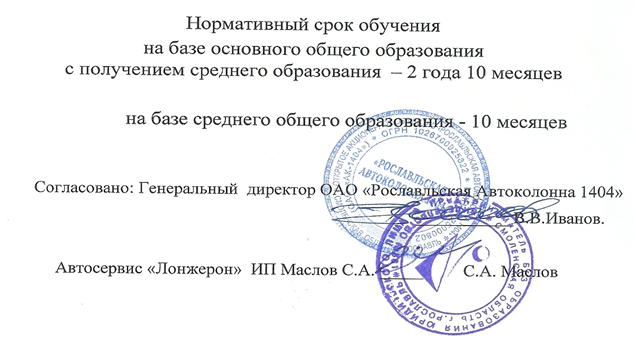 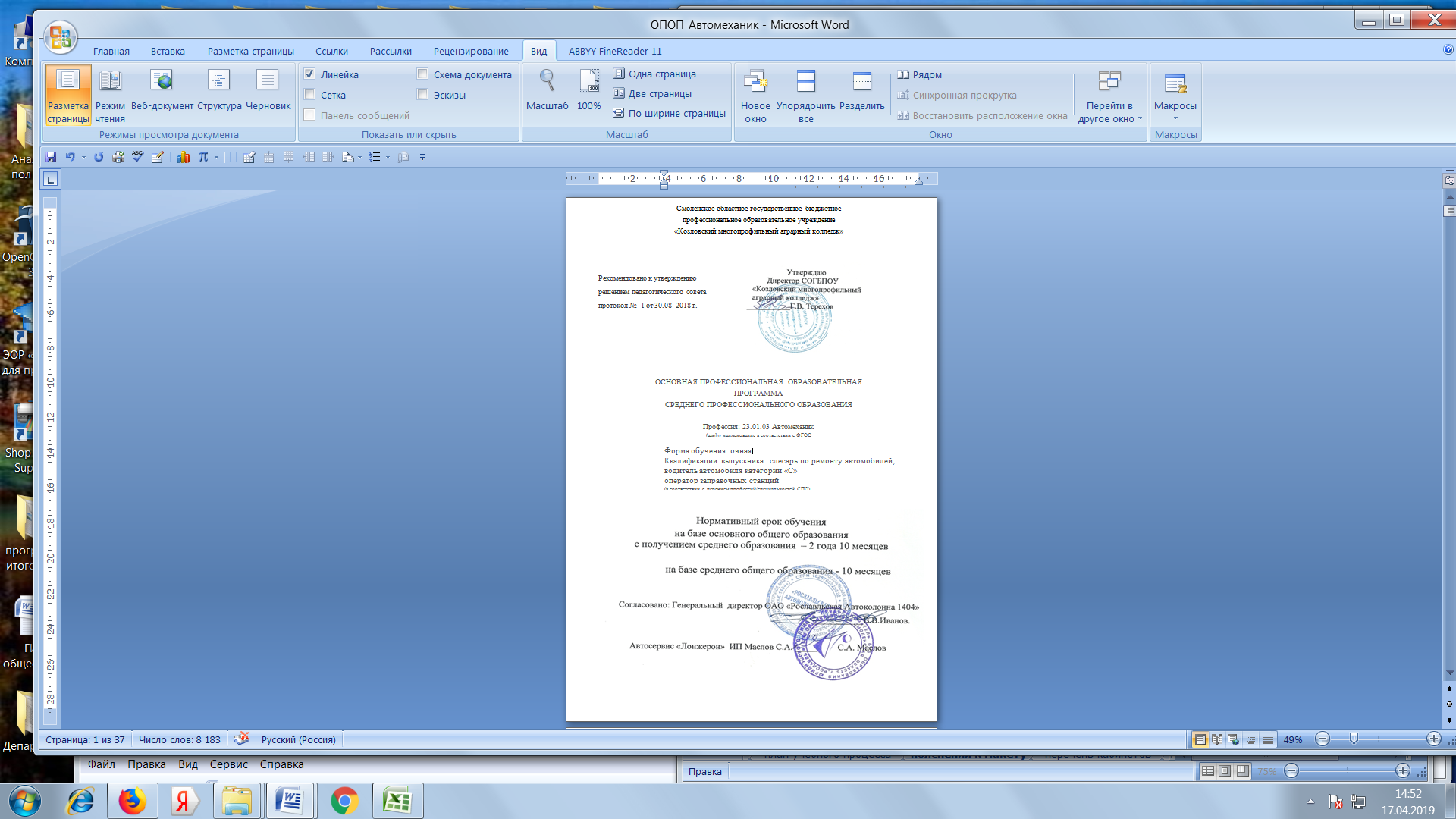 Аннотация программыПрограмма   подготовки   квалифицированных   рабочих   и   служащих 23.01.03. Автомеханик (базовая   подготовка)   разработана   на   основе Федерального государственного образовательного стандарта по профессии среднего профессионального   образования,   утвержденного   приказом   Министерства образования  и  науки  Российской  Федерации  №701  от  2  августа  2013г.,зарегистрированного Министерством юстиции № 29498 от 20 августа 2013 г.(в соответствии с приказом Министерства образования и науки РФ от 9 апреля 2015 года №389 "О внесении изменений в Федеральные государственные образовательные стандарты среднего профессионального образования")Разработчики:Новикова Людмила Михайловна - заместитель директора по информационной работе и ресурсному обеспечению;Козлова Светлана Александровна – заместитель директора по УР; Горбунова Нина Валентиновна заместитель директора по НМР;Глебов Андрей Николаевич - заместитель директора по производственной практике и производственной работе;Огурцова Наталья Васильевна - заместитель директора по безопасности, профориентационной  и воспитательной работе;Дюндин Александр Викторович - председатель цикловой методической комиссии, преподаватель;Абрамов  Александр Николаевич  - мастер производственного обучения, преподаватель; Прокопенков Владимир Васильевич - преподаватель. Рассмотрена и рекомендована решением Педагогического советаСОГБПОУ  «Козловский многопрофильный аграрный колледж», протокол №  1 от 30.09.2018 г.Рекомендована	методическим	советом	работе	ГАПОУ	АО	«Козловский многопрофильный аграрный колледж»Протокол   методического совета № 1 от «29» 09 2018 гСОДЕРЖАНИЕОбщие положения1.1	Основная образовательная программа - понятие1.2	Нормативные документы для разработки ОПОП1.3	Общая характеристика ОПОП1.4	Требования к абитуриентуХарактеристика профессиональной деятельностивыпускника2.1	Область профессиональной деятельности выпускника2.2	Объекты профессиональной деятельности выпускника2.3	Виды профессиональной деятельности выпускника2.4	Задачи профессиональной деятельности выпускникаКомпетенции выпускникаДокументы, регламентирующие содержание и организациюобразовательного процесса при реализации ОПОП 4.1 Учебный план и календарный учебный график4.2	Аннотации программ дисциплин и профессиональных модулейКадровое обеспечение образовательного процесса1 Учебно-методическое и информационное обеспечение образовательного процесса2  Кадровое обеспечение3 Основные материально-технические условия для реализации образовательного процессаМатериально-техническое обеспечение реализации ОПОПХарактеристика среды техникума, обеспечивающие развитие общекультурных (социально-личностных) компетенций выпускниковОценка результатов освоения ОПОП8.1	Контроль и оценка освоения ОПОП8.2	Порядок выполнения и защиты ВКР8.3	Организация государственной итоговой аттестации выпускниковОбновление ППКРСОбщие положения.1.1. Основная образовательная программа (ОПОП) среднего профессионального образованияпо профессии 23.01.03. АВТОМЕХАНИК представляет собой систему документов, разработанную, утвержденную и реализуемую смоленским государственным бюджетным профессиональным образовательным учреждением «Козловский многопрофильный аграрный колледж» на основе Федерального государственного образовательного стандарта по специальности среднего профессионального образования (ФГОС СПО по ППКРС) с учетом требований рынка труда.ОПОП регламентирует цели, ожидаемые результаты, содержание, условия и технологии реализации образовательного процесса, оценку качества подготовки выпускника и включает в себя: учебный план, программы учебных дисциплин, профессиональных модулей и другие материалы, обеспечивающие качество подготовки обучающихся, а также программы учебной и производственной практики, календарный учебный график и методические материалы, обеспечивающие реализацию соответствующей образовательной технологии.Возможна сетевая форма реализации программы подготовки квалифицированных рабочих, служащих с использованием ресурсов нескольких образовательных организаций. В реализации программы подготовки квалифицированных рабочих, служащих с использованием сетевой формы наряду с образовательными организациями также могут участвовать медицинские организации, организации культуры, физкультурно-спортивные и иные организации, обладающие ресурсами, необходимыми для осуществления обучения, проведения учебной и производственной практики и осуществления иных видов учебной деятельности, предусмотренных программой подготовки квалифицированных рабочих, служащихОбучение осуществляется на государственном (русском) языке.1.2. Нормативные документы для разработки ОПОП:Нормативную базу разработки ППКРС по профессии: 23.01.03 Автомеханик составляютФедеральный закон Российской Федерации от 29 декабря 2012 г. № 273 «Об образовании вРФ»;Федеральный Государственный образовательный стандарт среднего профессионального образования по профессии 23.01.03 Автомеханик № 701 от 02. 08. 2013 года, зарегистрированного Министерством  юстиции России рег.№ 29498  от 20 августа  2013 года,    ( в соответствии с приказом Министерства образования и науки РФ от 9 апреля 2015 года №389 "О внесении изменений в Федеральные государственные образовательные стандарты среднего профессионального образования"),- Приказ Минобрнауки России от 05.06.2014 N 632 "Об установлении соответствия профессий и специальностей среднего профессионального образования, перечни которых утверждены приказом Министерства образования и науки Российской Федерации от 29 октября 2013 г. N 1199, профессиям начального профессионального образования, перечень которых утвержден приказом Министерства образования и науки Российской Федерации от 28 сентября 2009 г. N 354, и специальностям среднего профессионального образования, перечень которых утвержден приказом Министерства образования и науки Российской Федерации от 28 сентября 2009 г. N 355.Приказ Минобрнауки РФ № 464 от 14.06.2013г. «Об утверждении Порядка организации и осуществления образовательной деятельности по образовательным программам среднего профессионального образования»;Приказ Минобрнауки России от 15 декабря 2014 г. № 1580 «О внесении изменений в порядок организации и осуществления образовательной деятельности по образовательным программам среднего профессионального образования, утвержденный Приказом Министерства образования и науки Российской Федерации от 14 июня 2013 г. № 464»;Приказ Министерства образования и науки РФ от 16.08.2013г. № 968 «Об утверждении Порядка проведения государственной итоговой аттестации по образовательным программам среднего профессионального образования";Письмо Минобрнауки России, Федеральной службы по надзору в сфере образования и науки от 17 февраля 2014 г. N 02-68 «О прохождении государственной итоговой аттестации по образовательным программам среднего общего образования обучающимися по образовательным программам среднего профессионального образования»;Приказ Министерства образования и науки Российской Федерации (Минобрнауки России) от 18 апреля 2013 г. N 291 г. Москва «Об утверждении Положения о практике обучающихся,осваивающих основные профессиональные образовательные программы среднего профессионального образования»;Приказ Министерства образования и науки РФ «Об утверждении Перечней профессий и специальностей среднего профессионального образования» от 29 октября 2013 г. N 1199;Профессиональный стандарт Специалист по мехатронным системам автомобиля, утвержденного приказом Министерства труда и социальной защиты РФ от 13 марта 2017 года №275нПрофессиональный стандарт Слесарь по ремонту автомобилей введен в действие приказом1018-pc с 26 декабря 2014 г. в качестве профессионального стандарта системы добровольной сертификации персонала «РЕГИОНПРОФСЕРТИФИКАЦИЯ» - Рекомендации Министерства образования и науки России от 17 марта 2015г. № 06-259 поорганизации получения среднего общего образования в пределах освоения образовательных программ среднего профессионального образования на базе основного общего образования с учетом требований федеральных государственных образовательных стандартов и получаемой профессии или специальности среднего профессионального образования; - Устав СОГБПОУ  «Козловский многопрофильный аграрный колледж».- Локальные акты СОГБПОУ  «Козловский многопрофильный аграрный колледж»1.3. Общая характеристика ОПОП среднего профессионального образования по ППКРС по профессии 23.01.03. Автомеханик:Целью разработки основной профессиональной образовательной программы среднего профессионального образования по профессии23.01.03.Автомеханик является методическое обеспечение реализации ФГОС СПО.Целью реализации ОПОП является формирование общих и профессиональных компетенцийв соответствии с требованиями ФГОС СПО по данной профессии, отвечающих потребностям регионального рынка труда, с учетом достижений отраслевой науки, а также развитие у обучающихся личностных качеств.1.3.1. Цель ОПОП СПО по профессии 23.01.03. Автомеханик состоит:- в подготовке рабочего к успешной работе в сфере технического обслуживания, ремонта автомобильного транспорта, управления автомобильным транспортом; транспортировке грузов и перевозке пассажиров; заправке транспортных средств горючими и смазочными материалами.- в создании условий для овладения компетенциями, способствующими социализации молодого специалиста на рынке труда; - в формировании социально-личностных качеств выпускников: целеустремленность,организованность, трудолюбие, коммуникабельность, умение работать в коллективе, ответственность за результат своей профессиональной деятельности, гражданственность, толерантность, способность самостоятельно приобретать и применять новые знания и умения, а также формирование общих и профессиональных компетенций в соответствии с требованиями ФГОС СПО по данной профессии.Основная профессиональная образовательная программа ориентирована на реализацию следующих принципов:приоритет практикоориентированных знаний выпускника;ориентация на развитие местного и регионального сообщества;формирование потребности к постоянному развитию и инновационной деятельности в профессиональной сфере, в том числе и к продолжению образования;формирование готовности принимать решения и профессионально действовать в нестандартных ситуациях;1.3.2. Срок освоения ОПОП по профессии 23.01.03. Автомеханик (Техника и технология наземного транспорта):Реализуемая форма обучения – очная Нормативный срок освоения программы:на базе общего образования – 2года10месяцев.Для инвалидов и лиц с ограниченными возможностями здоровья срок   обучения увеличивается не более чем на 10 месяцевсамостоятельной работы обучающихся, практики и времени, отводимого на контроль качества освоения обучающимися составляет – 4178 час.1.4. Требования к абитуриенту:Лица, поступающие на обучение, должны иметь документ о получении:аттестат об основном общем образовании;Характеристика профессиональной деятельности выпускника ОПОП по профессии01.03. Автомеханик.2.1. Область профессиональной деятельности выпускника:Область профессиональной деятельности выпускников: техническое обслуживание, ремонт и управление автомобильным транспортом; заправка транспортных средств горючими и смазочными материалами.2. Объекты профессиональной деятельности выпускника Объектами профессиональной деятельности выпускников являются:автотранспортные средства; технологическое оборудование, инструмент и приспособления для технического обслуживания и ремонта автотранспортных средств;оборудование заправочных станций и топливно-смазочные материалы;техническая и отчетная документация;3 Виды  деятельности выпускника:Обучающийся по профессии 23.01.03. Автомеханик готовится к следующим видам деятельности: -техническое обслуживание и ремонт автотранспорта; -транспортировка грузов и перевозка пассажиров; -заправка транспортных средств горючими и смазочными материалами.2.4 Задачи профессиональной деятельности выпускника:В области технического обслуживания и ремонта автотранспорта: - осуществление диагностирования автомобиля, его агрегатов и систем; - выполнение работ по различным видам технического обслуживания;- осуществление разборки, сборки узлов и агрегатов автомобиля и устранение неисправностей; - оформление отчетной документации по техническому обслуживанию.В области транспортировки грузов и перевозки пассажиров:осуществление управления автомобилями категорий «В» и «С»;выполнение работ по транспортировке грузов и перевозке пассажиров;осуществление технического обслуживания транспортных средств в пути следования;устранение мелких неисправностей, возникающих во время эксплуатации транспортныхсредств;проводить работы с документацией установленной формы;осуществлять первоочередные мероприятия на месте дорожно-транспортного происшествия.В области заправки транспортных средств горючими и смазочными материалами:осуществление заправки горючими и смазочными материалами транспортных средств на заправочных станциях;проведение технического осмотра и ремонта оборудования заправочных станций;оформление учетно-отчетной и планирующей документации.Компетенции выпускника ОПОП, формируемые в результате освоения ОПОП СПО ППКРС по профессии 23.01.03. Автомеханик:Результаты освоения ОПОП в соответствии с целью основной профессиональной образовательной программы определяются приобретаемыми выпускником компетенциями, т.е. его способностью применять знания, умения и личные качества в соответствии с задачами профессиональной деятельности.В результате освоения основной профессиональной образовательной программы обучающиеся должны овладеть следующими общими (ОК) и профессиональными (ПК) компетенциями.Общими компетенциями, включающими в себя способность:ОК 1. Понимать сущность и социальную значимость своей будущей профессии, проявлять к ней устойчивый интерес.ОК 2. Организовывать собственную деятельность, исходя из цели и способов ее достижения, определенных руководителем.ОК 3. Анализировать рабочую ситуацию, осуществлять текущий и итоговый контроль, оценку и коррекцию собственной деятельности, нести ответственность за результаты своей работы.ОК 4. Осуществлять поиск информации, необходимой для эффективного выполнения профессиональных задач.ОК 5. Использовать информационно-коммуникационные технологии в профессиональной деятельности.ОК 6. Работать в команде, эффективно общаться с коллегами, руководством, клиентами.ОК 7. Исполнять воинскую обязанность, в том числе с применением полученных профессиональных знаний (для юношей).Профессиональными компетенциями,соответствующими основным видампрофессиональной деятельности:Техническое обслуживание и ремонт автотранспорта.ПК 1.1. Диагностировать автомобиль, его агрегаты и системы.ПК 1.2. Выполнять работы по различным видам технического обслуживания.ПК 1.3. Разбирать, собирать узлы и агрегаты автомобиля и устранять неисправности. ПК 1.4. Оформлять отчетную документацию по техническому обслуживанию.Транспортировка грузов и перевозка пассажиров.ПК 2.1. Управлять автомобилями категорий "B" и "C".ПК 2.2. Выполнять работы по транспортировке грузов и перевозке пассажиров.ПК 2.3. Осуществлять техническое обслуживание транспортных средств в пути следования. ПК 2.4. Устранять мелкие неисправности, возникающие во время эксплуатациитранспортных средств.ПК 2.5. Работать с документацией установленной формы.ПК 2.6. Проводить первоочередные мероприятия на месте дорожно-транспортного происшествия.Заправка транспортных средств горючими и смазочными материалами.ПК 3.1. Производить заправку горючими и смазочными материалами транспортных средств на заправочных станциях.ПК 3.2. Проводить технический осмотр и ремонт оборудования заправочных станций.ПК 3.3. Вести и оформлять учетно-отчетную и планирующую документацию.4. Документы, регламентирующие содержание и организацию образовательного процесса при реализации ОПОП СПО по профессии 23.01.03. АВТОМЕХАНИК (базовая подготовка):Содержание и организация образовательного процесса при реализации ОПОП регламентируется:учебным планом;календарным учебным графиком;программами учебных дисциплин;программами профессиональных модулей;программами учебных и производственных практик;методическими материалами, обеспечивающими реализацию соответствующих образовательных технологий.4.1. Учебный план и календарный учебный график (Приложение № 1 -Учебный план)Учебный план определяет следующие характеристики ОПОП по специальности:объемные параметры учебной нагрузки в целом, по годам обучения и по семестрам;перечень учебных дисциплин, профессиональных модулей и их составных элементов (междисципинарных курсов, учебной и производственной практик);последовательность изучения учебных дисциплин и профессиональных модулей;распределение по годам обучения и семестрам различных форм промежуточной аттестации по учебным дисциплинам, профессиональным модулям (и их составляющим междисциплинарным курсам, учебной и производственной практике);объемы учебной нагрузки по видам учебных занятий, по учебным дисциплинам, профессиональным модулям и их составляющим;сроки прохождения и продолжительность преддипломной практики;формы государственной аттестации, объемы времени, отведенные на подготовку и защиту выпускной квалификационной работы в рамках ГИА;объем каникул по годам обучения.Максимальный объем учебной нагрузки составляет 54 академических часа в неделю,включая все виды аудиторной и внеаудиторной работы.Максимальный объем обязательной аудиторной учебной нагрузки обучающихся при очной форме обучения составляет 36 академических часов в неделю, обучения в соответствии с п. 2.6.1. 1 СанПиН 2.4.3.2554-09.Обязательная аудиторная нагрузка предполагает лекции, практические занятия, включая семинары. Соотношение часов аудиторной и внеаудиторной (самостоятельной) работой студентов по усмотрению преподавателя. Самостоятельная работа организуется в форме выполнения самостоятельных заданий, работ, междисциплинарных проектов, подготовки рефератов, самостоятельного изучения отдельных дидактических единиц, подготовка к ПЭР и т.д.ППКРС предусматривает изучение следующих учебных циклов:Общеобразовательного;общепрофессионального;профессиональногоразделов: физическая культура; учебная практика; производственная практика; промежуточная аттестация; государственная итоговая аттестация.Общепрофессиональный  учебный  цикл  состоит  из  общепрофессиональных  дисциплин,профессиональный учебный цикл состоит из профессиональных модулей в соответствии с видами деятельности, соответствующими присваиваемым квалификациям. В состав профессионального модуля входит один или несколько междисциплинарных курсов. При освоении обучающимисяпрофессиональных модулей проводятся учебная и (или) производственная практика. Обязательная часть профессионального учебного цикла ППКРС должна предусматриватьизучение дисциплины "Безопасность жизнедеятельности". Объем часов на дисциплину "Безопасность жизнедеятельности" составляет 2 часа в неделю в период теоретического обучения (обязательной части учебных циклов), но не более 68 часов, из них на освоение основ военной службы - 70 процентов от общего объема времени, отведенного на указанную дисциплину.Вариативная часть ОПОП была сформирована на основе регионально-значимых требований рынка труда и кадровых запросов работодателей Рославльского, Починковского  иЕльнинского. Районов.4.2. Аннотации программ учебных дисциплин и профессиональных модулей4.2.1 Аннотации рабочих программ общепрофессионального циклаПрограмма ОП.01 ЭлектротехникаПрограмма ОП.02 Охрана трудаПрограмма ОП.03 МатериаловедениеПрограмма ОП.04 Безопасность жизнедеятельностиПрограмма ОП 05. Техническое черчение4.2.2. Аннотации рабочих программ профессиональных модулей Программа ПМ.01 Техническое обслуживание и ремонт автотранспорта Программа ПМ.02. Транспортировка грузов и перевозка пассажировПрограмма ПМ 03.Заправка транспортных средств горючими и смазочными материалами Для обеспечения мобильности на рынке труда обучающимся предлагаются по выборудополнительные образовательные услуги, которые позволяют углубить знания и обеспечивают возможность выбора индивидуальной образовательной траектории.учебном процессе используются активные иинтерактивные технологии обучения, такие как технология портфолио, психологические и иные тренинги, деловые и имитационные игры, разбор конкретных ситуаций, групповые дискуссии, мастер-классы, выездные занятия, консультации, выполнение аттестационной, дипломной, проектной работы и др. в сочетании с внеаудиторной работой для формирования и развития общих и профессиональных компетенций обучающихся. Традиционные учебные занятия максимально активизируют познавательную деятельность обучающихся. В учебном процессе используются компьютерные презентации учебного материала, проводится контроль знаний обучающихся с использованием электронных вариантов тестов. ППКРС реализуется с использованием передовых образовательных технологий таких, как применение информационных технологий в образовательном процессе, свободный доступ в сеть Интернет, предоставление учебных материалов в электронном виде, использование мультимедийных средств. Внеучебная деятельность обучающихся направлена на их самореализацию в различных сферах общественной и профессиональной жизни, в творчестве, спорте, науке. У обучающихся формируются профессионально значимые личностные качества, такие как эмпатия, толерантность, ответственность, жизненная активность, профессиональный оптимизм и общепрофессиональные компетенции. Решению этих задач способствуют благотворительные акции, научно-практические конференции, конкурсы профессионального мастерства и творчества обучающихся.4.2.3. Аннотации рабочих программ дисциплин общеобразовательного цикла ОУД 01 Русский язык.ОУД 02 ЛитератураОУД 03 Иностранный языкОУД 04 История       ОУД 05 Физическая культураОУД 06 ОБЖ ОУД 07 ХимияОУД 08 Обществознание (включая экономику и право) ОУД 09 Биология ОУД 10 ГеографияОУД 11 Экология ОУД 12 АстрономияОДП 13 МатематикаОДП 14 ИнформатикаОДП 15 ФизикаУД  16 Православная культура земли СмоленскойУД 17 Основы проектной деятельности УД Эффективное поведение на рынке трудаПрограммы учебных дисциплин и профессиональных модулей оформлены в соответствии с рекомендациями Федерального института развития образования.Для каждой дисциплины, профессионального модуля, практики указываются общая трудоемкость, виды учебной работы, требования к уровню освоения и формы аттестации.программах сформулированы результаты обучения в соответствии с приобретаемыми знаниями, умениями и компетенциями.4.3. Аннотации рабочих программ учебных и производственных практиксоответствии с ФГОС СПО по ППКРС раздел основной образовательной программы «Учебная, производственная практики» является обязательным и представляет собой вид учебных занятий, непосредственно ориентированных на профессионально-практическую подготовку обучающихся. Практики закрепляют знания и умения, приобретаемые обучающимися в результате освоения теоретических курсов, вырабатывают практические навыки и способствуют комплексному формированию общих и профессиональных компетенций обучающихся.4.3.1. Аннотации программ учебных практикЦелью учебной практики является формирование профессиональных умений и компетенций, комплексное освоение обучающимися всех видов профессиональной деятельности по профессии 23.01.03. Автомеханик.Задачей учебной практики является формирование у обучающихся приёмов, операций и способов выполнения практических процессов, первоначальных практических профессиональных умений по основным видам профессиональной деятельности для освоения профессии 23.01.03. Автомеханик.При реализации ППКРС предусматриваются следующие виды практик: учебная и производственная.Учебная	практика входит в состав профессионального цикла ОПОП по профессии 23.01.03.Автомеханик.Освоение программы учебной практики проходит в рамках учебных модулей.Учебная  практика  в  рамках  профессионального  модуля  проводится  концентрировано.Основной формой организации учебной практики является урок производственного обучения.Продолжительность учебного занятия 6 часов.Учебная практика проводится в учебных лабораториях СОГБПОУ  «Козловский многопрофильный аграрный колледж».4.3.2. Аннотации программ производственных практикЦелью производственной практики является закрепление профессиональных навыков и профессиональных компетенций, комплексное освоение обучающимися всех видов профессиональной деятельности по профессии 23.01.03. Автомеханик.Производственная практика входит в состав профессионального цикла ОПОП по профессии 23.01.03. Автомеханик. Освоение программы производственной практики проходит в рамках учебных модулей.Производственная практика в рамках профессионального модуля проводится концентрированно.Производственная практика проводится на предприятиях и организациях г. Астрахани и Астраханской области.Обучающиеся проходят практику на основе договоров с предприятиями и организациями.процессе прохождения практики обучающиеся находятся на рабочих местах и выполняют обязанности штатных работников.Кадровое обеспечение образовательного процесса ОПОП по профессии 23.01.03. Автомеханик.Коллектив педагогических работников техникума укомплектован квалифицированными кадрами с соответствующим образованием и квалификацией. Высшее образование имеют все преподаватели специальных дисциплин. Все педагогические работники имеют квалификационные категории.Мастера производственного обучения имеют на 1-2 разряда по профессии рабочего выше, чем предусмотрено ФГОС СПО для выпускников. Опыт деятельности в организациях соответствующей профессиональной сферы является обязательным для преподавателей, отвечающих за освоение обучающимся профессионального учебного цикла, эти преподаватели и мастера производственного обучения получают дополнительное профессиональное образование по программам повышения квалификации, в том числе в форме стажировки в профильных организациях не реже 1 раза в 3 года.Повышение квалификации педагогических работников осуществляется в основном на базе5.1. Учебно-методическое и информационное обеспечение образовательного процесса при реализации ОПОП СПО по ППКРС.Основная образовательная программа обеспечена учебно-методической документацией и материалами по всем учебным дисциплинам и профессиональным модулям.Библиотечный фонд укомплектован печатными изданиями основной и дополнительной литературы по всем дисциплинам и МДК, изданным не позднее 5 лет.Обеспеченность учебно-методической литературой соответствует нормативу. Обеспечение обязательной учебной литературой соответствует лицензионным требованиям и составляет в среднем по разным циклам дисциплин 1 экземпляр на одного обучающегося.Фонд дополнительной литературы включает официальные издания, общественно-политические и научно-популярные периодические издания (журналы и газеты), справочно-библиографические издания и научно-популярные периодические издания по профилю подготовки.соответствии с требованиями ФГОС организована подписка на специализированныежурналы.Реализация основных образовательных программ обеспечена доступом каждого обучающегося к библиотечным фондам, сформированным по полному перечню дисциплиносновных образовательных программ. Во время самостоятельной подготовки в читальном зале обучающиеся обеспечены современными информационными справочными материалами, имеютдоступ к современным профессиональным базам данных,информационным справочным ипоисковым системам.Преподавателями колледжа разработаны методические рекомендации для организации и проведения всех видов практик, лабораторных и практических занятий, учебные пособия, пакеты контрольно-оценочного материала.Материально-техническое обеспечение ОПОПКолледж для реализации ОПОП СПО по ППКРС по профессии 23.01.03. Автомеханик, располагает материально-технической базой, обеспечивающей проведение занятий по всем дисциплинам и междисциплинарным курсам, лабораторной и практической работы обучающихся. Все учебные помещения соответствуют действующим санитарным и противопожарным правилам и нормам.Для реализации ОПОП СПО по ППКРС в техникуме имеются:КабинетыЭлектротехникиОхраны трудаБезопасности жизнедеятельностиУстройство автомобилейЛабораторииМатериаловедениеТехнических измеренийЭлектрооборудования автомобилейТехнического обслуживания и ремонта автомобилейТехнического оборудования заправочных станций и технологии отпуска горюче-смазочных материаловМастерскиеСлесарныеЭлектромонтажныеТренажеры, тренажерные комплексыПо вождению автомобиляСпортивный комплексСпортивный залОткрытый стадион широкого профиля с элементами полосы препятствий Стрелковый тирЗалыБиблиотека, читальный зал с выходом в интернетАктовый залАвтодромОснащение:учебные кабинеты, оснащенные наглядными учебными пособиями, материалами для преподавания дисциплин профессионального цикла и МДК, и проведения лабораторных занятий;учебные лаборатории, оснащенные оборудованием, для проведения практических занятий;компьютерные мультимедийные проекторы и другая техника для презентаций учебного материала.учебных лабораториях имеются:рабочие столы,верстаки;натуральные объекты, разрезы;электрофицированные стенды;стенд диагностики;оборудование технического обслуживания;программное обеспечение подготовки водителей;набор инструментов слесаря.Каждый обучающийся обеспечен доступом к электронно – библиотечной системе, содержащей издания по основным изучаемым дисциплинам.Библиотечный фонд укомплектован печатными изданиями основной учебной литературы по дисциплинам базовой части всех циклов, изданными за последние 5 лет.Фонд дополнительной литературы помимо учебной включает официальные, справочно – библиографические и специализированные периодические издания в расчете 1 – 2 экземпляра на каждые 100 обучающихся.Электронно – библиотечная система обеспечивает возможность индивидуального доступа для каждого обучающегося из любой точки, в которой имеется доступ к сети Интернет.Для обучающихся обеспечен доступ к современным профессиональным базам данных, информационным справочным и поисковым системам.Для обучающихся обеспечен доступ к современным профессиональным базам данных, информационным справочным и поисковым системам.Характеристика среды СОГБПОУ  «Козловский многопрофильный аграрный колледж», обеспечивающие развитие общих и профессиональных компетенций выпускниковРабота с обучающимися в колледже ориентирована на повышение воспитательного потенциала образовательно – профессионального обучения, создание воспитательного пространства с целью обеспечения социально – культурного и гражданского самоопределения обучающихся.В систему обеспечения воспитательного процесса входят: совет техникума, совет классных руководителей, социальная служба, отдел по работе с молодежью, культурно – досуговое и физкультурно – оздоровительное подразделения, органы студенческого самоуправления.колледже созданы условия для формирования социально-личностных компетенций выпускников (компетенции социального взаимодействия, самоорганизации и самоуправления). Среда, создаваемая в техникуме, способствует развитию студенческого самоуправления, участию обучающихся в работе общественных организаций, спортивных и творческих клубов.колледже особое внимание уделяется гражданско - патриотическому воспитанию обучающихся. В колледже действует историко – краеведческий музей . Поисковая работа объединения способствует формированию общих компетенций специалистов.Реализация компетентностного подхода предусматривает использование в учебном процессе активных интерактивных форм проведения занятий, внедрение в учебный процесс проектного обучения в сочетании с внеаудиторной работой это позволяет формировать и развивать профессиональные навыки и общие компетенции.Основными формами социальной поддержки незащищенных студентов, реализующимися в колледже, являются:Стипендиальное обеспечение студентов осуществляется через выплаты академических, социальных стипендий.Академическая стипендия выплачивается при условии окончания промежуточной аттестации на «отлично» и «хорошо» в установленные календарным учебным графиком сроки.Право на получение государственной социальной стипендии имеет студент, представивший в образовательное учреждение выдаваемую органом социальной защиты населения по месту жительства справку для получения государственной социальной помощи.Для обеспечения сохранения здоровья обучающимся создан медицинский кабинет. Нормативно-правовая база организации воспитательного процесса:Положение о поощрениях и наказаниях обучающихся и студентов;Положение о студенческом совете;Положение об общежитии;Правила внутреннего трудового распорядка для обучающихся;Положение об установлении единых требований к внешнему виду обучающихся, преподавателей и сотрудников колледжа.Колледж взаимодействует по вопросам развития студенческого самоуправления и активизации досуговой и спортивно-оздоровительной студенческой деятельности садминистрацией города, библиотеками города,  Домом культуры, спортивными организациями, областными музеями, образовательными учреждениями и средствами массовой информации. Взаимодействие осуществляется на основе договоров о сотрудничестве, планов совместных мероприятий и разовых договоренностей.воспитательных мероприятиях колледжа  принимают систематическое участие родители студентов, представители местных органов управления, работодатели и известные люди города и области.рамках студенческого самоуправления создан студенческий совет. Систематически ведется работа секций: волейбол, баскетбол, футбол, настольный теннис, легкая атлетика, шахматы.Оценка результатов освоения основной профессиональной образовательной программысоответствии с ФГОС СПО по ППКРС по профессии 23.01.03. Автомеханик, оценка качества освоения обучающимися основных образовательных программ включает текущий контроль успеваемости, промежуточную и итоговую государственную аттестацию обучающихся. Объем времени, отведенный на промежуточную аттестацию, составляет не более недели в семестр, но не более пяти недель за весь период обучения. Система текущего и промежуточного контроля (промежуточная аттестация) качества обучения являются неотъемлемой частью образовательного процесса, обеспечивающей оперативное управление учебной деятельностью обучающихся и её корректировку, и проводится с целью определения соответствия уровня и качества подготовки специалиста требованиям федеральных государственных образовательных стандартов СПО.Каждый семестр обучения в колледже заканчивается промежуточной аттестацией по всем дисциплинам учебного плана. На промежуточную аттестацию предусмотрено 5 недель в течение всего обучения в колледже. Для юношей предусматривается оценка результатов освоения основ военной службы.Для аттестации обучающихся на соответствие персональных достижений требованиям ОПОП создаются фонды оценочных средств, включающие:- контрольные вопросы и типовые задания для практических занятий, лабораторных и контрольных работ, зачетов и экзаменов;- тесты и компьютерные тестирующие программы; - примерную тематику проектов, рефератов и т.п.,- задания для контроля, степени сформированности компетенций обучающихся по профессиональным модулям.Формами текущего контроля знаний по каждой дисциплине и профессиональному модулю являются контрольные работы, тестирование, защита практических и лабораторных работ, экспертная оценка.Формы и процедуры текущего контроля знаний, промежуточной аттестации доводятся до сведения обучающихся в течение первых двух месяцев от начала обучения.По итогам контрольной работы, дифференцированного зачета и экзамена по учебной дисциплине должна выставляться итоговая оценка (отлично, хорошо, удовлетворительно).По итогам зачета выставляется «зачтено»плане учебного процесса отражаются следующие формы контроля знаний студентов: зачеты (З), дифференцированные зачеты (ДЗ), экзамены (Э). Промежуточная аттестация в форме зачета или дифференцированного зачета проводится за счет часов, отведенных на освоение соответствующего модуля или дисциплины. Количество экзаменов в каждом учебном году в процессе промежуточной аттестации по очной форме получения образования не превышает 8, а количество зачетов и дифференцированных зачетов – 10 (в данное количество не входят зачеты по физкультуре).Итогом экзамена (квалификационного) по профессиональному модулю является решение: «вид профессиональной деятельности освоен /не освоен»Фонды оценочных средств разрабатываются и утверждаются колледжемЛокальными актами  колледжа определен порядок планирования, организации и проведения текущего контроля, промежуточной и итоговой аттестации обучающихся.8.1 Контроль и оценка достижений обучающихсяцелью контроля и оценки результатов подготовки и учета индивидуальных образовательных достижений обучающихся применяются:входной контроль; текущий контроль; промежуточный контроль; итоговый контроль.Правила участия в контролирующих мероприятиях и критерии оценивания достижений обучающихся определяются Положением о контроле и оценке достижений обучающихся. Конкретные формы и процедуры текущего контроля знаний по каждой дисциплине разрабатываются методическими объедениями и доводятся до сведения обучающихся в течение первого месяца обучения.Для аттестации обучающихся на соответствие их персональных достижений поэтапным требованиям ППКРС по профессии 23.01.03 Автомеханик (базовая подготовка) (текущий контроль успеваемости и промежуточная аттестация) создаются фонды оценочных средств, включающие типовые задания, контрольные работы, тесты и методы контроля, позволяющие оценить знания, умения и уровень приобретенных компетенций.Назначение входного контроля состоит в определении способностей обучающегося и его готовности к восприятию и освоению учебного материала. Входной контроль, предваряющий обучение, проводится в форме тестирования.Система текущего и промежуточного контроля (промежуточная аттестация) качества обучения являются неотъемлемой частью образовательного процесса, обеспечивающей оперативное управление учебной деятельностью обучающихся и её корректировку, и проводится с целью определения соответствия уровня и качества подготовки специалиста требованиям федеральных государственных образовательных стандартов СПО.Текущий контроль проводится в пределах учебного времени, отведенного на соответствующую учебную дисциплину, профессиональный модуль (МДК и УП) как традиционными, так и современными методами, включая компьютерные технологии.Конкретные формы и процедуры текущего контроля успеваемости, промежуточной аттестации по каждой дисциплине и профессиональному модулю разрабатываются образовательной организацией самостоятельно и доводятся до сведения обучающихся в течение первых двух месяцев от начала обучения.Текущий контроль в зависимости от особенностей учебного занятия может иметь следующие формы:устный опрос на лекциях, практических и семинарских занятиях;проверка выполнения письменных домашних заданий, практических и расчетно-графических работ;защита практических, лабораторных работ;контрольные работы;тестирование, в т.ч. компьютерное;контроль выполнения заданий самостоятельной работы (в письменной и устной форме);выполнение отдельных разделов учебного проекта;выполнение практических работ;выполнение рефератов (докладов).Для промежуточной аттестации обучающихся по дисциплинам (междисциплинарным курсам) кроме преподавателей конкретной дисциплины (междисциплинарного курса) в качестве внешних экспертов должны активно привлекаться преподаватели смежных дисциплин (курсов). Для максимального приближения программ промежуточной аттестации обучающихся по профессиональным модулям к условиям их будущей профессиональной деятельности образовательной организацией в качестве внештатных экспертов должны активно привлекаться работодатели.Промежуточная аттестация по профессиональному модулю проводится в форме экзамена (квалификационного), предусматривающего оценку сформированности профессиональных навыков.Для аттестации обучающихся на соответствие персональных достижений требованиям ОПОП создаются фонды оценочных средств, включающие:контрольные вопросы и типовые задания для практических занятий, лабораторных и контрольных работ, зачетов и экзаменов;тесты и компьютерные тестирующие программы;примерную тематику проектов, рефератов и т.п.,задания для контроля, степени сформированности компетенций обучающихся по профессиональным модулям.Фонды оценочных средств для промежуточной аттестации по дисциплинам и междисциплинарным курсам в составе профессиональных модулей разрабатываются и утверждаются образовательной организацией самостоятельно, а для промежуточной аттестации по профессиональным модулям и для государственной итоговой аттестации - разрабатываются и утверждаются образовательной организацией после предварительного положительного заключения работодателей.Критериями оценивания качества обучения при проведении текущей и промежуточной аттестаций является перечень знаний, умений, общих и профессиональных компетенций определенных требованиями ФГОС по специальности.Промежуточная аттестация проводится с целью определения соответствия уровня (илинесоответствия) индивидуальных образовательных достижений требованиям к результатам освоения основной профессиональной образовательной программы среднего профессионального образования по двум основным направлениям:оценка результатов обучения по учебной дисциплине и междисциплинарным курсам;- оценка освоения определенного вида деятельности и обеспечивающих его профессиональных компетенций, а также развитие общих компетенций, предусмотренных ООП по специальностям СПО.Процедура контроля по итогам изучения профессионального модуля приближена к условиям профессиональной деятельности и предусматривает привлечение в качестве экспертов – работодателей. Итоговый контроль результатов подготовки обучающихся осуществляется комиссией в форме зачетов и/или экзаменов с участием ведущего (их) преподавателя (ей).Результаты освоения ППКРС профессии 23.01.03 Автомеханик (базовая подготовка) в соответствии с целями основной профессиональной образовательной программы и задачами профессиональной деятельности определяются приобретаемыми выпускником компетенциями, т.е. его способностью применять знания, умения и личные качества в соответствии с задачами профессиональной деятельности (таблица).выполнять	метрологическую	поверкусредств измерений;выбирать и пользоваться инструментами иприспособлениями для слесарных работ;снимать и устанавливать агрегаты и узлыавтомобиля;определять неисправности и объем работпо их устранению и ремонту;определять способы и средства ремонта;применять	диагностические	приборы	иоборудование;использовать	специальный	инструмент,приборы, оборудование;оформлять учетную документацию;Иметь практический опыт:проведения	технических	измеренийсоответствующим	инструментом	иприборами;выполнения ремонта деталей автомобиля;снятия  и  установки  агрегатов  и  узловавтомобиля;использования диагностических приборови технического оборудования;выполнения	регламентных	работ	потехническому обслуживанию автомобилейвыполнять	метрологическую	поверкусредств измерений;выбирать и пользоваться инструментами иприспособлениями для слесарных работ;снимать и устанавливать агрегаты и узлыавтомобиля;определять неисправности и объем работпо их устранению и ремонту;определять способы и средства ремонта;применять	диагностические	приборы	иоборудование;использовать	специальный	инструмент,приборы, оборудование;оформлять учетную документацию;Иметь практический опыт:проведения	технических	измеренийсоответствующим	инструментом	иприборами;выполнения ремонта деталей автомобиля;снятия  и  установки  агрегатов  и  узловавтомобиля;использования диагностических приборови технического оборудования;средств;правила перевозки грузов и пассажиров;виды ответственности за нарушениеПравил дорожного движения,правилэксплуатации транспортных средств инорм по охране окружающей среды всоответствии с законодательствомРоссийской Федерации;назначение, расположение, принципдействия основных механизмов иприборов транспортных средств;правила техники безопасности припроверке технического состояниятранспортных средств, проведениипогрузочно-разгрузочных работ;порядок выполнения контрольногоосмотра транспортных средств передпоездкой и работ по его техническомуобслуживанию;перечень неисправностей и условий, прикоторых запрещается эксплуатациятранспортных средств или их дальнейшеедвижение;приемы устранения неисправностей ивыполнения работ по техническомуобслуживанию;правила обращения с эксплуатационнымиматериалами;требования, предъявляемые к режимутруда и отдыха, правила и нормы охранытруда и техники безопасности;основы безопасного управлениятранспортными средствами;порядок оформления путевой и товарно-транспортной документации;порядок действий водителя в нештатныхситуациях;комплектацию аптечки, назначение иправила применения входящих в ее составсредств;приемы и последовательность действий пооказанию первой помощи пострадавшимпри дорожно-транспортныхпроисшествиях;правила применения средствпожаротушенияуметь:соблюдать Правила дорожного движения;безопасно управлять транспортнымисредствами в различных дорожных иметеорологических условиях;уверенно действовать в нештатныхситуациях;управлять своим эмоциональнымсостоянием, уважать права другихобслуживанию;перечень неисправностей и условий, прикоторых запрещается эксплуатациятранспортных средств или их дальнейшеедвижение;приемы устранения неисправностей ивыполнения работ по техническомуобслуживанию;правила обращения с эксплуатационнымиматериалами;требования, предъявляемые к режимутруда и отдыха, правила и нормы охранытруда и техники безопасности;основы безопасного управлениятранспортными средствами;порядок оформления путевой и товарно-транспортной документации;порядок действий водителя в нештатныхситуациях;комплектацию аптечки, назначение иправила применения входящих в ее составсредств;приемы и последовательность действий пооказанию первой помощи пострадавшимпри дорожно-транспортныхпроисшествиях;правила применения средствпожаротушенияуметь:соблюдать Правила дорожного движения;безопасно управлять транспортнымисредствами в различных дорожных иметеорологических условиях;уверенно действовать в нештатныхситуациях;управлять своим эмоциональнымсостоянием, уважать права другихучастников дорожного движения,конструктивно разрешать межличностныеконфликты, возникшие междуучастниками дорожного движения;выполнять контрольный осмотртранспортных средств перед выездом ипри выполнении поездки;заправлять транспортные средства горюче-смазочными материалами и специальнымижидкостями с соблюдением экологическихтребований;устранять возникшие во времяэксплуатации транспортных средствмелкие неисправности, не требующиеразборки узлов и агрегатов, с соблюдениемтребований техники безопасности;соблюдать режим труда и отдыха;обеспечивать прием, размещение,правила эксплуатации транспортныхсредств;правила перевозки грузов и пассажиров;виды ответственности за нарушениеПравил дорожного движения,правилэксплуатации транспортных средств инорм по охране окружающей среды всоответствии с законодательствомРоссийской Федерации;порядок оформления путевой и товарно-транспортной документации;порядок действий водителя в нештатныхситуациях;комплектацию аптечки, назначение иправила применения входящих в ее составсредств;приемы и последовательность действий пооказанию первой помощи пострадавшимпри дорожно-транспортныхпроисшествиях;правила применения средствпожаротушенияуметь:соблюдать Правила дорожного движения;безопасно управлять транспортнымисредствами в различных дорожных иметеорологических условиях;уверенно действовать в нештатныхситуациях;управлять своим эмоциональнымсостоянием, уважать права другихучастников дорожного движения,конструктивно разрешать межличностныеконфликты, возникшие междуучастниками дорожного движения;получать, оформлять и сдавать путевую итранспортную документацию;принимать возможные меры для оказанияпервой помощи пострадавшим придорожно-транспортных происшествиях;соблюдать требования по транспортировкепострадавших;использовать средства пожаротушения;Иметь практический опыт:эксплуатации	транспортных	средств	инорм  по  охране  окружающей  среды  всоответствии	с	законодательствомРоссийской Федерации;назначение,	расположение,	принципдействия	основных	механизмов	иприборов транспортных средств;правила	техники	безопасности	припроверке	технического	состояниятранспортных	средств,	проведениипогрузочно-разгрузочных работ;порядок	выполнения	контрольногоосмотра	транспортных	средств	передпоездкой и работ по  его  техническомуобслуживанию;перечень неисправностей и условий, прикоторых	запрещается	эксплуатациятранспортных средств или их дальнейшеедвижение;приемы	устранения	неисправностей	ивыполнения	работ	по	техническомуобслуживанию;правила обращения с эксплуатационнымиматериалами;требования,	предъявляемые	к	режимутруда и отдыха, правила и нормы охранытруда и техники безопасности;основы	безопасного	управлениятранспортными средствами;порядок оформления путевой и товарно-транспортной документации;порядок действий водителя в нештатныхситуациях;комплектацию	аптечки,	назначение	иправила применения входящих в ее составсредств;приемы и последовательность действий пооказанию первой помощи пострадавшимпри	дорожно-транспортныхпроисшествиях;правила	применения	средствпожаротушенияуметь:соблюдать Правила дорожного движения;безопасно	управлять	транспортнымисредствами	в	различных	дорожных	иметеорологических условиях;уверенно	действовать	в	нештатныхситуациях;управлять	своим	эмоциональнымсостоянием,	уважать	права	другихучастников	дорожного	движения,конструктивно разрешать межличностныеконфликты,	возникшие	междуучастниками дорожного движения;8.2 Порядок выполнения и защиты выпускной квалификационной работыТребования к содержанию, объему и структуре выпускной квалификационной работы определяются образовательным учреждением в соответствии с приказом Министерства образования и науки РФ от 16.08.2013г. № 968 «Об утверждении Порядка проведения государственной итоговой аттестации по образовательным программам среднего профессионального образования", и регламентируют содержание и порядок государственной итоговой аттестации выпускников СОГБПОУ  «Козловский многопрофильный аграрный колледж».Выпускная квалификационная работа представляет собой законченную разработку на заданную тему, написанную лично выпускником под руководством руководителя, свидетельствующую об умении автора работать с литературой, обобщать и анализировать фактический материал, используя теоретические и практические навыки, полученные при освоении профессиональной образовательной программы.Тематика выпускной квалификационной работыразрабатываетсяведущимипреподавателямис  учетом  ежегодной  её  корректировки,  рассматривается  на  заседанииметодического объединения профессионального цикла и утверждается заместителем директора поУР.	Тематика	выпускных	квалификационных	работ	должна	отражать общие ипрофессиональные компетенции.Выпускная квалификационная работа способствует закреплению навыков самостоятельнойпрактической работы и овладению методикой	решении конкретных проблемных вопросов.Кроме того, она позволяет оценить степень подготовленности выпускника для практической работы.Ценность выпускной квалификационной работы определяется её высоким теоретическим уровнем, практической частью, а также тем, в какой мере сформулированные в работе предложения способствуют улучшению качества работы, оказания услуг.Защита выпускной квалификационной работы проводится публично на заседании государственной аттестационной комиссии.При оценке защиты учитывается умение четко и логично излагать свои представления, вести аргументированную дискуссию, представлять место полученных результатов в общем ходе исследования избранной научной проблемы.8.3 Организация государственной итоговой аттестации выпускниковГИА выпускника по ППКРС является обязательной и осуществляется после освоения основной профессиональной образовательной программы в полном объеме.К государственной итоговой аттестации допускается обучающийся, не имеющий академической задолженности и в полном объеме выполнивший учебный план или индивидуальный учебный план, если иное не установлено порядком проведения государственной итоговой аттестации по соответствующим образовательным программам.Государственная итоговая аттестация включает подготовку и защиту выпускной квалификационной работы (выпускная практическая квалификационная работа и письменная экзаменационная работа). Обязательное требование - соответствие тематики выпускной квалификационной работы содержанию одного или нескольких профессиональных модулей; выпускная практическая квалификационная работа должна предусматривать сложности работы не ниже разряда по профессии рабочего, предусмотренного ФГОС СПО.Государственный экзамен вводится по усмотрению образовательной организации.По результатам итоговой аттестации выпускникам присваивается квалификация и выдается соответствующий документ об уровне образования и квалификации.Обновление ППКРСОсновная цель обновления ППКРС - гибкое реагирование на изменения ситуации на рынке труда, ориентация на текущие потребности работодателей, учет новых достижений науки и техники, изменение нормативно-правовой базы.При обновлении содержания ППКРС необходимо получить согласие работодателей на реализацию программ дисциплин, профессиональных модулей, в том числе, обязательно - на сроки и задания для проведения производственной (по профилю профессии) практик. ППКРС ежегодно обновляется в части состава дисциплин, учебного плана, графика учебного процесса, содержания рабочих программ дисциплин и профессиональных модулей, программ производственной практики, государственной итоговой аттестации, методических материалов.При обновлении ППКРС на методическом совете техникума представляется выписка из протокола заседания Методического совета колледжа о внесении изменений, тексты новой редакции материалов, учебный план (при изменении), согласование вариативной части (если есть изменения).Рекомендовано к утверждениюрешением педагогического совета  протокол №  1 от 30.08  2018 г.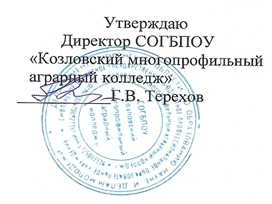 1.3.3. Трудоемкость ОПОП по профессии  23.01.03. Автомеханик.1.3.3. Трудоемкость ОПОП по профессии  23.01.03. Автомеханик.1.3.3. Трудоемкость ОПОП по профессии  23.01.03. Автомеханик.1.3.3. Трудоемкость ОПОП по профессии  23.01.03. Автомеханик.Трудоемкость освоения обучающимися  ОПОП  по профессииТрудоемкость освоения обучающимися  ОПОП  по профессииТрудоемкость освоения обучающимися  ОПОП  по профессииТрудоемкость освоения обучающимися  ОПОП  по профессии23.01.03. Автомеханикснормативнымсроком освоенияпрограммы2 года 10 месяцев завесь период обучениявсоответствиис  ФГОС  СПОпо  даннойпрофессии,  включаявсе  виды  аудиторнойиУчебные циклыКол-во недельКол-во недельна базе основного общегона базе основного общегообразованияобразованияОбучение по дисциплинам и77недельмеждисциплинарным курсам77недельмеждисциплинарным курсамУчебная практика39недельПроизводственная практика (по профилю39недельподготовки)Промежуточная аттестация5 недель5 недельГосударственная (итоговая) аттестация2 недель2 недельКаникулярное время24неделиИтого147 недель147 недель№Наименование вида практикиМесто проведения практикиМесто проведения практики1Учебная практикаУчебныелаборатории  СОГБПОУ «Козловский многопрофильный аграрный колледж»,«Козловский многопрофильный аграрный колледж»,Машинно –тракторный парк Учебное хозяйство колледжаМашинно –тракторный парк Учебное хозяйство колледжа2Производственная практикаОАО «Рославльская Автоколонна 1404»Автозаправочная станцияАвтосервис «Лонжерон»ИП Маслов С.А..ПоказательКол-во (чел.)Всего педагогических работников, обеспечивающих реализацию21образовательной программыв том числе:14преподавателеймастеров производственного обучения5Педагогические работники с высшим профессиональным образованием18Педагогические работники с высшей квалификационной категорией4Педагогические работники с первой квалификационной категорией3Педагогические работники, имеющие ученую степень, ученое звание-Педагогические работники, имеющие почетные звания, награды1Педагогические работники, прошедшие стажировку в профильных14организациях за последние 3 годаКодыКодыкомпетенцийкомпетенцийКомпетенцииКомпетенцииКомпетенцииКомпетенцииКомпетенцииКомпетенцииКомпетенцииКомпетенцииКомпетенцииКомпетенцииРезультат освоенияРезультат освоенияРезультат освоенияРезультат освоенияРезультат освоенияРезультат освоенияРезультат освоенияРезультат освоенияРезультат освоенияРезультат освоенияРезультат освоенияРезультат освоенияРезультат освоенияРезультат освоенияпо ФГОСпо ФГОСОбщие компетенцииОбщие компетенцииОбщие компетенцииОбщие компетенцииОбщие компетенцииОК 1ОК 1ПониматьПониматьПониматьсущностьсущностьсущностьсущностьсущностьсущностьсущностьиииииЗнатьЗнатьсущностьсущностьсущностьсущностьсущностьсущностьиииисоциальнуюсоциальнуюсоциальнуюсоциальнуюсоциальнуюсоциальнуюсоциальнуюсоциальнуюсоциальнуюсоциальнуюзначимостьзначимостьзначимостьзначимостьзначимостьзначимостьзначимостьсвоейсвоейсвоейсвоейсвоейзначимость будущей профессии;значимость будущей профессии;значимость будущей профессии;значимость будущей профессии;значимость будущей профессии;значимость будущей профессии;значимость будущей профессии;значимость будущей профессии;значимость будущей профессии;значимость будущей профессии;значимость будущей профессии;значимость будущей профессии;значимость будущей профессии;значимость будущей профессии;значимость будущей профессии;значимость будущей профессии;будущей профессии,будущей профессии,будущей профессии,будущей профессии,будущей профессии,будущей профессии,будущей профессии,будущей профессии,проявлятьпроявлятьпроявлятьпроявлятьпроявлятьпроявлятьпроявлятьуметь проявлять к будущей профессииуметь проявлять к будущей профессииуметь проявлять к будущей профессииуметь проявлять к будущей профессииуметь проявлять к будущей профессииуметь проявлять к будущей профессииуметь проявлять к будущей профессииуметь проявлять к будущей профессииуметь проявлять к будущей профессииуметь проявлять к будущей профессииуметь проявлять к будущей профессииуметь проявлять к будущей профессииуметь проявлять к будущей профессииуметь проявлять к будущей профессииуметь проявлять к будущей профессииуметь проявлять к будущей профессииуметь проявлять к будущей профессииуметь проявлять к будущей профессииуметь проявлять к будущей профессиик ней устойчивый интерес.к ней устойчивый интерес.к ней устойчивый интерес.к ней устойчивый интерес.к ней устойчивый интерес.к ней устойчивый интерес.к ней устойчивый интерес.к ней устойчивый интерес.к ней устойчивый интерес.к ней устойчивый интерес.устойчивый интересустойчивый интересустойчивый интересустойчивый интересустойчивый интересустойчивый интересустойчивый интересустойчивый интересОК 2ОК 2ОрганизовыватьОрганизовыватьОрганизовыватьОрганизовыватьОрганизовыватьОрганизовыватьОрганизовыватьсобственнуюсобственнуюсобственнуюсобственнуюсобственнуюсобственнуюсобственнуюсобственнуюЗнать методы  и  способы  выполненияЗнать методы  и  способы  выполненияЗнать методы  и  способы  выполненияЗнать методы  и  способы  выполненияЗнать методы  и  способы  выполненияЗнать методы  и  способы  выполненияЗнать методы  и  способы  выполненияЗнать методы  и  способы  выполненияЗнать методы  и  способы  выполненияЗнать методы  и  способы  выполненияЗнать методы  и  способы  выполненияЗнать методы  и  способы  выполненияЗнать методы  и  способы  выполненияЗнать методы  и  способы  выполненияЗнать методы  и  способы  выполненияЗнать методы  и  способы  выполненияЗнать методы  и  способы  выполненияЗнать методы  и  способы  выполненияЗнать методы  и  способы  выполнениядеятельность,деятельность,деятельность,деятельность,деятельность,деятельность,деятельность,выбиратьвыбиратьвыбиратьвыбиратьвыбиратьвыбиратьвыбиратьпрофессиональных задач;профессиональных задач;профессиональных задач;профессиональных задач;профессиональных задач;профессиональных задач;профессиональных задач;профессиональных задач;профессиональных задач;профессиональных задач;профессиональных задач;профессиональных задач;типовые  методытиповые  методытиповые  методытиповые  методытиповые  методытиповые  методытиповые  методыиспособыспособыспособыспособыспособыспособыспособыуметьуметьорганизовыватьорганизовыватьорганизовыватьорганизовыватьорганизовыватьорганизовыватьорганизовыватьорганизовыватьорганизовыватьорганизовыватьсобственнуюсобственнуюсобственнуюсобственнуюсобственнуюсобственнуюсобственнуювыполнения профессиональныхвыполнения профессиональныхвыполнения профессиональныхвыполнения профессиональныхвыполнения профессиональныхвыполнения профессиональныхвыполнения профессиональныхвыполнения профессиональныхвыполнения профессиональныхвыполнения профессиональныхвыполнения профессиональныхвыполнения профессиональныхвыполнения профессиональныхвыполнения профессиональныхвыполнения профессиональныхдеятельность, выбирать типовые методыдеятельность, выбирать типовые методыдеятельность, выбирать типовые методыдеятельность, выбирать типовые методыдеятельность, выбирать типовые методыдеятельность, выбирать типовые методыдеятельность, выбирать типовые методыдеятельность, выбирать типовые методыдеятельность, выбирать типовые методыдеятельность, выбирать типовые методыдеятельность, выбирать типовые методыдеятельность, выбирать типовые методыдеятельность, выбирать типовые методыдеятельность, выбирать типовые методыдеятельность, выбирать типовые методыдеятельность, выбирать типовые методыдеятельность, выбирать типовые методыдеятельность, выбирать типовые методыдеятельность, выбирать типовые методызадач,задач,задач,оцениватьоцениватьоцениватьоцениватьоцениватьоцениватьоцениватьихихихихихииспособыспособыспособыспособыспособыспособывыполнениявыполнениявыполнениявыполнениявыполнениявыполнениявыполненияэффективность и качество.эффективность и качество.эффективность и качество.эффективность и качество.эффективность и качество.эффективность и качество.эффективность и качество.эффективность и качество.эффективность и качество.эффективность и качество.эффективность и качество.эффективность и качество.эффективность и качество.эффективность и качество.эффективность и качество.профессиональныхпрофессиональныхпрофессиональныхпрофессиональныхпрофессиональныхпрофессиональныхпрофессиональныхпрофессиональныхзадач, оценивать ихзадач, оценивать ихзадач, оценивать ихзадач, оценивать ихзадач, оценивать ихзадач, оценивать ихзадач, оценивать ихзадач, оценивать ихзадач, оценивать ихзадач, оценивать ихзадач, оценивать ихэффективность и качествоэффективность и качествоэффективность и качествоэффективность и качествоэффективность и качествоэффективность и качествоэффективность и качествоэффективность и качествоэффективность и качествоэффективность и качествоэффективность и качествоэффективность и качествоОК 3ОК 3АнализироватьАнализироватьАнализироватьАнализироватьАнализироватьАнализироватьАнализироватьрабочуюрабочуюрабочуюрабочуюрабочуюрабочуюрабочуюЗнатьЗнатьалгоритмалгоритмалгоритмалгоритмалгоритмалгоритмдействийдействийдействийдействийвввситуацию,ситуацию,ситуацию,осуществлятьосуществлятьосуществлятьосуществлятьосуществлятьосуществлятьосуществлятьосуществлятьчрезвычайных ситуациях;чрезвычайных ситуациях;чрезвычайных ситуациях;чрезвычайных ситуациях;чрезвычайных ситуациях;чрезвычайных ситуациях;чрезвычайных ситуациях;чрезвычайных ситуациях;чрезвычайных ситуациях;чрезвычайных ситуациях;чрезвычайных ситуациях;чрезвычайных ситуациях;текущий и итоговый контроль,текущий и итоговый контроль,текущий и итоговый контроль,текущий и итоговый контроль,текущий и итоговый контроль,текущий и итоговый контроль,текущий и итоговый контроль,текущий и итоговый контроль,текущий и итоговый контроль,текущий и итоговый контроль,текущий и итоговый контроль,текущий и итоговый контроль,текущий и итоговый контроль,текущий и итоговый контроль,текущий и итоговый контроль,уметь принимать решения в стандартныхуметь принимать решения в стандартныхуметь принимать решения в стандартныхуметь принимать решения в стандартныхуметь принимать решения в стандартныхуметь принимать решения в стандартныхуметь принимать решения в стандартныхуметь принимать решения в стандартныхуметь принимать решения в стандартныхуметь принимать решения в стандартныхуметь принимать решения в стандартныхуметь принимать решения в стандартныхуметь принимать решения в стандартныхуметь принимать решения в стандартныхуметь принимать решения в стандартныхуметь принимать решения в стандартныхуметь принимать решения в стандартныхуметь принимать решения в стандартныхуметь принимать решения в стандартныхоценкуоценкуииикоррекциюкоррекциюкоррекциюкоррекциюкоррекциюкоррекциюкоррекциюкоррекциюинестандартныхнестандартныхнестандартныхнестандартныхнестандартныхнестандартныхнестандартныхнестандартныхнестандартныхситуациях,ситуациях,ситуациях,ситуациях,ситуациях,в  т.ч.в  т.ч.в  т.ч.в  т.ч.собственнойсобственнойсобственнойсобственнойсобственнойдеятельности,деятельности,деятельности,деятельности,деятельности,деятельности,деятельности,деятельности,ситуациях  риска,  и  нести  за  нихситуациях  риска,  и  нести  за  нихситуациях  риска,  и  нести  за  нихситуациях  риска,  и  нести  за  нихситуациях  риска,  и  нести  за  нихситуациях  риска,  и  нести  за  нихситуациях  риска,  и  нести  за  нихситуациях  риска,  и  нести  за  нихситуациях  риска,  и  нести  за  нихситуациях  риска,  и  нести  за  нихситуациях  риска,  и  нести  за  нихситуациях  риска,  и  нести  за  нихситуациях  риска,  и  нести  за  нихситуациях  риска,  и  нести  за  нихситуациях  риска,  и  нести  за  нихситуациях  риска,  и  нести  за  нихситуациях  риска,  и  нести  за  нихситуациях  риска,  и  нести  за  нихситуациях  риска,  и  нести  за  нихнестинестиответственностьответственностьответственностьответственностьответственностьответственностьответственностьответственностьответственностьзазазаответственностьответственностьответственностьответственностьответственностьответственностьответственностьответственностьответственностьответственностьрезультаты своей работы.результаты своей работы.результаты своей работы.результаты своей работы.результаты своей работы.результаты своей работы.результаты своей работы.результаты своей работы.результаты своей работы.результаты своей работы.результаты своей работы.ОК 4ОК 4ОсуществлятьОсуществлятьОсуществлятьОсуществлятьОсуществлятьпоискпоискпоискпоискпоискиииЗнать  круг  профессиональных  задач,Знать  круг  профессиональных  задач,Знать  круг  профессиональных  задач,Знать  круг  профессиональных  задач,Знать  круг  профессиональных  задач,Знать  круг  профессиональных  задач,Знать  круг  профессиональных  задач,Знать  круг  профессиональных  задач,Знать  круг  профессиональных  задач,Знать  круг  профессиональных  задач,Знать  круг  профессиональных  задач,Знать  круг  профессиональных  задач,Знать  круг  профессиональных  задач,Знать  круг  профессиональных  задач,Знать  круг  профессиональных  задач,Знать  круг  профессиональных  задач,Знать  круг  профессиональных  задач,Знать  круг  профессиональных  задач,Знать  круг  профессиональных  задач,использованиеиспользованиеиспользованиеиспользованиеиспользованиеинформации,информации,информации,информации,информации,информации,информации,информации,профессиональногопрофессиональногопрофессиональногопрофессиональногопрофессиональногопрофессиональногопрофессиональногопрофессиональногопрофессиональногопрофессиональногоилиилиилиличностноголичностноголичностноголичностноголичностноголичностногонеобходимой для эффективногонеобходимой для эффективногонеобходимой для эффективногонеобходимой для эффективногонеобходимой для эффективногонеобходимой для эффективногонеобходимой для эффективногонеобходимой для эффективногонеобходимой для эффективногонеобходимой для эффективногонеобходимой для эффективногонеобходимой для эффективногонеобходимой для эффективногонеобходимой для эффективногоразвития;развития;развития;развития;выполнения профессиональныхвыполнения профессиональныхвыполнения профессиональныхвыполнения профессиональныхвыполнения профессиональныхвыполнения профессиональныхвыполнения профессиональныхвыполнения профессиональныхвыполнения профессиональныхвыполнения профессиональныхвыполнения профессиональныхвыполнения профессиональныхвыполнения профессиональныхвыполнения профессиональныхуметьуметьуметьосуществлятьосуществлятьосуществлятьосуществлятьосуществлятьосуществлятьосуществлятьпоискпоискпоискпоискпоискизадач,задач,профессиональногопрофессиональногопрофессиональногопрофессиональногопрофессиональногопрофессиональногопрофессиональногопрофессиональногопрофессиональногоииииспользованиеиспользованиеиспользованиеиспользованиеиспользованиеиспользованиеиспользованиеиспользованиеиспользованиеиспользованиеинформации,информации,информации,информации,информации,информации,личностного развитияличностного развитияличностного развитияличностного развитияличностного развитияличностного развитияличностного развитияличностного развитияличностного развитияличностного развитияличностного развитиянеобходимой для эффективногонеобходимой для эффективногонеобходимой для эффективногонеобходимой для эффективногонеобходимой для эффективногонеобходимой для эффективногонеобходимой для эффективногонеобходимой для эффективногонеобходимой для эффективногонеобходимой для эффективногонеобходимой для эффективногонеобходимой для эффективногонеобходимой для эффективногонеобходимой для эффективногонеобходимой для эффективноговыполнениявыполнениявыполнениявыполнениявыполнениявыполнениявыполненияпрофессиональныхпрофессиональныхпрофессиональныхпрофессиональныхпрофессиональныхпрофессиональныхпрофессиональныхпрофессиональныхзадач,задач,задач,задач,профессиональногопрофессиональногопрофессиональногопрофессиональногопрофессиональногопрофессиональногопрофессиональногопрофессиональногопрофессиональногопрофессиональногоиличностноголичностноголичностноголичностноголичностноголичностногоразвитияразвитияразвитияразвитияОК 5ОК 5ИспользоватьИспользоватьИспользоватьИспользоватьИспользоватьинформационно-информационно-информационно-информационно-информационно-информационно-информационно-информационно-информационно-Знать информационную культуруЗнать информационную культуруЗнать информационную культуруЗнать информационную культуруЗнать информационную культуруЗнать информационную культуруЗнать информационную культуруЗнать информационную культуруЗнать информационную культуруЗнать информационную культуруЗнать информационную культуруЗнать информационную культуруЗнать информационную культуруЗнать информационную культуруЗнать информационную культуруЗнать информационную культуруЗнать информационную культуруЗнать информационную культурукоммуникационные технологиикоммуникационные технологиикоммуникационные технологиикоммуникационные технологиикоммуникационные технологиикоммуникационные технологиикоммуникационные технологиикоммуникационные технологиикоммуникационные технологиикоммуникационные технологиикоммуникационные технологиикоммуникационные технологиикоммуникационные технологиикоммуникационные технологииуметь осуществлять анализ и оцениватьуметь осуществлять анализ и оцениватьуметь осуществлять анализ и оцениватьуметь осуществлять анализ и оцениватьуметь осуществлять анализ и оцениватьуметь осуществлять анализ и оцениватьуметь осуществлять анализ и оцениватьуметь осуществлять анализ и оцениватьуметь осуществлять анализ и оцениватьуметь осуществлять анализ и оцениватьуметь осуществлять анализ и оцениватьуметь осуществлять анализ и оцениватьуметь осуществлять анализ и оцениватьуметь осуществлять анализ и оцениватьуметь осуществлять анализ и оцениватьуметь осуществлять анализ и оцениватьуметь осуществлять анализ и оцениватьуметь осуществлять анализ и оцениватьуметь осуществлять анализ и оцениватьввпрофессиональнойпрофессиональнойпрофессиональнойпрофессиональнойпрофессиональнойпрофессиональнойпрофессиональнойпрофессиональнойпрофессиональнойпрофессиональнойпрофессиональнойпрофессиональнойинформациюинформациюинформациюинформациюинформациюинформациюинформациюсссиспользованиемиспользованиемиспользованиемиспользованиемиспользованиемиспользованиемиспользованиемиспользованиемдеятельности.деятельности.деятельности.деятельности.деятельности.информационно-коммуникационныхинформационно-коммуникационныхинформационно-коммуникационныхинформационно-коммуникационныхинформационно-коммуникационныхинформационно-коммуникационныхинформационно-коммуникационныхинформационно-коммуникационныхинформационно-коммуникационныхинформационно-коммуникационныхинформационно-коммуникационныхинформационно-коммуникационныхинформационно-коммуникационныхинформационно-коммуникационныхинформационно-коммуникационныхинформационно-коммуникационныхинформационно-коммуникационныхинформационно-коммуникационныхтехнологийтехнологийтехнологийтехнологийтехнологийтехнологийтехнологийОК 6ОК 6РаботатьРаботатьРаботатьРаботатьРаботатьвкоманде,команде,команде,команде,команде,команде,команде,команде,Знать приемы и способы адаптации вЗнать приемы и способы адаптации вЗнать приемы и способы адаптации вЗнать приемы и способы адаптации вЗнать приемы и способы адаптации вЗнать приемы и способы адаптации вЗнать приемы и способы адаптации вЗнать приемы и способы адаптации вЗнать приемы и способы адаптации вЗнать приемы и способы адаптации вЗнать приемы и способы адаптации вЗнать приемы и способы адаптации вЗнать приемы и способы адаптации вЗнать приемы и способы адаптации вЗнать приемы и способы адаптации вЗнать приемы и способы адаптации вЗнать приемы и способы адаптации вЗнать приемы и способы адаптации вЗнать приемы и способы адаптации вэффективноэффективноэффективноэффективноэффективнообщатьсяобщатьсяобщатьсяобщатьсяобщатьсяобщатьсяссспрофессиональной деятельности;профессиональной деятельности;профессиональной деятельности;профессиональной деятельности;профессиональной деятельности;профессиональной деятельности;профессиональной деятельности;профессиональной деятельности;профессиональной деятельности;профессиональной деятельности;профессиональной деятельности;профессиональной деятельности;профессиональной деятельности;профессиональной деятельности;профессиональной деятельности;коллегами,коллегами,коллегами,коллегами,коллегами,руководством,руководством,руководством,руководством,руководством,руководством,руководством,руководством,уметьуметьуметьадаптироватьсяадаптироватьсяадаптироватьсяадаптироватьсяадаптироватьсяадаптироватьсяадаптироватьсяадаптироватьсяккменяющимсяменяющимсяменяющимсяменяющимсяменяющимсяменяющимсяклиентами.клиентами.клиентами.клиентами.клиентами.условиямусловиямусловиямусловиямпрофессиональнойпрофессиональнойпрофессиональнойпрофессиональнойпрофессиональнойпрофессиональнойпрофессиональнойпрофессиональнойпрофессиональнойдеятельностидеятельностидеятельностидеятельностидеятельностидеятельностидеятельностиОК 7ОК 7ОрганизоватьОрганизоватьОрганизоватьОрганизоватьОрганизоватьсобственнуюсобственнуюсобственнуюсобственнуюсобственнуюсобственнуюсобственнуюсобственнуюЗнатьЗнатьЗнатьтехнологиютехнологиютехнологиютехнологиютехнологиютехнологиютехнологиюпрофессиональнойпрофессиональнойпрофессиональнойпрофессиональнойпрофессиональнойпрофессиональнойпрофессиональнойпрофессиональнойпрофессиональнойдеятельностьдеятельностьдеятельностьдеятельностьдеятельностьссоблюдениемсоблюдениемсоблюдениемсоблюдениемсоблюдениемсоблюдениемсоблюдениемсоблюдениемдеятельностидеятельностидеятельностидеятельностидеятельностидеятельностидеятельноститребований   охраны   трудатребований   охраны   трудатребований   охраны   трудатребований   охраны   трудатребований   охраны   трудатребований   охраны   трудатребований   охраны   трудатребований   охраны   трудатребований   охраны   трудатребований   охраны   трудатребований   охраны   трудаиииуметьуметьуметьориентироватьсяориентироватьсяориентироватьсяориентироватьсяориентироватьсяориентироватьсяориентироватьсяориентироватьсяввусловияхусловияхусловияхусловияхусловияхусловияхэкологической безопасности.экологической безопасности.экологической безопасности.экологической безопасности.экологической безопасности.экологической безопасности.экологической безопасности.экологической безопасности.экологической безопасности.экологической безопасности.экологической безопасности.смены технологий всмены технологий всмены технологий всмены технологий всмены технологий всмены технологий всмены технологий всмены технологий всмены технологий всмены технологий впрофессиональнойпрофессиональнойпрофессиональнойпрофессиональнойпрофессиональнойпрофессиональнойпрофессиональнойпрофессиональнойпрофессиональнойдеятельностидеятельностидеятельностидеятельностидеятельностидеятельностидеятельностиОК 8ОК 8ИсполнятьИсполнятьИсполнятьИсполнятьИсполнятьвоинскуювоинскуювоинскуювоинскуювоинскуювоинскуювоинскуювоинскуюЗнатьЗнатьЗнатьобязанности,обязанности,обязанности,обязанности,обязанности,обязанности,обязанности,связанныесвязанныесвязанныесвязанныесвязанныесвязанныесвязанныесобязанность,  в  том  числе  собязанность,  в  том  числе  собязанность,  в  том  числе  собязанность,  в  том  числе  собязанность,  в  том  числе  собязанность,  в  том  числе  собязанность,  в  том  числе  собязанность,  в  том  числе  собязанность,  в  том  числе  собязанность,  в  том  числе  собязанность,  в  том  числе  собязанность,  в  том  числе  собязанность,  в  том  числе  собязанность,  в  том  числе  своинской службойвоинской службойвоинской службойвоинской службойвоинской службойвоинской службойвоинской службойвоинской службойвоинской службойвоинской службойприменениемприменениемприменениемприменениемприменениемполученныхполученныхполученныхполученныхполученныхполученныхполученныхполученныхуметьуметьуметьдемонстрироватьдемонстрироватьдемонстрироватьдемонстрироватьдемонстрироватьдемонстрироватьдемонстрироватьдемонстрироватьготовностьготовностьготовностьготовностьготовностьготовностьготовностькпрофессиональных знаний (дляпрофессиональных знаний (дляпрофессиональных знаний (дляпрофессиональных знаний (дляпрофессиональных знаний (дляпрофессиональных знаний (дляпрофессиональных знаний (дляпрофессиональных знаний (дляпрофессиональных знаний (дляпрофессиональных знаний (дляпрофессиональных знаний (дляпрофессиональных знаний (дляпрофессиональных знаний (дляпрофессиональных знаний (дляисполнению воинской обязанности.исполнению воинской обязанности.исполнению воинской обязанности.исполнению воинской обязанности.исполнению воинской обязанности.исполнению воинской обязанности.исполнению воинской обязанности.исполнению воинской обязанности.исполнению воинской обязанности.исполнению воинской обязанности.исполнению воинской обязанности.исполнению воинской обязанности.исполнению воинской обязанности.исполнению воинской обязанности.исполнению воинской обязанности.исполнению воинской обязанности.исполнению воинской обязанности.исполнению воинской обязанности.юношей).юношей).юношей).юношей).юношей).Профессиональные компетенцииПрофессиональные компетенцииПрофессиональные компетенцииПрофессиональные компетенцииПрофессиональные компетенцииПрофессиональные компетенцииПрофессиональные компетенцииПрофессиональные компетенцииПрофессиональные компетенцииПрофессиональные компетенцииПрофессиональные компетенцииПрофессиональные компетенцииПрофессиональные компетенцииПК 1.1ПК 1.1ДиагностироватьДиагностироватьДиагностироватьДиагностироватьДиагностироватьДиагностироватьавтомобиль,автомобиль,автомобиль,автомобиль,автомобиль,автомобиль,автомобиль,Знать:Знать:его агрегаты и системы.его агрегаты и системы.его агрегаты и системы.его агрегаты и системы.его агрегаты и системы.его агрегаты и системы.его агрегаты и системы.его агрегаты и системы.его агрегаты и системы.его агрегаты и системы.его агрегаты и системы.основныеосновныеосновныеосновныеметодыметодыметодыметодыобработкиобработкиобработкиобработкиобработкиобработкиавтомобильных деталей;автомобильных деталей;автомобильных деталей;автомобильных деталей;автомобильных деталей;автомобильных деталей;автомобильных деталей;автомобильных деталей;автомобильных деталей;автомобильных деталей;автомобильных деталей;автомобильных деталей;устройство и конструктивные особенностиустройство и конструктивные особенностиустройство и конструктивные особенностиустройство и конструктивные особенностиустройство и конструктивные особенностиустройство и конструктивные особенностиустройство и конструктивные особенностиустройство и конструктивные особенностиустройство и конструктивные особенностиустройство и конструктивные особенностиустройство и конструктивные особенностиустройство и конструктивные особенностиустройство и конструктивные особенностиустройство и конструктивные особенностиустройство и конструктивные особенностиустройство и конструктивные особенностиустройство и конструктивные особенностиустройство и конструктивные особенностиустройство и конструктивные особенностиустройство и конструктивные особенностиобслуживаемых автомобилей;обслуживаемых автомобилей;обслуживаемых автомобилей;обслуживаемых автомобилей;обслуживаемых автомобилей;обслуживаемых автомобилей;обслуживаемых автомобилей;обслуживаемых автомобилей;обслуживаемых автомобилей;обслуживаемых автомобилей;обслуживаемых автомобилей;обслуживаемых автомобилей;обслуживаемых автомобилей;обслуживаемых автомобилей;назначениеназначениеназначениеназначениеназначениеииивзаимодействие  основныхвзаимодействие  основныхвзаимодействие  основныхвзаимодействие  основныхвзаимодействие  основныхвзаимодействие  основныхвзаимодействие  основныхвзаимодействие  основныхвзаимодействие  основныхвзаимодействие  основныхвзаимодействие  основныхвзаимодействие  основныхузлов ремонтируемых автомобилей;узлов ремонтируемых автомобилей;узлов ремонтируемых автомобилей;узлов ремонтируемых автомобилей;узлов ремонтируемых автомобилей;узлов ремонтируемых автомобилей;узлов ремонтируемых автомобилей;узлов ремонтируемых автомобилей;узлов ремонтируемых автомобилей;узлов ремонтируемых автомобилей;узлов ремонтируемых автомобилей;узлов ремонтируемых автомобилей;узлов ремонтируемых автомобилей;узлов ремонтируемых автомобилей;узлов ремонтируемых автомобилей;узлов ремонтируемых автомобилей;узлов ремонтируемых автомобилей;узлов ремонтируемых автомобилей;узлов ремонтируемых автомобилей;технические  условия  на  регулировку  итехнические  условия  на  регулировку  итехнические  условия  на  регулировку  итехнические  условия  на  регулировку  итехнические  условия  на  регулировку  итехнические  условия  на  регулировку  итехнические  условия  на  регулировку  итехнические  условия  на  регулировку  итехнические  условия  на  регулировку  итехнические  условия  на  регулировку  итехнические  условия  на  регулировку  итехнические  условия  на  регулировку  итехнические  условия  на  регулировку  итехнические  условия  на  регулировку  итехнические  условия  на  регулировку  итехнические  условия  на  регулировку  итехнические  условия  на  регулировку  итехнические  условия  на  регулировку  итехнические  условия  на  регулировку  итехнические  условия  на  регулировку  ииспытание отдельных механизмов;испытание отдельных механизмов;испытание отдельных механизмов;испытание отдельных механизмов;испытание отдельных механизмов;испытание отдельных механизмов;испытание отдельных механизмов;испытание отдельных механизмов;испытание отдельных механизмов;испытание отдельных механизмов;испытание отдельных механизмов;испытание отдельных механизмов;испытание отдельных механизмов;испытание отдельных механизмов;испытание отдельных механизмов;испытание отдельных механизмов;виды и методы ремонта;виды и методы ремонта;виды и методы ремонта;виды и методы ремонта;виды и методы ремонта;виды и методы ремонта;виды и методы ремонта;виды и методы ремонта;виды и методы ремонта;виды и методы ремонта;виды и методы ремонта;виды и методы ремонта;способы восстановления деталей;способы восстановления деталей;способы восстановления деталей;способы восстановления деталей;способы восстановления деталей;способы восстановления деталей;способы восстановления деталей;способы восстановления деталей;способы восстановления деталей;способы восстановления деталей;способы восстановления деталей;способы восстановления деталей;способы восстановления деталей;способы восстановления деталей;способы восстановления деталей;способы восстановления деталей;Уметь:Уметь:Уметь:Уметь:выполнятьвыполнятьвыполнятьвыполнятьвыполнятьметрологическуюметрологическуюметрологическуюметрологическуюметрологическуюметрологическуюметрологическуюметрологическуюметрологическуюметрологическуюметрологическуюповеркуповеркуповеркуповеркусредств измерений;средств измерений;средств измерений;средств измерений;средств измерений;средств измерений;средств измерений;средств измерений;средств измерений;средств измерений;средств измерений;выбирать и пользоваться инструментами ивыбирать и пользоваться инструментами ивыбирать и пользоваться инструментами ивыбирать и пользоваться инструментами ивыбирать и пользоваться инструментами ивыбирать и пользоваться инструментами ивыбирать и пользоваться инструментами ивыбирать и пользоваться инструментами ивыбирать и пользоваться инструментами ивыбирать и пользоваться инструментами ивыбирать и пользоваться инструментами ивыбирать и пользоваться инструментами ивыбирать и пользоваться инструментами ивыбирать и пользоваться инструментами ивыбирать и пользоваться инструментами ивыбирать и пользоваться инструментами ивыбирать и пользоваться инструментами ивыбирать и пользоваться инструментами ивыбирать и пользоваться инструментами ивыбирать и пользоваться инструментами иприспособлениями для слесарных работ;приспособлениями для слесарных работ;приспособлениями для слесарных работ;приспособлениями для слесарных работ;приспособлениями для слесарных работ;приспособлениями для слесарных работ;приспособлениями для слесарных работ;приспособлениями для слесарных работ;приспособлениями для слесарных работ;приспособлениями для слесарных работ;приспособлениями для слесарных работ;приспособлениями для слесарных работ;приспособлениями для слесарных работ;приспособлениями для слесарных работ;приспособлениями для слесарных работ;приспособлениями для слесарных работ;приспособлениями для слесарных работ;приспособлениями для слесарных работ;приспособлениями для слесарных работ;снимать и устанавливать агрегаты и узлыснимать и устанавливать агрегаты и узлыснимать и устанавливать агрегаты и узлыснимать и устанавливать агрегаты и узлыснимать и устанавливать агрегаты и узлыснимать и устанавливать агрегаты и узлыснимать и устанавливать агрегаты и узлыснимать и устанавливать агрегаты и узлыснимать и устанавливать агрегаты и узлыснимать и устанавливать агрегаты и узлыснимать и устанавливать агрегаты и узлыснимать и устанавливать агрегаты и узлыснимать и устанавливать агрегаты и узлыснимать и устанавливать агрегаты и узлыснимать и устанавливать агрегаты и узлыснимать и устанавливать агрегаты и узлыснимать и устанавливать агрегаты и узлыснимать и устанавливать агрегаты и узлыснимать и устанавливать агрегаты и узлыснимать и устанавливать агрегаты и узлыавтомобиля;автомобиля;автомобиля;автомобиля;автомобиля;автомобиля;автомобиля;автомобиля;определять неисправности и объем работопределять неисправности и объем работопределять неисправности и объем работопределять неисправности и объем работопределять неисправности и объем работопределять неисправности и объем работопределять неисправности и объем работопределять неисправности и объем работопределять неисправности и объем работопределять неисправности и объем работопределять неисправности и объем работопределять неисправности и объем работопределять неисправности и объем работопределять неисправности и объем работопределять неисправности и объем работопределять неисправности и объем работопределять неисправности и объем работопределять неисправности и объем работопределять неисправности и объем работопределять неисправности и объем работпо их устранению и ремонту;по их устранению и ремонту;по их устранению и ремонту;по их устранению и ремонту;по их устранению и ремонту;по их устранению и ремонту;по их устранению и ремонту;по их устранению и ремонту;по их устранению и ремонту;по их устранению и ремонту;по их устранению и ремонту;по их устранению и ремонту;по их устранению и ремонту;по их устранению и ремонту;определять способы и средства ремонта;определять способы и средства ремонта;определять способы и средства ремонта;определять способы и средства ремонта;определять способы и средства ремонта;определять способы и средства ремонта;определять способы и средства ремонта;определять способы и средства ремонта;определять способы и средства ремонта;определять способы и средства ремонта;определять способы и средства ремонта;определять способы и средства ремонта;определять способы и средства ремонта;определять способы и средства ремонта;определять способы и средства ремонта;определять способы и средства ремонта;определять способы и средства ремонта;определять способы и средства ремонта;определять способы и средства ремонта;Применять диагностическиеприборыиОборудование использоватьспециальныйинструмент,приборы, оборудование;оформлять учетную документацию;Иметь практический опыт:проведенияТехническихизмеренийСоответствующиминструментомиприборами;выполнения ремонта деталей автомобиля;снятия  и  установки  агрегатов  и  узловавтомобиля;использования диагностических приборови технического оборудования;выполнении регламентныхработпотехническому обслуживанию автомобилейПрименять диагностическиеприборыиОборудование использоватьспециальныйинструмент,приборы, оборудование;оформлять учетную документацию;Иметь практический опыт:проведенияТехническихизмеренийСоответствующиминструментомиприборами;выполнения ремонта деталей автомобиля;снятия  и  установки  агрегатов  и  узловавтомобиля;использования диагностических приборови технического оборудования;выполнении регламентныхработпотехническому обслуживанию автомобилейПрименять диагностическиеприборыиОборудование использоватьспециальныйинструмент,приборы, оборудование;оформлять учетную документацию;Иметь практический опыт:проведенияТехническихизмеренийСоответствующиминструментомиприборами;выполнения ремонта деталей автомобиля;снятия  и  установки  агрегатов  и  узловавтомобиля;использования диагностических приборови технического оборудования;выполнении регламентныхработпотехническому обслуживанию автомобилейПрименять диагностическиеприборыиОборудование использоватьспециальныйинструмент,приборы, оборудование;оформлять учетную документацию;Иметь практический опыт:проведенияТехническихизмеренийСоответствующиминструментомиприборами;выполнения ремонта деталей автомобиля;снятия  и  установки  агрегатов  и  узловавтомобиля;использования диагностических приборови технического оборудования;выполнении регламентныхработпотехническому обслуживанию автомобилейПрименять диагностическиеприборыиОборудование использоватьспециальныйинструмент,приборы, оборудование;оформлять учетную документацию;Иметь практический опыт:проведенияТехническихизмеренийСоответствующиминструментомиприборами;выполнения ремонта деталей автомобиля;снятия  и  установки  агрегатов  и  узловавтомобиля;использования диагностических приборови технического оборудования;выполнении регламентныхработпотехническому обслуживанию автомобилейПрименять диагностическиеприборыиОборудование использоватьспециальныйинструмент,приборы, оборудование;оформлять учетную документацию;Иметь практический опыт:проведенияТехническихизмеренийСоответствующиминструментомиприборами;выполнения ремонта деталей автомобиля;снятия  и  установки  агрегатов  и  узловавтомобиля;использования диагностических приборови технического оборудования;выполнении регламентныхработпотехническому обслуживанию автомобилейПрименять диагностическиеприборыиОборудование использоватьспециальныйинструмент,приборы, оборудование;оформлять учетную документацию;Иметь практический опыт:проведенияТехническихизмеренийСоответствующиминструментомиприборами;выполнения ремонта деталей автомобиля;снятия  и  установки  агрегатов  и  узловавтомобиля;использования диагностических приборови технического оборудования;выполнении регламентныхработпотехническому обслуживанию автомобилейПрименять диагностическиеприборыиОборудование использоватьспециальныйинструмент,приборы, оборудование;оформлять учетную документацию;Иметь практический опыт:проведенияТехническихизмеренийСоответствующиминструментомиприборами;выполнения ремонта деталей автомобиля;снятия  и  установки  агрегатов  и  узловавтомобиля;использования диагностических приборови технического оборудования;выполнении регламентныхработпотехническому обслуживанию автомобилейПрименять диагностическиеприборыиОборудование использоватьспециальныйинструмент,приборы, оборудование;оформлять учетную документацию;Иметь практический опыт:проведенияТехническихизмеренийСоответствующиминструментомиприборами;выполнения ремонта деталей автомобиля;снятия  и  установки  агрегатов  и  узловавтомобиля;использования диагностических приборови технического оборудования;выполнении регламентныхработпотехническому обслуживанию автомобилейПрименять диагностическиеприборыиОборудование использоватьспециальныйинструмент,приборы, оборудование;оформлять учетную документацию;Иметь практический опыт:проведенияТехническихизмеренийСоответствующиминструментомиприборами;выполнения ремонта деталей автомобиля;снятия  и  установки  агрегатов  и  узловавтомобиля;использования диагностических приборови технического оборудования;выполнении регламентныхработпотехническому обслуживанию автомобилейПрименять диагностическиеприборыиОборудование использоватьспециальныйинструмент,приборы, оборудование;оформлять учетную документацию;Иметь практический опыт:проведенияТехническихизмеренийСоответствующиминструментомиприборами;выполнения ремонта деталей автомобиля;снятия  и  установки  агрегатов  и  узловавтомобиля;использования диагностических приборови технического оборудования;выполнении регламентныхработпотехническому обслуживанию автомобилейПрименять диагностическиеприборыиОборудование использоватьспециальныйинструмент,приборы, оборудование;оформлять учетную документацию;Иметь практический опыт:проведенияТехническихизмеренийСоответствующиминструментомиприборами;выполнения ремонта деталей автомобиля;снятия  и  установки  агрегатов  и  узловавтомобиля;использования диагностических приборови технического оборудования;выполнении регламентныхработпотехническому обслуживанию автомобилейПрименять диагностическиеприборыиОборудование использоватьспециальныйинструмент,приборы, оборудование;оформлять учетную документацию;Иметь практический опыт:проведенияТехническихизмеренийСоответствующиминструментомиприборами;выполнения ремонта деталей автомобиля;снятия  и  установки  агрегатов  и  узловавтомобиля;использования диагностических приборови технического оборудования;выполнении регламентныхработпотехническому обслуживанию автомобилейПрименять диагностическиеприборыиОборудование использоватьспециальныйинструмент,приборы, оборудование;оформлять учетную документацию;Иметь практический опыт:проведенияТехническихизмеренийСоответствующиминструментомиприборами;выполнения ремонта деталей автомобиля;снятия  и  установки  агрегатов  и  узловавтомобиля;использования диагностических приборови технического оборудования;выполнении регламентныхработпотехническому обслуживанию автомобилейПрименять диагностическиеприборыиОборудование использоватьспециальныйинструмент,приборы, оборудование;оформлять учетную документацию;Иметь практический опыт:проведенияТехническихизмеренийСоответствующиминструментомиприборами;выполнения ремонта деталей автомобиля;снятия  и  установки  агрегатов  и  узловавтомобиля;использования диагностических приборови технического оборудования;выполнении регламентныхработпотехническому обслуживанию автомобилейПрименять диагностическиеприборыиОборудование использоватьспециальныйинструмент,приборы, оборудование;оформлять учетную документацию;Иметь практический опыт:проведенияТехническихизмеренийСоответствующиминструментомиприборами;выполнения ремонта деталей автомобиля;снятия  и  установки  агрегатов  и  узловавтомобиля;использования диагностических приборови технического оборудования;выполнении регламентныхработпотехническому обслуживанию автомобилейПрименять диагностическиеприборыиОборудование использоватьспециальныйинструмент,приборы, оборудование;оформлять учетную документацию;Иметь практический опыт:проведенияТехническихизмеренийСоответствующиминструментомиприборами;выполнения ремонта деталей автомобиля;снятия  и  установки  агрегатов  и  узловавтомобиля;использования диагностических приборови технического оборудования;выполнении регламентныхработпотехническому обслуживанию автомобилейПрименять диагностическиеприборыиОборудование использоватьспециальныйинструмент,приборы, оборудование;оформлять учетную документацию;Иметь практический опыт:проведенияТехническихизмеренийСоответствующиминструментомиприборами;выполнения ремонта деталей автомобиля;снятия  и  установки  агрегатов  и  узловавтомобиля;использования диагностических приборови технического оборудования;выполнении регламентныхработпотехническому обслуживанию автомобилейПрименять диагностическиеприборыиОборудование использоватьспециальныйинструмент,приборы, оборудование;оформлять учетную документацию;Иметь практический опыт:проведенияТехническихизмеренийСоответствующиминструментомиприборами;выполнения ремонта деталей автомобиля;снятия  и  установки  агрегатов  и  узловавтомобиля;использования диагностических приборови технического оборудования;выполнении регламентныхработпотехническому обслуживанию автомобилейПрименять диагностическиеприборыиОборудование использоватьспециальныйинструмент,приборы, оборудование;оформлять учетную документацию;Иметь практический опыт:проведенияТехническихизмеренийСоответствующиминструментомиприборами;выполнения ремонта деталей автомобиля;снятия  и  установки  агрегатов  и  узловавтомобиля;использования диагностических приборови технического оборудования;выполнении регламентныхработпотехническому обслуживанию автомобилейПрименять диагностическиеприборыиОборудование использоватьспециальныйинструмент,приборы, оборудование;оформлять учетную документацию;Иметь практический опыт:проведенияТехническихизмеренийСоответствующиминструментомиприборами;выполнения ремонта деталей автомобиля;снятия  и  установки  агрегатов  и  узловавтомобиля;использования диагностических приборови технического оборудования;выполнении регламентныхработпотехническому обслуживанию автомобилейПрименять диагностическиеприборыиОборудование использоватьспециальныйинструмент,приборы, оборудование;оформлять учетную документацию;Иметь практический опыт:проведенияТехническихизмеренийСоответствующиминструментомиприборами;выполнения ремонта деталей автомобиля;снятия  и  установки  агрегатов  и  узловавтомобиля;использования диагностических приборови технического оборудования;выполнении регламентныхработпотехническому обслуживанию автомобилейПрименять диагностическиеприборыиОборудование использоватьспециальныйинструмент,приборы, оборудование;оформлять учетную документацию;Иметь практический опыт:проведенияТехническихизмеренийСоответствующиминструментомиприборами;выполнения ремонта деталей автомобиля;снятия  и  установки  агрегатов  и  узловавтомобиля;использования диагностических приборови технического оборудования;выполнении регламентныхработпотехническому обслуживанию автомобилейПрименять диагностическиеприборыиОборудование использоватьспециальныйинструмент,приборы, оборудование;оформлять учетную документацию;Иметь практический опыт:проведенияТехническихизмеренийСоответствующиминструментомиприборами;выполнения ремонта деталей автомобиля;снятия  и  установки  агрегатов  и  узловавтомобиля;использования диагностических приборови технического оборудования;выполнении регламентныхработпотехническому обслуживанию автомобилейПрименять диагностическиеприборыиОборудование использоватьспециальныйинструмент,приборы, оборудование;оформлять учетную документацию;Иметь практический опыт:проведенияТехническихизмеренийСоответствующиминструментомиприборами;выполнения ремонта деталей автомобиля;снятия  и  установки  агрегатов  и  узловавтомобиля;использования диагностических приборови технического оборудования;выполнении регламентныхработпотехническому обслуживанию автомобилейПрименять диагностическиеприборыиОборудование использоватьспециальныйинструмент,приборы, оборудование;оформлять учетную документацию;Иметь практический опыт:проведенияТехническихизмеренийСоответствующиминструментомиприборами;выполнения ремонта деталей автомобиля;снятия  и  установки  агрегатов  и  узловавтомобиля;использования диагностических приборови технического оборудования;выполнении регламентныхработпотехническому обслуживанию автомобилейПрименять диагностическиеприборыиОборудование использоватьспециальныйинструмент,приборы, оборудование;оформлять учетную документацию;Иметь практический опыт:проведенияТехническихизмеренийСоответствующиминструментомиприборами;выполнения ремонта деталей автомобиля;снятия  и  установки  агрегатов  и  узловавтомобиля;использования диагностических приборови технического оборудования;выполнении регламентныхработпотехническому обслуживанию автомобилейПрименять диагностическиеприборыиОборудование использоватьспециальныйинструмент,приборы, оборудование;оформлять учетную документацию;Иметь практический опыт:проведенияТехническихизмеренийСоответствующиминструментомиприборами;выполнения ремонта деталей автомобиля;снятия  и  установки  агрегатов  и  узловавтомобиля;использования диагностических приборови технического оборудования;выполнении регламентныхработпотехническому обслуживанию автомобилейПрименять диагностическиеприборыиОборудование использоватьспециальныйинструмент,приборы, оборудование;оформлять учетную документацию;Иметь практический опыт:проведенияТехническихизмеренийСоответствующиминструментомиприборами;выполнения ремонта деталей автомобиля;снятия  и  установки  агрегатов  и  узловавтомобиля;использования диагностических приборови технического оборудования;выполнении регламентныхработпотехническому обслуживанию автомобилейПрименять диагностическиеприборыиОборудование использоватьспециальныйинструмент,приборы, оборудование;оформлять учетную документацию;Иметь практический опыт:проведенияТехническихизмеренийСоответствующиминструментомиприборами;выполнения ремонта деталей автомобиля;снятия  и  установки  агрегатов  и  узловавтомобиля;использования диагностических приборови технического оборудования;выполнении регламентныхработпотехническому обслуживанию автомобилейПрименять диагностическиеприборыиОборудование использоватьспециальныйинструмент,приборы, оборудование;оформлять учетную документацию;Иметь практический опыт:проведенияТехническихизмеренийСоответствующиминструментомиприборами;выполнения ремонта деталей автомобиля;снятия  и  установки  агрегатов  и  узловавтомобиля;использования диагностических приборови технического оборудования;выполнении регламентныхработпотехническому обслуживанию автомобилейПрименять диагностическиеприборыиОборудование использоватьспециальныйинструмент,приборы, оборудование;оформлять учетную документацию;Иметь практический опыт:проведенияТехническихизмеренийСоответствующиминструментомиприборами;выполнения ремонта деталей автомобиля;снятия  и  установки  агрегатов  и  узловавтомобиля;использования диагностических приборови технического оборудования;выполнении регламентныхработпотехническому обслуживанию автомобилейПрименять диагностическиеприборыиОборудование использоватьспециальныйинструмент,приборы, оборудование;оформлять учетную документацию;Иметь практический опыт:проведенияТехническихизмеренийСоответствующиминструментомиприборами;выполнения ремонта деталей автомобиля;снятия  и  установки  агрегатов  и  узловавтомобиля;использования диагностических приборови технического оборудования;выполнении регламентныхработпотехническому обслуживанию автомобилейПрименять диагностическиеприборыиОборудование использоватьспециальныйинструмент,приборы, оборудование;оформлять учетную документацию;Иметь практический опыт:проведенияТехническихизмеренийСоответствующиминструментомиприборами;выполнения ремонта деталей автомобиля;снятия  и  установки  агрегатов  и  узловавтомобиля;использования диагностических приборови технического оборудования;выполнении регламентныхработпотехническому обслуживанию автомобилейПрименять диагностическиеприборыиОборудование использоватьспециальныйинструмент,приборы, оборудование;оформлять учетную документацию;Иметь практический опыт:проведенияТехническихизмеренийСоответствующиминструментомиприборами;выполнения ремонта деталей автомобиля;снятия  и  установки  агрегатов  и  узловавтомобиля;использования диагностических приборови технического оборудования;выполнении регламентныхработпотехническому обслуживанию автомобилейПрименять диагностическиеприборыиОборудование использоватьспециальныйинструмент,приборы, оборудование;оформлять учетную документацию;Иметь практический опыт:проведенияТехническихизмеренийСоответствующиминструментомиприборами;выполнения ремонта деталей автомобиля;снятия  и  установки  агрегатов  и  узловавтомобиля;использования диагностических приборови технического оборудования;выполнении регламентныхработпотехническому обслуживанию автомобилейПрименять диагностическиеприборыиОборудование использоватьспециальныйинструмент,приборы, оборудование;оформлять учетную документацию;Иметь практический опыт:проведенияТехническихизмеренийСоответствующиминструментомиприборами;выполнения ремонта деталей автомобиля;снятия  и  установки  агрегатов  и  узловавтомобиля;использования диагностических приборови технического оборудования;выполнении регламентныхработпотехническому обслуживанию автомобилейПрименять диагностическиеприборыиОборудование использоватьспециальныйинструмент,приборы, оборудование;оформлять учетную документацию;Иметь практический опыт:проведенияТехническихизмеренийСоответствующиминструментомиприборами;выполнения ремонта деталей автомобиля;снятия  и  установки  агрегатов  и  узловавтомобиля;использования диагностических приборови технического оборудования;выполнении регламентныхработпотехническому обслуживанию автомобилейПрименять диагностическиеприборыиОборудование использоватьспециальныйинструмент,приборы, оборудование;оформлять учетную документацию;Иметь практический опыт:проведенияТехническихизмеренийСоответствующиминструментомиприборами;выполнения ремонта деталей автомобиля;снятия  и  установки  агрегатов  и  узловавтомобиля;использования диагностических приборови технического оборудования;выполнении регламентныхработпотехническому обслуживанию автомобилейПрименять диагностическиеприборыиОборудование использоватьспециальныйинструмент,приборы, оборудование;оформлять учетную документацию;Иметь практический опыт:проведенияТехническихизмеренийСоответствующиминструментомиприборами;выполнения ремонта деталей автомобиля;снятия  и  установки  агрегатов  и  узловавтомобиля;использования диагностических приборови технического оборудования;выполнении регламентныхработпотехническому обслуживанию автомобилейПрименять диагностическиеприборыиОборудование использоватьспециальныйинструмент,приборы, оборудование;оформлять учетную документацию;Иметь практический опыт:проведенияТехническихизмеренийСоответствующиминструментомиприборами;выполнения ремонта деталей автомобиля;снятия  и  установки  агрегатов  и  узловавтомобиля;использования диагностических приборови технического оборудования;выполнении регламентныхработпотехническому обслуживанию автомобилейПрименять диагностическиеприборыиОборудование использоватьспециальныйинструмент,приборы, оборудование;оформлять учетную документацию;Иметь практический опыт:проведенияТехническихизмеренийСоответствующиминструментомиприборами;выполнения ремонта деталей автомобиля;снятия  и  установки  агрегатов  и  узловавтомобиля;использования диагностических приборови технического оборудования;выполнении регламентныхработпотехническому обслуживанию автомобилейПрименять диагностическиеприборыиОборудование использоватьспециальныйинструмент,приборы, оборудование;оформлять учетную документацию;Иметь практический опыт:проведенияТехническихизмеренийСоответствующиминструментомиприборами;выполнения ремонта деталей автомобиля;снятия  и  установки  агрегатов  и  узловавтомобиля;использования диагностических приборови технического оборудования;выполнении регламентныхработпотехническому обслуживанию автомобилейПрименять диагностическиеприборыиОборудование использоватьспециальныйинструмент,приборы, оборудование;оформлять учетную документацию;Иметь практический опыт:проведенияТехническихизмеренийСоответствующиминструментомиприборами;выполнения ремонта деталей автомобиля;снятия  и  установки  агрегатов  и  узловавтомобиля;использования диагностических приборови технического оборудования;выполнении регламентныхработпотехническому обслуживанию автомобилейПрименять диагностическиеприборыиОборудование использоватьспециальныйинструмент,приборы, оборудование;оформлять учетную документацию;Иметь практический опыт:проведенияТехническихизмеренийСоответствующиминструментомиприборами;выполнения ремонта деталей автомобиля;снятия  и  установки  агрегатов  и  узловавтомобиля;использования диагностических приборови технического оборудования;выполнении регламентныхработпотехническому обслуживанию автомобилейПрименять диагностическиеприборыиОборудование использоватьспециальныйинструмент,приборы, оборудование;оформлять учетную документацию;Иметь практический опыт:проведенияТехническихизмеренийСоответствующиминструментомиприборами;выполнения ремонта деталей автомобиля;снятия  и  установки  агрегатов  и  узловавтомобиля;использования диагностических приборови технического оборудования;выполнении регламентныхработпотехническому обслуживанию автомобилейПрименять диагностическиеприборыиОборудование использоватьспециальныйинструмент,приборы, оборудование;оформлять учетную документацию;Иметь практический опыт:проведенияТехническихизмеренийСоответствующиминструментомиприборами;выполнения ремонта деталей автомобиля;снятия  и  установки  агрегатов  и  узловавтомобиля;использования диагностических приборови технического оборудования;выполнении регламентныхработпотехническому обслуживанию автомобилейПрименять диагностическиеприборыиОборудование использоватьспециальныйинструмент,приборы, оборудование;оформлять учетную документацию;Иметь практический опыт:проведенияТехническихизмеренийСоответствующиминструментомиприборами;выполнения ремонта деталей автомобиля;снятия  и  установки  агрегатов  и  узловавтомобиля;использования диагностических приборови технического оборудования;выполнении регламентныхработпотехническому обслуживанию автомобилейПрименять диагностическиеприборыиОборудование использоватьспециальныйинструмент,приборы, оборудование;оформлять учетную документацию;Иметь практический опыт:проведенияТехническихизмеренийСоответствующиминструментомиприборами;выполнения ремонта деталей автомобиля;снятия  и  установки  агрегатов  и  узловавтомобиля;использования диагностических приборови технического оборудования;выполнении регламентныхработпотехническому обслуживанию автомобилейПрименять диагностическиеприборыиОборудование использоватьспециальныйинструмент,приборы, оборудование;оформлять учетную документацию;Иметь практический опыт:проведенияТехническихизмеренийСоответствующиминструментомиприборами;выполнения ремонта деталей автомобиля;снятия  и  установки  агрегатов  и  узловавтомобиля;использования диагностических приборови технического оборудования;выполнении регламентныхработпотехническому обслуживанию автомобилейПрименять диагностическиеприборыиОборудование использоватьспециальныйинструмент,приборы, оборудование;оформлять учетную документацию;Иметь практический опыт:проведенияТехническихизмеренийСоответствующиминструментомиприборами;выполнения ремонта деталей автомобиля;снятия  и  установки  агрегатов  и  узловавтомобиля;использования диагностических приборови технического оборудования;выполнении регламентныхработпотехническому обслуживанию автомобилейПрименять диагностическиеприборыиОборудование использоватьспециальныйинструмент,приборы, оборудование;оформлять учетную документацию;Иметь практический опыт:проведенияТехническихизмеренийСоответствующиминструментомиприборами;выполнения ремонта деталей автомобиля;снятия  и  установки  агрегатов  и  узловавтомобиля;использования диагностических приборови технического оборудования;выполнении регламентныхработпотехническому обслуживанию автомобилейПрименять диагностическиеприборыиОборудование использоватьспециальныйинструмент,приборы, оборудование;оформлять учетную документацию;Иметь практический опыт:проведенияТехническихизмеренийСоответствующиминструментомиприборами;выполнения ремонта деталей автомобиля;снятия  и  установки  агрегатов  и  узловавтомобиля;использования диагностических приборови технического оборудования;выполнении регламентныхработпотехническому обслуживанию автомобилейПрименять диагностическиеприборыиОборудование использоватьспециальныйинструмент,приборы, оборудование;оформлять учетную документацию;Иметь практический опыт:проведенияТехническихизмеренийСоответствующиминструментомиприборами;выполнения ремонта деталей автомобиля;снятия  и  установки  агрегатов  и  узловавтомобиля;использования диагностических приборови технического оборудования;выполнении регламентныхработпотехническому обслуживанию автомобилейПрименять диагностическиеприборыиОборудование использоватьспециальныйинструмент,приборы, оборудование;оформлять учетную документацию;Иметь практический опыт:проведенияТехническихизмеренийСоответствующиминструментомиприборами;выполнения ремонта деталей автомобиля;снятия  и  установки  агрегатов  и  узловавтомобиля;использования диагностических приборови технического оборудования;выполнении регламентныхработпотехническому обслуживанию автомобилейПрименять диагностическиеприборыиОборудование использоватьспециальныйинструмент,приборы, оборудование;оформлять учетную документацию;Иметь практический опыт:проведенияТехническихизмеренийСоответствующиминструментомиприборами;выполнения ремонта деталей автомобиля;снятия  и  установки  агрегатов  и  узловавтомобиля;использования диагностических приборови технического оборудования;выполнении регламентныхработпотехническому обслуживанию автомобилейПрименять диагностическиеприборыиОборудование использоватьспециальныйинструмент,приборы, оборудование;оформлять учетную документацию;Иметь практический опыт:проведенияТехническихизмеренийСоответствующиминструментомиприборами;выполнения ремонта деталей автомобиля;снятия  и  установки  агрегатов  и  узловавтомобиля;использования диагностических приборови технического оборудования;выполнении регламентныхработпотехническому обслуживанию автомобилейПрименять диагностическиеприборыиОборудование использоватьспециальныйинструмент,приборы, оборудование;оформлять учетную документацию;Иметь практический опыт:проведенияТехническихизмеренийСоответствующиминструментомиприборами;выполнения ремонта деталей автомобиля;снятия  и  установки  агрегатов  и  узловавтомобиля;использования диагностических приборови технического оборудования;выполнении регламентныхработпотехническому обслуживанию автомобилейПрименять диагностическиеприборыиОборудование использоватьспециальныйинструмент,приборы, оборудование;оформлять учетную документацию;Иметь практический опыт:проведенияТехническихизмеренийСоответствующиминструментомиприборами;выполнения ремонта деталей автомобиля;снятия  и  установки  агрегатов  и  узловавтомобиля;использования диагностических приборови технического оборудования;выполнении регламентныхработпотехническому обслуживанию автомобилейПрименять диагностическиеприборыиОборудование использоватьспециальныйинструмент,приборы, оборудование;оформлять учетную документацию;Иметь практический опыт:проведенияТехническихизмеренийСоответствующиминструментомиприборами;выполнения ремонта деталей автомобиля;снятия  и  установки  агрегатов  и  узловавтомобиля;использования диагностических приборови технического оборудования;выполнении регламентныхработпотехническому обслуживанию автомобилейПрименять диагностическиеприборыиОборудование использоватьспециальныйинструмент,приборы, оборудование;оформлять учетную документацию;Иметь практический опыт:проведенияТехническихизмеренийСоответствующиминструментомиприборами;выполнения ремонта деталей автомобиля;снятия  и  установки  агрегатов  и  узловавтомобиля;использования диагностических приборови технического оборудования;выполнении регламентныхработпотехническому обслуживанию автомобилейПрименять диагностическиеприборыиОборудование использоватьспециальныйинструмент,приборы, оборудование;оформлять учетную документацию;Иметь практический опыт:проведенияТехническихизмеренийСоответствующиминструментомиприборами;выполнения ремонта деталей автомобиля;снятия  и  установки  агрегатов  и  узловавтомобиля;использования диагностических приборови технического оборудования;выполнении регламентныхработпотехническому обслуживанию автомобилейПрименять диагностическиеприборыиОборудование использоватьспециальныйинструмент,приборы, оборудование;оформлять учетную документацию;Иметь практический опыт:проведенияТехническихизмеренийСоответствующиминструментомиприборами;выполнения ремонта деталей автомобиля;снятия  и  установки  агрегатов  и  узловавтомобиля;использования диагностических приборови технического оборудования;выполнении регламентныхработпотехническому обслуживанию автомобилейПрименять диагностическиеприборыиОборудование использоватьспециальныйинструмент,приборы, оборудование;оформлять учетную документацию;Иметь практический опыт:проведенияТехническихизмеренийСоответствующиминструментомиприборами;выполнения ремонта деталей автомобиля;снятия  и  установки  агрегатов  и  узловавтомобиля;использования диагностических приборови технического оборудования;выполнении регламентныхработпотехническому обслуживанию автомобилейПрименять диагностическиеприборыиОборудование использоватьспециальныйинструмент,приборы, оборудование;оформлять учетную документацию;Иметь практический опыт:проведенияТехническихизмеренийСоответствующиминструментомиприборами;выполнения ремонта деталей автомобиля;снятия  и  установки  агрегатов  и  узловавтомобиля;использования диагностических приборови технического оборудования;выполнении регламентныхработпотехническому обслуживанию автомобилейПрименять диагностическиеприборыиОборудование использоватьспециальныйинструмент,приборы, оборудование;оформлять учетную документацию;Иметь практический опыт:проведенияТехническихизмеренийСоответствующиминструментомиприборами;выполнения ремонта деталей автомобиля;снятия  и  установки  агрегатов  и  узловавтомобиля;использования диагностических приборови технического оборудования;выполнении регламентныхработпотехническому обслуживанию автомобилейПрименять диагностическиеприборыиОборудование использоватьспециальныйинструмент,приборы, оборудование;оформлять учетную документацию;Иметь практический опыт:проведенияТехническихизмеренийСоответствующиминструментомиприборами;выполнения ремонта деталей автомобиля;снятия  и  установки  агрегатов  и  узловавтомобиля;использования диагностических приборови технического оборудования;выполнении регламентныхработпотехническому обслуживанию автомобилейПрименять диагностическиеприборыиОборудование использоватьспециальныйинструмент,приборы, оборудование;оформлять учетную документацию;Иметь практический опыт:проведенияТехническихизмеренийСоответствующиминструментомиприборами;выполнения ремонта деталей автомобиля;снятия  и  установки  агрегатов  и  узловавтомобиля;использования диагностических приборови технического оборудования;выполнении регламентныхработпотехническому обслуживанию автомобилейПрименять диагностическиеприборыиОборудование использоватьспециальныйинструмент,приборы, оборудование;оформлять учетную документацию;Иметь практический опыт:проведенияТехническихизмеренийСоответствующиминструментомиприборами;выполнения ремонта деталей автомобиля;снятия  и  установки  агрегатов  и  узловавтомобиля;использования диагностических приборови технического оборудования;выполнении регламентныхработпотехническому обслуживанию автомобилейПрименять диагностическиеприборыиОборудование использоватьспециальныйинструмент,приборы, оборудование;оформлять учетную документацию;Иметь практический опыт:проведенияТехническихизмеренийСоответствующиминструментомиприборами;выполнения ремонта деталей автомобиля;снятия  и  установки  агрегатов  и  узловавтомобиля;использования диагностических приборови технического оборудования;выполнении регламентныхработпотехническому обслуживанию автомобилейПрименять диагностическиеприборыиОборудование использоватьспециальныйинструмент,приборы, оборудование;оформлять учетную документацию;Иметь практический опыт:проведенияТехническихизмеренийСоответствующиминструментомиприборами;выполнения ремонта деталей автомобиля;снятия  и  установки  агрегатов  и  узловавтомобиля;использования диагностических приборови технического оборудования;выполнении регламентныхработпотехническому обслуживанию автомобилейПрименять диагностическиеприборыиОборудование использоватьспециальныйинструмент,приборы, оборудование;оформлять учетную документацию;Иметь практический опыт:проведенияТехническихизмеренийСоответствующиминструментомиприборами;выполнения ремонта деталей автомобиля;снятия  и  установки  агрегатов  и  узловавтомобиля;использования диагностических приборови технического оборудования;выполнении регламентныхработпотехническому обслуживанию автомобилейПрименять диагностическиеприборыиОборудование использоватьспециальныйинструмент,приборы, оборудование;оформлять учетную документацию;Иметь практический опыт:проведенияТехническихизмеренийСоответствующиминструментомиприборами;выполнения ремонта деталей автомобиля;снятия  и  установки  агрегатов  и  узловавтомобиля;использования диагностических приборови технического оборудования;выполнении регламентныхработпотехническому обслуживанию автомобилейПрименять диагностическиеприборыиОборудование использоватьспециальныйинструмент,приборы, оборудование;оформлять учетную документацию;Иметь практический опыт:проведенияТехническихизмеренийСоответствующиминструментомиприборами;выполнения ремонта деталей автомобиля;снятия  и  установки  агрегатов  и  узловавтомобиля;использования диагностических приборови технического оборудования;выполнении регламентныхработпотехническому обслуживанию автомобилейПрименять диагностическиеприборыиОборудование использоватьспециальныйинструмент,приборы, оборудование;оформлять учетную документацию;Иметь практический опыт:проведенияТехническихизмеренийСоответствующиминструментомиприборами;выполнения ремонта деталей автомобиля;снятия  и  установки  агрегатов  и  узловавтомобиля;использования диагностических приборови технического оборудования;выполнении регламентныхработпотехническому обслуживанию автомобилейПрименять диагностическиеприборыиОборудование использоватьспециальныйинструмент,приборы, оборудование;оформлять учетную документацию;Иметь практический опыт:проведенияТехническихизмеренийСоответствующиминструментомиприборами;выполнения ремонта деталей автомобиля;снятия  и  установки  агрегатов  и  узловавтомобиля;использования диагностических приборови технического оборудования;выполнении регламентныхработпотехническому обслуживанию автомобилейПрименять диагностическиеприборыиОборудование использоватьспециальныйинструмент,приборы, оборудование;оформлять учетную документацию;Иметь практический опыт:проведенияТехническихизмеренийСоответствующиминструментомиприборами;выполнения ремонта деталей автомобиля;снятия  и  установки  агрегатов  и  узловавтомобиля;использования диагностических приборови технического оборудования;выполнении регламентныхработпотехническому обслуживанию автомобилейПрименять диагностическиеприборыиОборудование использоватьспециальныйинструмент,приборы, оборудование;оформлять учетную документацию;Иметь практический опыт:проведенияТехническихизмеренийСоответствующиминструментомиприборами;выполнения ремонта деталей автомобиля;снятия  и  установки  агрегатов  и  узловавтомобиля;использования диагностических приборови технического оборудования;выполнении регламентныхработпотехническому обслуживанию автомобилейПрименять диагностическиеприборыиОборудование использоватьспециальныйинструмент,приборы, оборудование;оформлять учетную документацию;Иметь практический опыт:проведенияТехническихизмеренийСоответствующиминструментомиприборами;выполнения ремонта деталей автомобиля;снятия  и  установки  агрегатов  и  узловавтомобиля;использования диагностических приборови технического оборудования;выполнении регламентныхработпотехническому обслуживанию автомобилейПрименять диагностическиеприборыиОборудование использоватьспециальныйинструмент,приборы, оборудование;оформлять учетную документацию;Иметь практический опыт:проведенияТехническихизмеренийСоответствующиминструментомиприборами;выполнения ремонта деталей автомобиля;снятия  и  установки  агрегатов  и  узловавтомобиля;использования диагностических приборови технического оборудования;выполнении регламентныхработпотехническому обслуживанию автомобилейПрименять диагностическиеприборыиОборудование использоватьспециальныйинструмент,приборы, оборудование;оформлять учетную документацию;Иметь практический опыт:проведенияТехническихизмеренийСоответствующиминструментомиприборами;выполнения ремонта деталей автомобиля;снятия  и  установки  агрегатов  и  узловавтомобиля;использования диагностических приборови технического оборудования;выполнении регламентныхработпотехническому обслуживанию автомобилейПрименять диагностическиеприборыиОборудование использоватьспециальныйинструмент,приборы, оборудование;оформлять учетную документацию;Иметь практический опыт:проведенияТехническихизмеренийСоответствующиминструментомиприборами;выполнения ремонта деталей автомобиля;снятия  и  установки  агрегатов  и  узловавтомобиля;использования диагностических приборови технического оборудования;выполнении регламентныхработпотехническому обслуживанию автомобилейПрименять диагностическиеприборыиОборудование использоватьспециальныйинструмент,приборы, оборудование;оформлять учетную документацию;Иметь практический опыт:проведенияТехническихизмеренийСоответствующиминструментомиприборами;выполнения ремонта деталей автомобиля;снятия  и  установки  агрегатов  и  узловавтомобиля;использования диагностических приборови технического оборудования;выполнении регламентныхработпотехническому обслуживанию автомобилейПрименять диагностическиеприборыиОборудование использоватьспециальныйинструмент,приборы, оборудование;оформлять учетную документацию;Иметь практический опыт:проведенияТехническихизмеренийСоответствующиминструментомиприборами;выполнения ремонта деталей автомобиля;снятия  и  установки  агрегатов  и  узловавтомобиля;использования диагностических приборови технического оборудования;выполнении регламентныхработпотехническому обслуживанию автомобилейПрименять диагностическиеприборыиОборудование использоватьспециальныйинструмент,приборы, оборудование;оформлять учетную документацию;Иметь практический опыт:проведенияТехническихизмеренийСоответствующиминструментомиприборами;выполнения ремонта деталей автомобиля;снятия  и  установки  агрегатов  и  узловавтомобиля;использования диагностических приборови технического оборудования;выполнении регламентныхработпотехническому обслуживанию автомобилейПрименять диагностическиеприборыиОборудование использоватьспециальныйинструмент,приборы, оборудование;оформлять учетную документацию;Иметь практический опыт:проведенияТехническихизмеренийСоответствующиминструментомиприборами;выполнения ремонта деталей автомобиля;снятия  и  установки  агрегатов  и  узловавтомобиля;использования диагностических приборови технического оборудования;выполнении регламентныхработпотехническому обслуживанию автомобилейПрименять диагностическиеприборыиОборудование использоватьспециальныйинструмент,приборы, оборудование;оформлять учетную документацию;Иметь практический опыт:проведенияТехническихизмеренийСоответствующиминструментомиприборами;выполнения ремонта деталей автомобиля;снятия  и  установки  агрегатов  и  узловавтомобиля;использования диагностических приборови технического оборудования;выполнении регламентныхработпотехническому обслуживанию автомобилейПрименять диагностическиеприборыиОборудование использоватьспециальныйинструмент,приборы, оборудование;оформлять учетную документацию;Иметь практический опыт:проведенияТехническихизмеренийСоответствующиминструментомиприборами;выполнения ремонта деталей автомобиля;снятия  и  установки  агрегатов  и  узловавтомобиля;использования диагностических приборови технического оборудования;выполнении регламентныхработпотехническому обслуживанию автомобилейПрименять диагностическиеприборыиОборудование использоватьспециальныйинструмент,приборы, оборудование;оформлять учетную документацию;Иметь практический опыт:проведенияТехническихизмеренийСоответствующиминструментомиприборами;выполнения ремонта деталей автомобиля;снятия  и  установки  агрегатов  и  узловавтомобиля;использования диагностических приборови технического оборудования;выполнении регламентныхработпотехническому обслуживанию автомобилейПрименять диагностическиеприборыиОборудование использоватьспециальныйинструмент,приборы, оборудование;оформлять учетную документацию;Иметь практический опыт:проведенияТехническихизмеренийСоответствующиминструментомиприборами;выполнения ремонта деталей автомобиля;снятия  и  установки  агрегатов  и  узловавтомобиля;использования диагностических приборови технического оборудования;выполнении регламентныхработпотехническому обслуживанию автомобилейПрименять диагностическиеприборыиОборудование использоватьспециальныйинструмент,приборы, оборудование;оформлять учетную документацию;Иметь практический опыт:проведенияТехническихизмеренийСоответствующиминструментомиприборами;выполнения ремонта деталей автомобиля;снятия  и  установки  агрегатов  и  узловавтомобиля;использования диагностических приборови технического оборудования;выполнении регламентныхработпотехническому обслуживанию автомобилейПрименять диагностическиеприборыиОборудование использоватьспециальныйинструмент,приборы, оборудование;оформлять учетную документацию;Иметь практический опыт:проведенияТехническихизмеренийСоответствующиминструментомиприборами;выполнения ремонта деталей автомобиля;снятия  и  установки  агрегатов  и  узловавтомобиля;использования диагностических приборови технического оборудования;выполнении регламентныхработпотехническому обслуживанию автомобилейПрименять диагностическиеприборыиОборудование использоватьспециальныйинструмент,приборы, оборудование;оформлять учетную документацию;Иметь практический опыт:проведенияТехническихизмеренийСоответствующиминструментомиприборами;выполнения ремонта деталей автомобиля;снятия  и  установки  агрегатов  и  узловавтомобиля;использования диагностических приборови технического оборудования;выполнении регламентныхработпотехническому обслуживанию автомобилейПрименять диагностическиеприборыиОборудование использоватьспециальныйинструмент,приборы, оборудование;оформлять учетную документацию;Иметь практический опыт:проведенияТехническихизмеренийСоответствующиминструментомиприборами;выполнения ремонта деталей автомобиля;снятия  и  установки  агрегатов  и  узловавтомобиля;использования диагностических приборови технического оборудования;выполнении регламентныхработпотехническому обслуживанию автомобилейПрименять диагностическиеприборыиОборудование использоватьспециальныйинструмент,приборы, оборудование;оформлять учетную документацию;Иметь практический опыт:проведенияТехническихизмеренийСоответствующиминструментомиприборами;выполнения ремонта деталей автомобиля;снятия  и  установки  агрегатов  и  узловавтомобиля;использования диагностических приборови технического оборудования;выполнении регламентныхработпотехническому обслуживанию автомобилейПрименять диагностическиеприборыиОборудование использоватьспециальныйинструмент,приборы, оборудование;оформлять учетную документацию;Иметь практический опыт:проведенияТехническихизмеренийСоответствующиминструментомиприборами;выполнения ремонта деталей автомобиля;снятия  и  установки  агрегатов  и  узловавтомобиля;использования диагностических приборови технического оборудования;выполнении регламентныхработпотехническому обслуживанию автомобилейПрименять диагностическиеприборыиОборудование использоватьспециальныйинструмент,приборы, оборудование;оформлять учетную документацию;Иметь практический опыт:проведенияТехническихизмеренийСоответствующиминструментомиприборами;выполнения ремонта деталей автомобиля;снятия  и  установки  агрегатов  и  узловавтомобиля;использования диагностических приборови технического оборудования;выполнении регламентныхработпотехническому обслуживанию автомобилейПрименять диагностическиеприборыиОборудование использоватьспециальныйинструмент,приборы, оборудование;оформлять учетную документацию;Иметь практический опыт:проведенияТехническихизмеренийСоответствующиминструментомиприборами;выполнения ремонта деталей автомобиля;снятия  и  установки  агрегатов  и  узловавтомобиля;использования диагностических приборови технического оборудования;выполнении регламентныхработпотехническому обслуживанию автомобилейПрименять диагностическиеприборыиОборудование использоватьспециальныйинструмент,приборы, оборудование;оформлять учетную документацию;Иметь практический опыт:проведенияТехническихизмеренийСоответствующиминструментомиприборами;выполнения ремонта деталей автомобиля;снятия  и  установки  агрегатов  и  узловавтомобиля;использования диагностических приборови технического оборудования;выполнении регламентныхработпотехническому обслуживанию автомобилейПрименять диагностическиеприборыиОборудование использоватьспециальныйинструмент,приборы, оборудование;оформлять учетную документацию;Иметь практический опыт:проведенияТехническихизмеренийСоответствующиминструментомиприборами;выполнения ремонта деталей автомобиля;снятия  и  установки  агрегатов  и  узловавтомобиля;использования диагностических приборови технического оборудования;выполнении регламентныхработпотехническому обслуживанию автомобилейПрименять диагностическиеприборыиОборудование использоватьспециальныйинструмент,приборы, оборудование;оформлять учетную документацию;Иметь практический опыт:проведенияТехническихизмеренийСоответствующиминструментомиприборами;выполнения ремонта деталей автомобиля;снятия  и  установки  агрегатов  и  узловавтомобиля;использования диагностических приборови технического оборудования;выполнении регламентныхработпотехническому обслуживанию автомобилейПрименять диагностическиеприборыиОборудование использоватьспециальныйинструмент,приборы, оборудование;оформлять учетную документацию;Иметь практический опыт:проведенияТехническихизмеренийСоответствующиминструментомиприборами;выполнения ремонта деталей автомобиля;снятия  и  установки  агрегатов  и  узловавтомобиля;использования диагностических приборови технического оборудования;выполнении регламентныхработпотехническому обслуживанию автомобилейПрименять диагностическиеприборыиОборудование использоватьспециальныйинструмент,приборы, оборудование;оформлять учетную документацию;Иметь практический опыт:проведенияТехническихизмеренийСоответствующиминструментомиприборами;выполнения ремонта деталей автомобиля;снятия  и  установки  агрегатов  и  узловавтомобиля;использования диагностических приборови технического оборудования;выполнении регламентныхработпотехническому обслуживанию автомобилейПрименять диагностическиеприборыиОборудование использоватьспециальныйинструмент,приборы, оборудование;оформлять учетную документацию;Иметь практический опыт:проведенияТехническихизмеренийСоответствующиминструментомиприборами;выполнения ремонта деталей автомобиля;снятия  и  установки  агрегатов  и  узловавтомобиля;использования диагностических приборови технического оборудования;выполнении регламентныхработпотехническому обслуживанию автомобилейПрименять диагностическиеприборыиОборудование использоватьспециальныйинструмент,приборы, оборудование;оформлять учетную документацию;Иметь практический опыт:проведенияТехническихизмеренийСоответствующиминструментомиприборами;выполнения ремонта деталей автомобиля;снятия  и  установки  агрегатов  и  узловавтомобиля;использования диагностических приборови технического оборудования;выполнении регламентныхработпотехническому обслуживанию автомобилейПрименять диагностическиеприборыиОборудование использоватьспециальныйинструмент,приборы, оборудование;оформлять учетную документацию;Иметь практический опыт:проведенияТехническихизмеренийСоответствующиминструментомиприборами;выполнения ремонта деталей автомобиля;снятия  и  установки  агрегатов  и  узловавтомобиля;использования диагностических приборови технического оборудования;выполнении регламентныхработпотехническому обслуживанию автомобилейПрименять диагностическиеприборыиОборудование использоватьспециальныйинструмент,приборы, оборудование;оформлять учетную документацию;Иметь практический опыт:проведенияТехническихизмеренийСоответствующиминструментомиприборами;выполнения ремонта деталей автомобиля;снятия  и  установки  агрегатов  и  узловавтомобиля;использования диагностических приборови технического оборудования;выполнении регламентныхработпотехническому обслуживанию автомобилейПрименять диагностическиеприборыиОборудование использоватьспециальныйинструмент,приборы, оборудование;оформлять учетную документацию;Иметь практический опыт:проведенияТехническихизмеренийСоответствующиминструментомиприборами;выполнения ремонта деталей автомобиля;снятия  и  установки  агрегатов  и  узловавтомобиля;использования диагностических приборови технического оборудования;выполнении регламентныхработпотехническому обслуживанию автомобилейПрименять диагностическиеприборыиОборудование использоватьспециальныйинструмент,приборы, оборудование;оформлять учетную документацию;Иметь практический опыт:проведенияТехническихизмеренийСоответствующиминструментомиприборами;выполнения ремонта деталей автомобиля;снятия  и  установки  агрегатов  и  узловавтомобиля;использования диагностических приборови технического оборудования;выполнении регламентныхработпотехническому обслуживанию автомобилейПрименять диагностическиеприборыиОборудование использоватьспециальныйинструмент,приборы, оборудование;оформлять учетную документацию;Иметь практический опыт:проведенияТехническихизмеренийСоответствующиминструментомиприборами;выполнения ремонта деталей автомобиля;снятия  и  установки  агрегатов  и  узловавтомобиля;использования диагностических приборови технического оборудования;выполнении регламентныхработпотехническому обслуживанию автомобилейПрименять диагностическиеприборыиОборудование использоватьспециальныйинструмент,приборы, оборудование;оформлять учетную документацию;Иметь практический опыт:проведенияТехническихизмеренийСоответствующиминструментомиприборами;выполнения ремонта деталей автомобиля;снятия  и  установки  агрегатов  и  узловавтомобиля;использования диагностических приборови технического оборудования;выполнении регламентныхработпотехническому обслуживанию автомобилейПрименять диагностическиеприборыиОборудование использоватьспециальныйинструмент,приборы, оборудование;оформлять учетную документацию;Иметь практический опыт:проведенияТехническихизмеренийСоответствующиминструментомиприборами;выполнения ремонта деталей автомобиля;снятия  и  установки  агрегатов  и  узловавтомобиля;использования диагностических приборови технического оборудования;выполнении регламентныхработпотехническому обслуживанию автомобилейПрименять диагностическиеприборыиОборудование использоватьспециальныйинструмент,приборы, оборудование;оформлять учетную документацию;Иметь практический опыт:проведенияТехническихизмеренийСоответствующиминструментомиприборами;выполнения ремонта деталей автомобиля;снятия  и  установки  агрегатов  и  узловавтомобиля;использования диагностических приборови технического оборудования;выполнении регламентныхработпотехническому обслуживанию автомобилейПрименять диагностическиеприборыиОборудование использоватьспециальныйинструмент,приборы, оборудование;оформлять учетную документацию;Иметь практический опыт:проведенияТехническихизмеренийСоответствующиминструментомиприборами;выполнения ремонта деталей автомобиля;снятия  и  установки  агрегатов  и  узловавтомобиля;использования диагностических приборови технического оборудования;выполнении регламентныхработпотехническому обслуживанию автомобилейПрименять диагностическиеприборыиОборудование использоватьспециальныйинструмент,приборы, оборудование;оформлять учетную документацию;Иметь практический опыт:проведенияТехническихизмеренийСоответствующиминструментомиприборами;выполнения ремонта деталей автомобиля;снятия  и  установки  агрегатов  и  узловавтомобиля;использования диагностических приборови технического оборудования;выполнении регламентныхработпотехническому обслуживанию автомобилейПрименять диагностическиеприборыиОборудование использоватьспециальныйинструмент,приборы, оборудование;оформлять учетную документацию;Иметь практический опыт:проведенияТехническихизмеренийСоответствующиминструментомиприборами;выполнения ремонта деталей автомобиля;снятия  и  установки  агрегатов  и  узловавтомобиля;использования диагностических приборови технического оборудования;выполнении регламентныхработпотехническому обслуживанию автомобилейПрименять диагностическиеприборыиОборудование использоватьспециальныйинструмент,приборы, оборудование;оформлять учетную документацию;Иметь практический опыт:проведенияТехническихизмеренийСоответствующиминструментомиприборами;выполнения ремонта деталей автомобиля;снятия  и  установки  агрегатов  и  узловавтомобиля;использования диагностических приборови технического оборудования;выполнении регламентныхработпотехническому обслуживанию автомобилейПрименять диагностическиеприборыиОборудование использоватьспециальныйинструмент,приборы, оборудование;оформлять учетную документацию;Иметь практический опыт:проведенияТехническихизмеренийСоответствующиминструментомиприборами;выполнения ремонта деталей автомобиля;снятия  и  установки  агрегатов  и  узловавтомобиля;использования диагностических приборови технического оборудования;выполнении регламентныхработпотехническому обслуживанию автомобилейПрименять диагностическиеприборыиОборудование использоватьспециальныйинструмент,приборы, оборудование;оформлять учетную документацию;Иметь практический опыт:проведенияТехническихизмеренийСоответствующиминструментомиприборами;выполнения ремонта деталей автомобиля;снятия  и  установки  агрегатов  и  узловавтомобиля;использования диагностических приборови технического оборудования;выполнении регламентныхработпотехническому обслуживанию автомобилейПрименять диагностическиеприборыиОборудование использоватьспециальныйинструмент,приборы, оборудование;оформлять учетную документацию;Иметь практический опыт:проведенияТехническихизмеренийСоответствующиминструментомиприборами;выполнения ремонта деталей автомобиля;снятия  и  установки  агрегатов  и  узловавтомобиля;использования диагностических приборови технического оборудования;выполнении регламентныхработпотехническому обслуживанию автомобилейПрименять диагностическиеприборыиОборудование использоватьспециальныйинструмент,приборы, оборудование;оформлять учетную документацию;Иметь практический опыт:проведенияТехническихизмеренийСоответствующиминструментомиприборами;выполнения ремонта деталей автомобиля;снятия  и  установки  агрегатов  и  узловавтомобиля;использования диагностических приборови технического оборудования;выполнении регламентныхработпотехническому обслуживанию автомобилейПрименять диагностическиеприборыиОборудование использоватьспециальныйинструмент,приборы, оборудование;оформлять учетную документацию;Иметь практический опыт:проведенияТехническихизмеренийСоответствующиминструментомиприборами;выполнения ремонта деталей автомобиля;снятия  и  установки  агрегатов  и  узловавтомобиля;использования диагностических приборови технического оборудования;выполнении регламентныхработпотехническому обслуживанию автомобилейПрименять диагностическиеприборыиОборудование использоватьспециальныйинструмент,приборы, оборудование;оформлять учетную документацию;Иметь практический опыт:проведенияТехническихизмеренийСоответствующиминструментомиприборами;выполнения ремонта деталей автомобиля;снятия  и  установки  агрегатов  и  узловавтомобиля;использования диагностических приборови технического оборудования;выполнении регламентныхработпотехническому обслуживанию автомобилейПрименять диагностическиеприборыиОборудование использоватьспециальныйинструмент,приборы, оборудование;оформлять учетную документацию;Иметь практический опыт:проведенияТехническихизмеренийСоответствующиминструментомиприборами;выполнения ремонта деталей автомобиля;снятия  и  установки  агрегатов  и  узловавтомобиля;использования диагностических приборови технического оборудования;выполнении регламентныхработпотехническому обслуживанию автомобилейПрименять диагностическиеприборыиОборудование использоватьспециальныйинструмент,приборы, оборудование;оформлять учетную документацию;Иметь практический опыт:проведенияТехническихизмеренийСоответствующиминструментомиприборами;выполнения ремонта деталей автомобиля;снятия  и  установки  агрегатов  и  узловавтомобиля;использования диагностических приборови технического оборудования;выполнении регламентныхработпотехническому обслуживанию автомобилейПрименять диагностическиеприборыиОборудование использоватьспециальныйинструмент,приборы, оборудование;оформлять учетную документацию;Иметь практический опыт:проведенияТехническихизмеренийСоответствующиминструментомиприборами;выполнения ремонта деталей автомобиля;снятия  и  установки  агрегатов  и  узловавтомобиля;использования диагностических приборови технического оборудования;выполнении регламентныхработпотехническому обслуживанию автомобилейПрименять диагностическиеприборыиОборудование использоватьспециальныйинструмент,приборы, оборудование;оформлять учетную документацию;Иметь практический опыт:проведенияТехническихизмеренийСоответствующиминструментомиприборами;выполнения ремонта деталей автомобиля;снятия  и  установки  агрегатов  и  узловавтомобиля;использования диагностических приборови технического оборудования;выполнении регламентныхработпотехническому обслуживанию автомобилейПрименять диагностическиеприборыиОборудование использоватьспециальныйинструмент,приборы, оборудование;оформлять учетную документацию;Иметь практический опыт:проведенияТехническихизмеренийСоответствующиминструментомиприборами;выполнения ремонта деталей автомобиля;снятия  и  установки  агрегатов  и  узловавтомобиля;использования диагностических приборови технического оборудования;выполнении регламентныхработпотехническому обслуживанию автомобилейПрименять диагностическиеприборыиОборудование использоватьспециальныйинструмент,приборы, оборудование;оформлять учетную документацию;Иметь практический опыт:проведенияТехническихизмеренийСоответствующиминструментомиприборами;выполнения ремонта деталей автомобиля;снятия  и  установки  агрегатов  и  узловавтомобиля;использования диагностических приборови технического оборудования;выполнении регламентныхработпотехническому обслуживанию автомобилейПрименять диагностическиеприборыиОборудование использоватьспециальныйинструмент,приборы, оборудование;оформлять учетную документацию;Иметь практический опыт:проведенияТехническихизмеренийСоответствующиминструментомиприборами;выполнения ремонта деталей автомобиля;снятия  и  установки  агрегатов  и  узловавтомобиля;использования диагностических приборови технического оборудования;выполнении регламентныхработпотехническому обслуживанию автомобилейПрименять диагностическиеприборыиОборудование использоватьспециальныйинструмент,приборы, оборудование;оформлять учетную документацию;Иметь практический опыт:проведенияТехническихизмеренийСоответствующиминструментомиприборами;выполнения ремонта деталей автомобиля;снятия  и  установки  агрегатов  и  узловавтомобиля;использования диагностических приборови технического оборудования;выполнении регламентныхработпотехническому обслуживанию автомобилейПрименять диагностическиеприборыиОборудование использоватьспециальныйинструмент,приборы, оборудование;оформлять учетную документацию;Иметь практический опыт:проведенияТехническихизмеренийСоответствующиминструментомиприборами;выполнения ремонта деталей автомобиля;снятия  и  установки  агрегатов  и  узловавтомобиля;использования диагностических приборови технического оборудования;выполнении регламентныхработпотехническому обслуживанию автомобилейПрименять диагностическиеприборыиОборудование использоватьспециальныйинструмент,приборы, оборудование;оформлять учетную документацию;Иметь практический опыт:проведенияТехническихизмеренийСоответствующиминструментомиприборами;выполнения ремонта деталей автомобиля;снятия  и  установки  агрегатов  и  узловавтомобиля;использования диагностических приборови технического оборудования;выполнении регламентныхработпотехническому обслуживанию автомобилейПрименять диагностическиеприборыиОборудование использоватьспециальныйинструмент,приборы, оборудование;оформлять учетную документацию;Иметь практический опыт:проведенияТехническихизмеренийСоответствующиминструментомиприборами;выполнения ремонта деталей автомобиля;снятия  и  установки  агрегатов  и  узловавтомобиля;использования диагностических приборови технического оборудования;выполнении регламентныхработпотехническому обслуживанию автомобилейПрименять диагностическиеприборыиОборудование использоватьспециальныйинструмент,приборы, оборудование;оформлять учетную документацию;Иметь практический опыт:проведенияТехническихизмеренийСоответствующиминструментомиприборами;выполнения ремонта деталей автомобиля;снятия  и  установки  агрегатов  и  узловавтомобиля;использования диагностических приборови технического оборудования;выполнении регламентныхработпотехническому обслуживанию автомобилейПрименять диагностическиеприборыиОборудование использоватьспециальныйинструмент,приборы, оборудование;оформлять учетную документацию;Иметь практический опыт:проведенияТехническихизмеренийСоответствующиминструментомиприборами;выполнения ремонта деталей автомобиля;снятия  и  установки  агрегатов  и  узловавтомобиля;использования диагностических приборови технического оборудования;выполнении регламентныхработпотехническому обслуживанию автомобилейПрименять диагностическиеприборыиОборудование использоватьспециальныйинструмент,приборы, оборудование;оформлять учетную документацию;Иметь практический опыт:проведенияТехническихизмеренийСоответствующиминструментомиприборами;выполнения ремонта деталей автомобиля;снятия  и  установки  агрегатов  и  узловавтомобиля;использования диагностических приборови технического оборудования;выполнении регламентныхработпотехническому обслуживанию автомобилейПрименять диагностическиеприборыиОборудование использоватьспециальныйинструмент,приборы, оборудование;оформлять учетную документацию;Иметь практический опыт:проведенияТехническихизмеренийСоответствующиминструментомиприборами;выполнения ремонта деталей автомобиля;снятия  и  установки  агрегатов  и  узловавтомобиля;использования диагностических приборови технического оборудования;выполнении регламентныхработпотехническому обслуживанию автомобилейПрименять диагностическиеприборыиОборудование использоватьспециальныйинструмент,приборы, оборудование;оформлять учетную документацию;Иметь практический опыт:проведенияТехническихизмеренийСоответствующиминструментомиприборами;выполнения ремонта деталей автомобиля;снятия  и  установки  агрегатов  и  узловавтомобиля;использования диагностических приборови технического оборудования;выполнении регламентныхработпотехническому обслуживанию автомобилейПрименять диагностическиеприборыиОборудование использоватьспециальныйинструмент,приборы, оборудование;оформлять учетную документацию;Иметь практический опыт:проведенияТехническихизмеренийСоответствующиминструментомиприборами;выполнения ремонта деталей автомобиля;снятия  и  установки  агрегатов  и  узловавтомобиля;использования диагностических приборови технического оборудования;выполнении регламентныхработпотехническому обслуживанию автомобилейПрименять диагностическиеприборыиОборудование использоватьспециальныйинструмент,приборы, оборудование;оформлять учетную документацию;Иметь практический опыт:проведенияТехническихизмеренийСоответствующиминструментомиприборами;выполнения ремонта деталей автомобиля;снятия  и  установки  агрегатов  и  узловавтомобиля;использования диагностических приборови технического оборудования;выполнении регламентныхработпотехническому обслуживанию автомобилейПрименять диагностическиеприборыиОборудование использоватьспециальныйинструмент,приборы, оборудование;оформлять учетную документацию;Иметь практический опыт:проведенияТехническихизмеренийСоответствующиминструментомиприборами;выполнения ремонта деталей автомобиля;снятия  и  установки  агрегатов  и  узловавтомобиля;использования диагностических приборови технического оборудования;выполнении регламентныхработпотехническому обслуживанию автомобилейПрименять диагностическиеприборыиОборудование использоватьспециальныйинструмент,приборы, оборудование;оформлять учетную документацию;Иметь практический опыт:проведенияТехническихизмеренийСоответствующиминструментомиприборами;выполнения ремонта деталей автомобиля;снятия  и  установки  агрегатов  и  узловавтомобиля;использования диагностических приборови технического оборудования;выполнении регламентныхработпотехническому обслуживанию автомобилейПрименять диагностическиеприборыиОборудование использоватьспециальныйинструмент,приборы, оборудование;оформлять учетную документацию;Иметь практический опыт:проведенияТехническихизмеренийСоответствующиминструментомиприборами;выполнения ремонта деталей автомобиля;снятия  и  установки  агрегатов  и  узловавтомобиля;использования диагностических приборови технического оборудования;выполнении регламентныхработпотехническому обслуживанию автомобилейПрименять диагностическиеприборыиОборудование использоватьспециальныйинструмент,приборы, оборудование;оформлять учетную документацию;Иметь практический опыт:проведенияТехническихизмеренийСоответствующиминструментомиприборами;выполнения ремонта деталей автомобиля;снятия  и  установки  агрегатов  и  узловавтомобиля;использования диагностических приборови технического оборудования;выполнении регламентныхработпотехническому обслуживанию автомобилейПрименять диагностическиеприборыиОборудование использоватьспециальныйинструмент,приборы, оборудование;оформлять учетную документацию;Иметь практический опыт:проведенияТехническихизмеренийСоответствующиминструментомиприборами;выполнения ремонта деталей автомобиля;снятия  и  установки  агрегатов  и  узловавтомобиля;использования диагностических приборови технического оборудования;выполнении регламентныхработпотехническому обслуживанию автомобилейПрименять диагностическиеприборыиОборудование использоватьспециальныйинструмент,приборы, оборудование;оформлять учетную документацию;Иметь практический опыт:проведенияТехническихизмеренийСоответствующиминструментомиприборами;выполнения ремонта деталей автомобиля;снятия  и  установки  агрегатов  и  узловавтомобиля;использования диагностических приборови технического оборудования;выполнении регламентныхработпотехническому обслуживанию автомобилейПрименять диагностическиеприборыиОборудование использоватьспециальныйинструмент,приборы, оборудование;оформлять учетную документацию;Иметь практический опыт:проведенияТехническихизмеренийСоответствующиминструментомиприборами;выполнения ремонта деталей автомобиля;снятия  и  установки  агрегатов  и  узловавтомобиля;использования диагностических приборови технического оборудования;выполнении регламентныхработпотехническому обслуживанию автомобилейПрименять диагностическиеприборыиОборудование использоватьспециальныйинструмент,приборы, оборудование;оформлять учетную документацию;Иметь практический опыт:проведенияТехническихизмеренийСоответствующиминструментомиприборами;выполнения ремонта деталей автомобиля;снятия  и  установки  агрегатов  и  узловавтомобиля;использования диагностических приборови технического оборудования;выполнении регламентныхработпотехническому обслуживанию автомобилейПрименять диагностическиеприборыиОборудование использоватьспециальныйинструмент,приборы, оборудование;оформлять учетную документацию;Иметь практический опыт:проведенияТехническихизмеренийСоответствующиминструментомиприборами;выполнения ремонта деталей автомобиля;снятия  и  установки  агрегатов  и  узловавтомобиля;использования диагностических приборови технического оборудования;выполнении регламентныхработпотехническому обслуживанию автомобилейПрименять диагностическиеприборыиОборудование использоватьспециальныйинструмент,приборы, оборудование;оформлять учетную документацию;Иметь практический опыт:проведенияТехническихизмеренийСоответствующиминструментомиприборами;выполнения ремонта деталей автомобиля;снятия  и  установки  агрегатов  и  узловавтомобиля;использования диагностических приборови технического оборудования;выполнении регламентныхработпотехническому обслуживанию автомобилейПрименять диагностическиеприборыиОборудование использоватьспециальныйинструмент,приборы, оборудование;оформлять учетную документацию;Иметь практический опыт:проведенияТехническихизмеренийСоответствующиминструментомиприборами;выполнения ремонта деталей автомобиля;снятия  и  установки  агрегатов  и  узловавтомобиля;использования диагностических приборови технического оборудования;выполнении регламентныхработпотехническому обслуживанию автомобилейПрименять диагностическиеприборыиОборудование использоватьспециальныйинструмент,приборы, оборудование;оформлять учетную документацию;Иметь практический опыт:проведенияТехническихизмеренийСоответствующиминструментомиприборами;выполнения ремонта деталей автомобиля;снятия  и  установки  агрегатов  и  узловавтомобиля;использования диагностических приборови технического оборудования;выполнении регламентныхработпотехническому обслуживанию автомобилейПрименять диагностическиеприборыиОборудование использоватьспециальныйинструмент,приборы, оборудование;оформлять учетную документацию;Иметь практический опыт:проведенияТехническихизмеренийСоответствующиминструментомиприборами;выполнения ремонта деталей автомобиля;снятия  и  установки  агрегатов  и  узловавтомобиля;использования диагностических приборови технического оборудования;выполнении регламентныхработпотехническому обслуживанию автомобилейПрименять диагностическиеприборыиОборудование использоватьспециальныйинструмент,приборы, оборудование;оформлять учетную документацию;Иметь практический опыт:проведенияТехническихизмеренийСоответствующиминструментомиприборами;выполнения ремонта деталей автомобиля;снятия  и  установки  агрегатов  и  узловавтомобиля;использования диагностических приборови технического оборудования;выполнении регламентныхработпотехническому обслуживанию автомобилейПрименять диагностическиеприборыиОборудование использоватьспециальныйинструмент,приборы, оборудование;оформлять учетную документацию;Иметь практический опыт:проведенияТехническихизмеренийСоответствующиминструментомиприборами;выполнения ремонта деталей автомобиля;снятия  и  установки  агрегатов  и  узловавтомобиля;использования диагностических приборови технического оборудования;выполнении регламентныхработпотехническому обслуживанию автомобилейПрименять диагностическиеприборыиОборудование использоватьспециальныйинструмент,приборы, оборудование;оформлять учетную документацию;Иметь практический опыт:проведенияТехническихизмеренийСоответствующиминструментомиприборами;выполнения ремонта деталей автомобиля;снятия  и  установки  агрегатов  и  узловавтомобиля;использования диагностических приборови технического оборудования;выполнении регламентныхработпотехническому обслуживанию автомобилейПрименять диагностическиеприборыиОборудование использоватьспециальныйинструмент,приборы, оборудование;оформлять учетную документацию;Иметь практический опыт:проведенияТехническихизмеренийСоответствующиминструментомиприборами;выполнения ремонта деталей автомобиля;снятия  и  установки  агрегатов  и  узловавтомобиля;использования диагностических приборови технического оборудования;выполнении регламентныхработпотехническому обслуживанию автомобилейПрименять диагностическиеприборыиОборудование использоватьспециальныйинструмент,приборы, оборудование;оформлять учетную документацию;Иметь практический опыт:проведенияТехническихизмеренийСоответствующиминструментомиприборами;выполнения ремонта деталей автомобиля;снятия  и  установки  агрегатов  и  узловавтомобиля;использования диагностических приборови технического оборудования;выполнении регламентныхработпотехническому обслуживанию автомобилейПрименять диагностическиеприборыиОборудование использоватьспециальныйинструмент,приборы, оборудование;оформлять учетную документацию;Иметь практический опыт:проведенияТехническихизмеренийСоответствующиминструментомиприборами;выполнения ремонта деталей автомобиля;снятия  и  установки  агрегатов  и  узловавтомобиля;использования диагностических приборови технического оборудования;выполнении регламентныхработпотехническому обслуживанию автомобилейПрименять диагностическиеприборыиОборудование использоватьспециальныйинструмент,приборы, оборудование;оформлять учетную документацию;Иметь практический опыт:проведенияТехническихизмеренийСоответствующиминструментомиприборами;выполнения ремонта деталей автомобиля;снятия  и  установки  агрегатов  и  узловавтомобиля;использования диагностических приборови технического оборудования;выполнении регламентныхработпотехническому обслуживанию автомобилейПрименять диагностическиеприборыиОборудование использоватьспециальныйинструмент,приборы, оборудование;оформлять учетную документацию;Иметь практический опыт:проведенияТехническихизмеренийСоответствующиминструментомиприборами;выполнения ремонта деталей автомобиля;снятия  и  установки  агрегатов  и  узловавтомобиля;использования диагностических приборови технического оборудования;выполнении регламентныхработпотехническому обслуживанию автомобилейПрименять диагностическиеприборыиОборудование использоватьспециальныйинструмент,приборы, оборудование;оформлять учетную документацию;Иметь практический опыт:проведенияТехническихизмеренийСоответствующиминструментомиприборами;выполнения ремонта деталей автомобиля;снятия  и  установки  агрегатов  и  узловавтомобиля;использования диагностических приборови технического оборудования;выполнении регламентныхработпотехническому обслуживанию автомобилейПрименять диагностическиеприборыиОборудование использоватьспециальныйинструмент,приборы, оборудование;оформлять учетную документацию;Иметь практический опыт:проведенияТехническихизмеренийСоответствующиминструментомиприборами;выполнения ремонта деталей автомобиля;снятия  и  установки  агрегатов  и  узловавтомобиля;использования диагностических приборови технического оборудования;выполнении регламентныхработпотехническому обслуживанию автомобилейПрименять диагностическиеприборыиОборудование использоватьспециальныйинструмент,приборы, оборудование;оформлять учетную документацию;Иметь практический опыт:проведенияТехническихизмеренийСоответствующиминструментомиприборами;выполнения ремонта деталей автомобиля;снятия  и  установки  агрегатов  и  узловавтомобиля;использования диагностических приборови технического оборудования;выполнении регламентныхработпотехническому обслуживанию автомобилейПрименять диагностическиеприборыиОборудование использоватьспециальныйинструмент,приборы, оборудование;оформлять учетную документацию;Иметь практический опыт:проведенияТехническихизмеренийСоответствующиминструментомиприборами;выполнения ремонта деталей автомобиля;снятия  и  установки  агрегатов  и  узловавтомобиля;использования диагностических приборови технического оборудования;выполнении регламентныхработпотехническому обслуживанию автомобилейПрименять диагностическиеприборыиОборудование использоватьспециальныйинструмент,приборы, оборудование;оформлять учетную документацию;Иметь практический опыт:проведенияТехническихизмеренийСоответствующиминструментомиприборами;выполнения ремонта деталей автомобиля;снятия  и  установки  агрегатов  и  узловавтомобиля;использования диагностических приборови технического оборудования;выполнении регламентныхработпотехническому обслуживанию автомобилейПрименять диагностическиеприборыиОборудование использоватьспециальныйинструмент,приборы, оборудование;оформлять учетную документацию;Иметь практический опыт:проведенияТехническихизмеренийСоответствующиминструментомиприборами;выполнения ремонта деталей автомобиля;снятия  и  установки  агрегатов  и  узловавтомобиля;использования диагностических приборови технического оборудования;выполнении регламентныхработпотехническому обслуживанию автомобилейПрименять диагностическиеприборыиОборудование использоватьспециальныйинструмент,приборы, оборудование;оформлять учетную документацию;Иметь практический опыт:проведенияТехническихизмеренийСоответствующиминструментомиприборами;выполнения ремонта деталей автомобиля;снятия  и  установки  агрегатов  и  узловавтомобиля;использования диагностических приборови технического оборудования;выполнении регламентныхработпотехническому обслуживанию автомобилейПрименять диагностическиеприборыиОборудование использоватьспециальныйинструмент,приборы, оборудование;оформлять учетную документацию;Иметь практический опыт:проведенияТехническихизмеренийСоответствующиминструментомиприборами;выполнения ремонта деталей автомобиля;снятия  и  установки  агрегатов  и  узловавтомобиля;использования диагностических приборови технического оборудования;выполнении регламентныхработпотехническому обслуживанию автомобилейПрименять диагностическиеприборыиОборудование использоватьспециальныйинструмент,приборы, оборудование;оформлять учетную документацию;Иметь практический опыт:проведенияТехническихизмеренийСоответствующиминструментомиприборами;выполнения ремонта деталей автомобиля;снятия  и  установки  агрегатов  и  узловавтомобиля;использования диагностических приборови технического оборудования;выполнении регламентныхработпотехническому обслуживанию автомобилейПрименять диагностическиеприборыиОборудование использоватьспециальныйинструмент,приборы, оборудование;оформлять учетную документацию;Иметь практический опыт:проведенияТехническихизмеренийСоответствующиминструментомиприборами;выполнения ремонта деталей автомобиля;снятия  и  установки  агрегатов  и  узловавтомобиля;использования диагностических приборови технического оборудования;выполнении регламентныхработпотехническому обслуживанию автомобилейПрименять диагностическиеприборыиОборудование использоватьспециальныйинструмент,приборы, оборудование;оформлять учетную документацию;Иметь практический опыт:проведенияТехническихизмеренийСоответствующиминструментомиприборами;выполнения ремонта деталей автомобиля;снятия  и  установки  агрегатов  и  узловавтомобиля;использования диагностических приборови технического оборудования;выполнении регламентныхработпотехническому обслуживанию автомобилейПрименять диагностическиеприборыиОборудование использоватьспециальныйинструмент,приборы, оборудование;оформлять учетную документацию;Иметь практический опыт:проведенияТехническихизмеренийСоответствующиминструментомиприборами;выполнения ремонта деталей автомобиля;снятия  и  установки  агрегатов  и  узловавтомобиля;использования диагностических приборови технического оборудования;выполнении регламентныхработпотехническому обслуживанию автомобилейПрименять диагностическиеприборыиОборудование использоватьспециальныйинструмент,приборы, оборудование;оформлять учетную документацию;Иметь практический опыт:проведенияТехническихизмеренийСоответствующиминструментомиприборами;выполнения ремонта деталей автомобиля;снятия  и  установки  агрегатов  и  узловавтомобиля;использования диагностических приборови технического оборудования;выполнении регламентныхработпотехническому обслуживанию автомобилейПрименять диагностическиеприборыиОборудование использоватьспециальныйинструмент,приборы, оборудование;оформлять учетную документацию;Иметь практический опыт:проведенияТехническихизмеренийСоответствующиминструментомиприборами;выполнения ремонта деталей автомобиля;снятия  и  установки  агрегатов  и  узловавтомобиля;использования диагностических приборови технического оборудования;выполнении регламентныхработпотехническому обслуживанию автомобилейПрименять диагностическиеприборыиОборудование использоватьспециальныйинструмент,приборы, оборудование;оформлять учетную документацию;Иметь практический опыт:проведенияТехническихизмеренийСоответствующиминструментомиприборами;выполнения ремонта деталей автомобиля;снятия  и  установки  агрегатов  и  узловавтомобиля;использования диагностических приборови технического оборудования;выполнении регламентныхработпотехническому обслуживанию автомобилейПрименять диагностическиеприборыиОборудование использоватьспециальныйинструмент,приборы, оборудование;оформлять учетную документацию;Иметь практический опыт:проведенияТехническихизмеренийСоответствующиминструментомиприборами;выполнения ремонта деталей автомобиля;снятия  и  установки  агрегатов  и  узловавтомобиля;использования диагностических приборови технического оборудования;выполнении регламентныхработпотехническому обслуживанию автомобилейПрименять диагностическиеприборыиОборудование использоватьспециальныйинструмент,приборы, оборудование;оформлять учетную документацию;Иметь практический опыт:проведенияТехническихизмеренийСоответствующиминструментомиприборами;выполнения ремонта деталей автомобиля;снятия  и  установки  агрегатов  и  узловавтомобиля;использования диагностических приборови технического оборудования;выполнении регламентныхработпотехническому обслуживанию автомобилейПрименять диагностическиеприборыиОборудование использоватьспециальныйинструмент,приборы, оборудование;оформлять учетную документацию;Иметь практический опыт:проведенияТехническихизмеренийСоответствующиминструментомиприборами;выполнения ремонта деталей автомобиля;снятия  и  установки  агрегатов  и  узловавтомобиля;использования диагностических приборови технического оборудования;выполнении регламентныхработпотехническому обслуживанию автомобилейПрименять диагностическиеприборыиОборудование использоватьспециальныйинструмент,приборы, оборудование;оформлять учетную документацию;Иметь практический опыт:проведенияТехническихизмеренийСоответствующиминструментомиприборами;выполнения ремонта деталей автомобиля;снятия  и  установки  агрегатов  и  узловавтомобиля;использования диагностических приборови технического оборудования;выполнении регламентныхработпотехническому обслуживанию автомобилейПрименять диагностическиеприборыиОборудование использоватьспециальныйинструмент,приборы, оборудование;оформлять учетную документацию;Иметь практический опыт:проведенияТехническихизмеренийСоответствующиминструментомиприборами;выполнения ремонта деталей автомобиля;снятия  и  установки  агрегатов  и  узловавтомобиля;использования диагностических приборови технического оборудования;выполнении регламентныхработпотехническому обслуживанию автомобилейПрименять диагностическиеприборыиОборудование использоватьспециальныйинструмент,приборы, оборудование;оформлять учетную документацию;Иметь практический опыт:проведенияТехническихизмеренийСоответствующиминструментомиприборами;выполнения ремонта деталей автомобиля;снятия  и  установки  агрегатов  и  узловавтомобиля;использования диагностических приборови технического оборудования;выполнении регламентныхработпотехническому обслуживанию автомобилейПрименять диагностическиеприборыиОборудование использоватьспециальныйинструмент,приборы, оборудование;оформлять учетную документацию;Иметь практический опыт:проведенияТехническихизмеренийСоответствующиминструментомиприборами;выполнения ремонта деталей автомобиля;снятия  и  установки  агрегатов  и  узловавтомобиля;использования диагностических приборови технического оборудования;выполнении регламентныхработпотехническому обслуживанию автомобилейПрименять диагностическиеприборыиОборудование использоватьспециальныйинструмент,приборы, оборудование;оформлять учетную документацию;Иметь практический опыт:проведенияТехническихизмеренийСоответствующиминструментомиприборами;выполнения ремонта деталей автомобиля;снятия  и  установки  агрегатов  и  узловавтомобиля;использования диагностических приборови технического оборудования;выполнении регламентныхработпотехническому обслуживанию автомобилейПрименять диагностическиеприборыиОборудование использоватьспециальныйинструмент,приборы, оборудование;оформлять учетную документацию;Иметь практический опыт:проведенияТехническихизмеренийСоответствующиминструментомиприборами;выполнения ремонта деталей автомобиля;снятия  и  установки  агрегатов  и  узловавтомобиля;использования диагностических приборови технического оборудования;выполнении регламентныхработпотехническому обслуживанию автомобилейПрименять диагностическиеприборыиОборудование использоватьспециальныйинструмент,приборы, оборудование;оформлять учетную документацию;Иметь практический опыт:проведенияТехническихизмеренийСоответствующиминструментомиприборами;выполнения ремонта деталей автомобиля;снятия  и  установки  агрегатов  и  узловавтомобиля;использования диагностических приборови технического оборудования;выполнении регламентныхработпотехническому обслуживанию автомобилейПрименять диагностическиеприборыиОборудование использоватьспециальныйинструмент,приборы, оборудование;оформлять учетную документацию;Иметь практический опыт:проведенияТехническихизмеренийСоответствующиминструментомиприборами;выполнения ремонта деталей автомобиля;снятия  и  установки  агрегатов  и  узловавтомобиля;использования диагностических приборови технического оборудования;выполнении регламентныхработпотехническому обслуживанию автомобилейПрименять диагностическиеприборыиОборудование использоватьспециальныйинструмент,приборы, оборудование;оформлять учетную документацию;Иметь практический опыт:проведенияТехническихизмеренийСоответствующиминструментомиприборами;выполнения ремонта деталей автомобиля;снятия  и  установки  агрегатов  и  узловавтомобиля;использования диагностических приборови технического оборудования;выполнении регламентныхработпотехническому обслуживанию автомобилейПрименять диагностическиеприборыиОборудование использоватьспециальныйинструмент,приборы, оборудование;оформлять учетную документацию;Иметь практический опыт:проведенияТехническихизмеренийСоответствующиминструментомиприборами;выполнения ремонта деталей автомобиля;снятия  и  установки  агрегатов  и  узловавтомобиля;использования диагностических приборови технического оборудования;выполнении регламентныхработпотехническому обслуживанию автомобилейПрименять диагностическиеприборыиОборудование использоватьспециальныйинструмент,приборы, оборудование;оформлять учетную документацию;Иметь практический опыт:проведенияТехническихизмеренийСоответствующиминструментомиприборами;выполнения ремонта деталей автомобиля;снятия  и  установки  агрегатов  и  узловавтомобиля;использования диагностических приборови технического оборудования;выполнении регламентныхработпотехническому обслуживанию автомобилейПрименять диагностическиеприборыиОборудование использоватьспециальныйинструмент,приборы, оборудование;оформлять учетную документацию;Иметь практический опыт:проведенияТехническихизмеренийСоответствующиминструментомиприборами;выполнения ремонта деталей автомобиля;снятия  и  установки  агрегатов  и  узловавтомобиля;использования диагностических приборови технического оборудования;выполнении регламентныхработпотехническому обслуживанию автомобилейПрименять диагностическиеприборыиОборудование использоватьспециальныйинструмент,приборы, оборудование;оформлять учетную документацию;Иметь практический опыт:проведенияТехническихизмеренийСоответствующиминструментомиприборами;выполнения ремонта деталей автомобиля;снятия  и  установки  агрегатов  и  узловавтомобиля;использования диагностических приборови технического оборудования;выполнении регламентныхработпотехническому обслуживанию автомобилейПрименять диагностическиеприборыиОборудование использоватьспециальныйинструмент,приборы, оборудование;оформлять учетную документацию;Иметь практический опыт:проведенияТехническихизмеренийСоответствующиминструментомиприборами;выполнения ремонта деталей автомобиля;снятия  и  установки  агрегатов  и  узловавтомобиля;использования диагностических приборови технического оборудования;выполнении регламентныхработпотехническому обслуживанию автомобилейПрименять диагностическиеприборыиОборудование использоватьспециальныйинструмент,приборы, оборудование;оформлять учетную документацию;Иметь практический опыт:проведенияТехническихизмеренийСоответствующиминструментомиприборами;выполнения ремонта деталей автомобиля;снятия  и  установки  агрегатов  и  узловавтомобиля;использования диагностических приборови технического оборудования;выполнении регламентныхработпотехническому обслуживанию автомобилейПрименять диагностическиеприборыиОборудование использоватьспециальныйинструмент,приборы, оборудование;оформлять учетную документацию;Иметь практический опыт:проведенияТехническихизмеренийСоответствующиминструментомиприборами;выполнения ремонта деталей автомобиля;снятия  и  установки  агрегатов  и  узловавтомобиля;использования диагностических приборови технического оборудования;выполнении регламентныхработпотехническому обслуживанию автомобилейПрименять диагностическиеприборыиОборудование использоватьспециальныйинструмент,приборы, оборудование;оформлять учетную документацию;Иметь практический опыт:проведенияТехническихизмеренийСоответствующиминструментомиприборами;выполнения ремонта деталей автомобиля;снятия  и  установки  агрегатов  и  узловавтомобиля;использования диагностических приборови технического оборудования;выполнении регламентныхработпотехническому обслуживанию автомобилейПрименять диагностическиеприборыиОборудование использоватьспециальныйинструмент,приборы, оборудование;оформлять учетную документацию;Иметь практический опыт:проведенияТехническихизмеренийСоответствующиминструментомиприборами;выполнения ремонта деталей автомобиля;снятия  и  установки  агрегатов  и  узловавтомобиля;использования диагностических приборови технического оборудования;выполнении регламентныхработпотехническому обслуживанию автомобилейПрименять диагностическиеприборыиОборудование использоватьспециальныйинструмент,приборы, оборудование;оформлять учетную документацию;Иметь практический опыт:проведенияТехническихизмеренийСоответствующиминструментомиприборами;выполнения ремонта деталей автомобиля;снятия  и  установки  агрегатов  и  узловавтомобиля;использования диагностических приборови технического оборудования;выполнении регламентныхработпотехническому обслуживанию автомобилейПрименять диагностическиеприборыиОборудование использоватьспециальныйинструмент,приборы, оборудование;оформлять учетную документацию;Иметь практический опыт:проведенияТехническихизмеренийСоответствующиминструментомиприборами;выполнения ремонта деталей автомобиля;снятия  и  установки  агрегатов  и  узловавтомобиля;использования диагностических приборови технического оборудования;выполнении регламентныхработпотехническому обслуживанию автомобилейПрименять диагностическиеприборыиОборудование использоватьспециальныйинструмент,приборы, оборудование;оформлять учетную документацию;Иметь практический опыт:проведенияТехническихизмеренийСоответствующиминструментомиприборами;выполнения ремонта деталей автомобиля;снятия  и  установки  агрегатов  и  узловавтомобиля;использования диагностических приборови технического оборудования;выполнении регламентныхработпотехническому обслуживанию автомобилейПрименять диагностическиеприборыиОборудование использоватьспециальныйинструмент,приборы, оборудование;оформлять учетную документацию;Иметь практический опыт:проведенияТехническихизмеренийСоответствующиминструментомиприборами;выполнения ремонта деталей автомобиля;снятия  и  установки  агрегатов  и  узловавтомобиля;использования диагностических приборови технического оборудования;выполнении регламентныхработпотехническому обслуживанию автомобилейПрименять диагностическиеприборыиОборудование использоватьспециальныйинструмент,приборы, оборудование;оформлять учетную документацию;Иметь практический опыт:проведенияТехническихизмеренийСоответствующиминструментомиприборами;выполнения ремонта деталей автомобиля;снятия  и  установки  агрегатов  и  узловавтомобиля;использования диагностических приборови технического оборудования;выполнении регламентныхработпотехническому обслуживанию автомобилейПрименять диагностическиеприборыиОборудование использоватьспециальныйинструмент,приборы, оборудование;оформлять учетную документацию;Иметь практический опыт:проведенияТехническихизмеренийСоответствующиминструментомиприборами;выполнения ремонта деталей автомобиля;снятия  и  установки  агрегатов  и  узловавтомобиля;использования диагностических приборови технического оборудования;выполнении регламентныхработпотехническому обслуживанию автомобилейПрименять диагностическиеприборыиОборудование использоватьспециальныйинструмент,приборы, оборудование;оформлять учетную документацию;Иметь практический опыт:проведенияТехническихизмеренийСоответствующиминструментомиприборами;выполнения ремонта деталей автомобиля;снятия  и  установки  агрегатов  и  узловавтомобиля;использования диагностических приборови технического оборудования;выполнении регламентныхработпотехническому обслуживанию автомобилейПрименять диагностическиеприборыиОборудование использоватьспециальныйинструмент,приборы, оборудование;оформлять учетную документацию;Иметь практический опыт:проведенияТехническихизмеренийСоответствующиминструментомиприборами;выполнения ремонта деталей автомобиля;снятия  и  установки  агрегатов  и  узловавтомобиля;использования диагностических приборови технического оборудования;выполнении регламентныхработпотехническому обслуживанию автомобилейПрименять диагностическиеприборыиОборудование использоватьспециальныйинструмент,приборы, оборудование;оформлять учетную документацию;Иметь практический опыт:проведенияТехническихизмеренийСоответствующиминструментомиприборами;выполнения ремонта деталей автомобиля;снятия  и  установки  агрегатов  и  узловавтомобиля;использования диагностических приборови технического оборудования;выполнении регламентныхработпотехническому обслуживанию автомобилейПрименять диагностическиеприборыиОборудование использоватьспециальныйинструмент,приборы, оборудование;оформлять учетную документацию;Иметь практический опыт:проведенияТехническихизмеренийСоответствующиминструментомиприборами;выполнения ремонта деталей автомобиля;снятия  и  установки  агрегатов  и  узловавтомобиля;использования диагностических приборови технического оборудования;выполнении регламентныхработпотехническому обслуживанию автомобилейПрименять диагностическиеприборыиОборудование использоватьспециальныйинструмент,приборы, оборудование;оформлять учетную документацию;Иметь практический опыт:проведенияТехническихизмеренийСоответствующиминструментомиприборами;выполнения ремонта деталей автомобиля;снятия  и  установки  агрегатов  и  узловавтомобиля;использования диагностических приборови технического оборудования;выполнении регламентныхработпотехническому обслуживанию автомобилейПрименять диагностическиеприборыиОборудование использоватьспециальныйинструмент,приборы, оборудование;оформлять учетную документацию;Иметь практический опыт:проведенияТехническихизмеренийСоответствующиминструментомиприборами;выполнения ремонта деталей автомобиля;снятия  и  установки  агрегатов  и  узловавтомобиля;использования диагностических приборови технического оборудования;выполнении регламентныхработпотехническому обслуживанию автомобилейПрименять диагностическиеприборыиОборудование использоватьспециальныйинструмент,приборы, оборудование;оформлять учетную документацию;Иметь практический опыт:проведенияТехническихизмеренийСоответствующиминструментомиприборами;выполнения ремонта деталей автомобиля;снятия  и  установки  агрегатов  и  узловавтомобиля;использования диагностических приборови технического оборудования;выполнении регламентныхработпотехническому обслуживанию автомобилейПрименять диагностическиеприборыиОборудование использоватьспециальныйинструмент,приборы, оборудование;оформлять учетную документацию;Иметь практический опыт:проведенияТехническихизмеренийСоответствующиминструментомиприборами;выполнения ремонта деталей автомобиля;снятия  и  установки  агрегатов  и  узловавтомобиля;использования диагностических приборови технического оборудования;выполнении регламентныхработпотехническому обслуживанию автомобилейПрименять диагностическиеприборыиОборудование использоватьспециальныйинструмент,приборы, оборудование;оформлять учетную документацию;Иметь практический опыт:проведенияТехническихизмеренийСоответствующиминструментомиприборами;выполнения ремонта деталей автомобиля;снятия  и  установки  агрегатов  и  узловавтомобиля;использования диагностических приборови технического оборудования;выполнении регламентныхработпотехническому обслуживанию автомобилейПрименять диагностическиеприборыиОборудование использоватьспециальныйинструмент,приборы, оборудование;оформлять учетную документацию;Иметь практический опыт:проведенияТехническихизмеренийСоответствующиминструментомиприборами;выполнения ремонта деталей автомобиля;снятия  и  установки  агрегатов  и  узловавтомобиля;использования диагностических приборови технического оборудования;выполнении регламентныхработпотехническому обслуживанию автомобилейПрименять диагностическиеприборыиОборудование использоватьспециальныйинструмент,приборы, оборудование;оформлять учетную документацию;Иметь практический опыт:проведенияТехническихизмеренийСоответствующиминструментомиприборами;выполнения ремонта деталей автомобиля;снятия  и  установки  агрегатов  и  узловавтомобиля;использования диагностических приборови технического оборудования;выполнении регламентныхработпотехническому обслуживанию автомобилейПрименять диагностическиеприборыиОборудование использоватьспециальныйинструмент,приборы, оборудование;оформлять учетную документацию;Иметь практический опыт:проведенияТехническихизмеренийСоответствующиминструментомиприборами;выполнения ремонта деталей автомобиля;снятия  и  установки  агрегатов  и  узловавтомобиля;использования диагностических приборови технического оборудования;выполнении регламентныхработпотехническому обслуживанию автомобилейПрименять диагностическиеприборыиОборудование использоватьспециальныйинструмент,приборы, оборудование;оформлять учетную документацию;Иметь практический опыт:проведенияТехническихизмеренийСоответствующиминструментомиприборами;выполнения ремонта деталей автомобиля;снятия  и  установки  агрегатов  и  узловавтомобиля;использования диагностических приборови технического оборудования;выполнении регламентныхработпотехническому обслуживанию автомобилейПрименять диагностическиеприборыиОборудование использоватьспециальныйинструмент,приборы, оборудование;оформлять учетную документацию;Иметь практический опыт:проведенияТехническихизмеренийСоответствующиминструментомиприборами;выполнения ремонта деталей автомобиля;снятия  и  установки  агрегатов  и  узловавтомобиля;использования диагностических приборови технического оборудования;выполнении регламентныхработпотехническому обслуживанию автомобилейПрименять диагностическиеприборыиОборудование использоватьспециальныйинструмент,приборы, оборудование;оформлять учетную документацию;Иметь практический опыт:проведенияТехническихизмеренийСоответствующиминструментомиприборами;выполнения ремонта деталей автомобиля;снятия  и  установки  агрегатов  и  узловавтомобиля;использования диагностических приборови технического оборудования;выполнении регламентныхработпотехническому обслуживанию автомобилейПрименять диагностическиеприборыиОборудование использоватьспециальныйинструмент,приборы, оборудование;оформлять учетную документацию;Иметь практический опыт:проведенияТехническихизмеренийСоответствующиминструментомиприборами;выполнения ремонта деталей автомобиля;снятия  и  установки  агрегатов  и  узловавтомобиля;использования диагностических приборови технического оборудования;выполнении регламентныхработпотехническому обслуживанию автомобилейПрименять диагностическиеприборыиОборудование использоватьспециальныйинструмент,приборы, оборудование;оформлять учетную документацию;Иметь практический опыт:проведенияТехническихизмеренийСоответствующиминструментомиприборами;выполнения ремонта деталей автомобиля;снятия  и  установки  агрегатов  и  узловавтомобиля;использования диагностических приборови технического оборудования;выполнении регламентныхработпотехническому обслуживанию автомобилейПрименять диагностическиеприборыиОборудование использоватьспециальныйинструмент,приборы, оборудование;оформлять учетную документацию;Иметь практический опыт:проведенияТехническихизмеренийСоответствующиминструментомиприборами;выполнения ремонта деталей автомобиля;снятия  и  установки  агрегатов  и  узловавтомобиля;использования диагностических приборови технического оборудования;выполнении регламентныхработпотехническому обслуживанию автомобилейПрименять диагностическиеприборыиОборудование использоватьспециальныйинструмент,приборы, оборудование;оформлять учетную документацию;Иметь практический опыт:проведенияТехническихизмеренийСоответствующиминструментомиприборами;выполнения ремонта деталей автомобиля;снятия  и  установки  агрегатов  и  узловавтомобиля;использования диагностических приборови технического оборудования;выполнении регламентныхработпотехническому обслуживанию автомобилейПрименять диагностическиеприборыиОборудование использоватьспециальныйинструмент,приборы, оборудование;оформлять учетную документацию;Иметь практический опыт:проведенияТехническихизмеренийСоответствующиминструментомиприборами;выполнения ремонта деталей автомобиля;снятия  и  установки  агрегатов  и  узловавтомобиля;использования диагностических приборови технического оборудования;выполнении регламентныхработпотехническому обслуживанию автомобилейПрименять диагностическиеприборыиОборудование использоватьспециальныйинструмент,приборы, оборудование;оформлять учетную документацию;Иметь практический опыт:проведенияТехническихизмеренийСоответствующиминструментомиприборами;выполнения ремонта деталей автомобиля;снятия  и  установки  агрегатов  и  узловавтомобиля;использования диагностических приборови технического оборудования;выполнении регламентныхработпотехническому обслуживанию автомобилейПрименять диагностическиеприборыиОборудование использоватьспециальныйинструмент,приборы, оборудование;оформлять учетную документацию;Иметь практический опыт:проведенияТехническихизмеренийСоответствующиминструментомиприборами;выполнения ремонта деталей автомобиля;снятия  и  установки  агрегатов  и  узловавтомобиля;использования диагностических приборови технического оборудования;выполнении регламентныхработпотехническому обслуживанию автомобилейПрименять диагностическиеприборыиОборудование использоватьспециальныйинструмент,приборы, оборудование;оформлять учетную документацию;Иметь практический опыт:проведенияТехническихизмеренийСоответствующиминструментомиприборами;выполнения ремонта деталей автомобиля;снятия  и  установки  агрегатов  и  узловавтомобиля;использования диагностических приборови технического оборудования;выполнении регламентныхработпотехническому обслуживанию автомобилейПрименять диагностическиеприборыиОборудование использоватьспециальныйинструмент,приборы, оборудование;оформлять учетную документацию;Иметь практический опыт:проведенияТехническихизмеренийСоответствующиминструментомиприборами;выполнения ремонта деталей автомобиля;снятия  и  установки  агрегатов  и  узловавтомобиля;использования диагностических приборови технического оборудования;выполнении регламентныхработпотехническому обслуживанию автомобилейПрименять диагностическиеприборыиОборудование использоватьспециальныйинструмент,приборы, оборудование;оформлять учетную документацию;Иметь практический опыт:проведенияТехническихизмеренийСоответствующиминструментомиприборами;выполнения ремонта деталей автомобиля;снятия  и  установки  агрегатов  и  узловавтомобиля;использования диагностических приборови технического оборудования;выполнении регламентныхработпотехническому обслуживанию автомобилейПрименять диагностическиеприборыиОборудование использоватьспециальныйинструмент,приборы, оборудование;оформлять учетную документацию;Иметь практический опыт:проведенияТехническихизмеренийСоответствующиминструментомиприборами;выполнения ремонта деталей автомобиля;снятия  и  установки  агрегатов  и  узловавтомобиля;использования диагностических приборови технического оборудования;выполнении регламентныхработпотехническому обслуживанию автомобилейПрименять диагностическиеприборыиОборудование использоватьспециальныйинструмент,приборы, оборудование;оформлять учетную документацию;Иметь практический опыт:проведенияТехническихизмеренийСоответствующиминструментомиприборами;выполнения ремонта деталей автомобиля;снятия  и  установки  агрегатов  и  узловавтомобиля;использования диагностических приборови технического оборудования;выполнении регламентныхработпотехническому обслуживанию автомобилейПрименять диагностическиеприборыиОборудование использоватьспециальныйинструмент,приборы, оборудование;оформлять учетную документацию;Иметь практический опыт:проведенияТехническихизмеренийСоответствующиминструментомиприборами;выполнения ремонта деталей автомобиля;снятия  и  установки  агрегатов  и  узловавтомобиля;использования диагностических приборови технического оборудования;выполнении регламентныхработпотехническому обслуживанию автомобилейПрименять диагностическиеприборыиОборудование использоватьспециальныйинструмент,приборы, оборудование;оформлять учетную документацию;Иметь практический опыт:проведенияТехническихизмеренийСоответствующиминструментомиприборами;выполнения ремонта деталей автомобиля;снятия  и  установки  агрегатов  и  узловавтомобиля;использования диагностических приборови технического оборудования;выполнении регламентныхработпотехническому обслуживанию автомобилейПрименять диагностическиеприборыиОборудование использоватьспециальныйинструмент,приборы, оборудование;оформлять учетную документацию;Иметь практический опыт:проведенияТехническихизмеренийСоответствующиминструментомиприборами;выполнения ремонта деталей автомобиля;снятия  и  установки  агрегатов  и  узловавтомобиля;использования диагностических приборови технического оборудования;выполнении регламентныхработпотехническому обслуживанию автомобилейПрименять диагностическиеприборыиОборудование использоватьспециальныйинструмент,приборы, оборудование;оформлять учетную документацию;Иметь практический опыт:проведенияТехническихизмеренийСоответствующиминструментомиприборами;выполнения ремонта деталей автомобиля;снятия  и  установки  агрегатов  и  узловавтомобиля;использования диагностических приборови технического оборудования;выполнении регламентныхработпотехническому обслуживанию автомобилейПрименять диагностическиеприборыиОборудование использоватьспециальныйинструмент,приборы, оборудование;оформлять учетную документацию;Иметь практический опыт:проведенияТехническихизмеренийСоответствующиминструментомиприборами;выполнения ремонта деталей автомобиля;снятия  и  установки  агрегатов  и  узловавтомобиля;использования диагностических приборови технического оборудования;выполнении регламентныхработпотехническому обслуживанию автомобилейПрименять диагностическиеприборыиОборудование использоватьспециальныйинструмент,приборы, оборудование;оформлять учетную документацию;Иметь практический опыт:проведенияТехническихизмеренийСоответствующиминструментомиприборами;выполнения ремонта деталей автомобиля;снятия  и  установки  агрегатов  и  узловавтомобиля;использования диагностических приборови технического оборудования;выполнении регламентныхработпотехническому обслуживанию автомобилейПрименять диагностическиеприборыиОборудование использоватьспециальныйинструмент,приборы, оборудование;оформлять учетную документацию;Иметь практический опыт:проведенияТехническихизмеренийСоответствующиминструментомиприборами;выполнения ремонта деталей автомобиля;снятия  и  установки  агрегатов  и  узловавтомобиля;использования диагностических приборови технического оборудования;выполнении регламентныхработпотехническому обслуживанию автомобилейПрименять диагностическиеприборыиОборудование использоватьспециальныйинструмент,приборы, оборудование;оформлять учетную документацию;Иметь практический опыт:проведенияТехническихизмеренийСоответствующиминструментомиприборами;выполнения ремонта деталей автомобиля;снятия  и  установки  агрегатов  и  узловавтомобиля;использования диагностических приборови технического оборудования;выполнении регламентныхработпотехническому обслуживанию автомобилейПрименять диагностическиеприборыиОборудование использоватьспециальныйинструмент,приборы, оборудование;оформлять учетную документацию;Иметь практический опыт:проведенияТехническихизмеренийСоответствующиминструментомиприборами;выполнения ремонта деталей автомобиля;снятия  и  установки  агрегатов  и  узловавтомобиля;использования диагностических приборови технического оборудования;выполнении регламентныхработпотехническому обслуживанию автомобилейПрименять диагностическиеприборыиОборудование использоватьспециальныйинструмент,приборы, оборудование;оформлять учетную документацию;Иметь практический опыт:проведенияТехническихизмеренийСоответствующиминструментомиприборами;выполнения ремонта деталей автомобиля;снятия  и  установки  агрегатов  и  узловавтомобиля;использования диагностических приборови технического оборудования;выполнении регламентныхработпотехническому обслуживанию автомобилейПрименять диагностическиеприборыиОборудование использоватьспециальныйинструмент,приборы, оборудование;оформлять учетную документацию;Иметь практический опыт:проведенияТехническихизмеренийСоответствующиминструментомиприборами;выполнения ремонта деталей автомобиля;снятия  и  установки  агрегатов  и  узловавтомобиля;использования диагностических приборови технического оборудования;выполнении регламентныхработпотехническому обслуживанию автомобилейПрименять диагностическиеприборыиОборудование использоватьспециальныйинструмент,приборы, оборудование;оформлять учетную документацию;Иметь практический опыт:проведенияТехническихизмеренийСоответствующиминструментомиприборами;выполнения ремонта деталей автомобиля;снятия  и  установки  агрегатов  и  узловавтомобиля;использования диагностических приборови технического оборудования;выполнении регламентныхработпотехническому обслуживанию автомобилейПрименять диагностическиеприборыиОборудование использоватьспециальныйинструмент,приборы, оборудование;оформлять учетную документацию;Иметь практический опыт:проведенияТехническихизмеренийСоответствующиминструментомиприборами;выполнения ремонта деталей автомобиля;снятия  и  установки  агрегатов  и  узловавтомобиля;использования диагностических приборови технического оборудования;выполнении регламентныхработпотехническому обслуживанию автомобилейПрименять диагностическиеприборыиОборудование использоватьспециальныйинструмент,приборы, оборудование;оформлять учетную документацию;Иметь практический опыт:проведенияТехническихизмеренийСоответствующиминструментомиприборами;выполнения ремонта деталей автомобиля;снятия  и  установки  агрегатов  и  узловавтомобиля;использования диагностических приборови технического оборудования;выполнении регламентныхработпотехническому обслуживанию автомобилейПрименять диагностическиеприборыиОборудование использоватьспециальныйинструмент,приборы, оборудование;оформлять учетную документацию;Иметь практический опыт:проведенияТехническихизмеренийСоответствующиминструментомиприборами;выполнения ремонта деталей автомобиля;снятия  и  установки  агрегатов  и  узловавтомобиля;использования диагностических приборови технического оборудования;выполнении регламентныхработпотехническому обслуживанию автомобилейПрименять диагностическиеприборыиОборудование использоватьспециальныйинструмент,приборы, оборудование;оформлять учетную документацию;Иметь практический опыт:проведенияТехническихизмеренийСоответствующиминструментомиприборами;выполнения ремонта деталей автомобиля;снятия  и  установки  агрегатов  и  узловавтомобиля;использования диагностических приборови технического оборудования;выполнении регламентныхработпотехническому обслуживанию автомобилейПрименять диагностическиеприборыиОборудование использоватьспециальныйинструмент,приборы, оборудование;оформлять учетную документацию;Иметь практический опыт:проведенияТехническихизмеренийСоответствующиминструментомиприборами;выполнения ремонта деталей автомобиля;снятия  и  установки  агрегатов  и  узловавтомобиля;использования диагностических приборови технического оборудования;выполнении регламентныхработпотехническому обслуживанию автомобилейПрименять диагностическиеприборыиОборудование использоватьспециальныйинструмент,приборы, оборудование;оформлять учетную документацию;Иметь практический опыт:проведенияТехническихизмеренийСоответствующиминструментомиприборами;выполнения ремонта деталей автомобиля;снятия  и  установки  агрегатов  и  узловавтомобиля;использования диагностических приборови технического оборудования;выполнении регламентныхработпотехническому обслуживанию автомобилейПрименять диагностическиеприборыиОборудование использоватьспециальныйинструмент,приборы, оборудование;оформлять учетную документацию;Иметь практический опыт:проведенияТехническихизмеренийСоответствующиминструментомиприборами;выполнения ремонта деталей автомобиля;снятия  и  установки  агрегатов  и  узловавтомобиля;использования диагностических приборови технического оборудования;выполнении регламентныхработпотехническому обслуживанию автомобилейПрименять диагностическиеприборыиОборудование использоватьспециальныйинструмент,приборы, оборудование;оформлять учетную документацию;Иметь практический опыт:проведенияТехническихизмеренийСоответствующиминструментомиприборами;выполнения ремонта деталей автомобиля;снятия  и  установки  агрегатов  и  узловавтомобиля;использования диагностических приборови технического оборудования;выполнении регламентныхработпотехническому обслуживанию автомобилейПрименять диагностическиеприборыиОборудование использоватьспециальныйинструмент,приборы, оборудование;оформлять учетную документацию;Иметь практический опыт:проведенияТехническихизмеренийСоответствующиминструментомиприборами;выполнения ремонта деталей автомобиля;снятия  и  установки  агрегатов  и  узловавтомобиля;использования диагностических приборови технического оборудования;выполнении регламентныхработпотехническому обслуживанию автомобилейПрименять диагностическиеприборыиОборудование использоватьспециальныйинструмент,приборы, оборудование;оформлять учетную документацию;Иметь практический опыт:проведенияТехническихизмеренийСоответствующиминструментомиприборами;выполнения ремонта деталей автомобиля;снятия  и  установки  агрегатов  и  узловавтомобиля;использования диагностических приборови технического оборудования;выполнении регламентныхработпотехническому обслуживанию автомобилейПрименять диагностическиеприборыиОборудование использоватьспециальныйинструмент,приборы, оборудование;оформлять учетную документацию;Иметь практический опыт:проведенияТехническихизмеренийСоответствующиминструментомиприборами;выполнения ремонта деталей автомобиля;снятия  и  установки  агрегатов  и  узловавтомобиля;использования диагностических приборови технического оборудования;выполнении регламентныхработпотехническому обслуживанию автомобилейПрименять диагностическиеприборыиОборудование использоватьспециальныйинструмент,приборы, оборудование;оформлять учетную документацию;Иметь практический опыт:проведенияТехническихизмеренийСоответствующиминструментомиприборами;выполнения ремонта деталей автомобиля;снятия  и  установки  агрегатов  и  узловавтомобиля;использования диагностических приборови технического оборудования;выполнении регламентныхработпотехническому обслуживанию автомобилейПрименять диагностическиеприборыиОборудование использоватьспециальныйинструмент,приборы, оборудование;оформлять учетную документацию;Иметь практический опыт:проведенияТехническихизмеренийСоответствующиминструментомиприборами;выполнения ремонта деталей автомобиля;снятия  и  установки  агрегатов  и  узловавтомобиля;использования диагностических приборови технического оборудования;выполнении регламентныхработпотехническому обслуживанию автомобилейПрименять диагностическиеприборыиОборудование использоватьспециальныйинструмент,приборы, оборудование;оформлять учетную документацию;Иметь практический опыт:проведенияТехническихизмеренийСоответствующиминструментомиприборами;выполнения ремонта деталей автомобиля;снятия  и  установки  агрегатов  и  узловавтомобиля;использования диагностических приборови технического оборудования;выполнении регламентныхработпотехническому обслуживанию автомобилейПрименять диагностическиеприборыиОборудование использоватьспециальныйинструмент,приборы, оборудование;оформлять учетную документацию;Иметь практический опыт:проведенияТехническихизмеренийСоответствующиминструментомиприборами;выполнения ремонта деталей автомобиля;снятия  и  установки  агрегатов  и  узловавтомобиля;использования диагностических приборови технического оборудования;выполнении регламентныхработпотехническому обслуживанию автомобилейПрименять диагностическиеприборыиОборудование использоватьспециальныйинструмент,приборы, оборудование;оформлять учетную документацию;Иметь практический опыт:проведенияТехническихизмеренийСоответствующиминструментомиприборами;выполнения ремонта деталей автомобиля;снятия  и  установки  агрегатов  и  узловавтомобиля;использования диагностических приборови технического оборудования;выполнении регламентныхработпотехническому обслуживанию автомобилейПрименять диагностическиеприборыиОборудование использоватьспециальныйинструмент,приборы, оборудование;оформлять учетную документацию;Иметь практический опыт:проведенияТехническихизмеренийСоответствующиминструментомиприборами;выполнения ремонта деталей автомобиля;снятия  и  установки  агрегатов  и  узловавтомобиля;использования диагностических приборови технического оборудования;выполнении регламентныхработпотехническому обслуживанию автомобилейПрименять диагностическиеприборыиОборудование использоватьспециальныйинструмент,приборы, оборудование;оформлять учетную документацию;Иметь практический опыт:проведенияТехническихизмеренийСоответствующиминструментомиприборами;выполнения ремонта деталей автомобиля;снятия  и  установки  агрегатов  и  узловавтомобиля;использования диагностических приборови технического оборудования;выполнении регламентныхработпотехническому обслуживанию автомобилейПрименять диагностическиеприборыиОборудование использоватьспециальныйинструмент,приборы, оборудование;оформлять учетную документацию;Иметь практический опыт:проведенияТехническихизмеренийСоответствующиминструментомиприборами;выполнения ремонта деталей автомобиля;снятия  и  установки  агрегатов  и  узловавтомобиля;использования диагностических приборови технического оборудования;выполнении регламентныхработпотехническому обслуживанию автомобилейПрименять диагностическиеприборыиОборудование использоватьспециальныйинструмент,приборы, оборудование;оформлять учетную документацию;Иметь практический опыт:проведенияТехническихизмеренийСоответствующиминструментомиприборами;выполнения ремонта деталей автомобиля;снятия  и  установки  агрегатов  и  узловавтомобиля;использования диагностических приборови технического оборудования;выполнении регламентныхработпотехническому обслуживанию автомобилейПрименять диагностическиеприборыиОборудование использоватьспециальныйинструмент,приборы, оборудование;оформлять учетную документацию;Иметь практический опыт:проведенияТехническихизмеренийСоответствующиминструментомиприборами;выполнения ремонта деталей автомобиля;снятия  и  установки  агрегатов  и  узловавтомобиля;использования диагностических приборови технического оборудования;выполнении регламентныхработпотехническому обслуживанию автомобилейПрименять диагностическиеприборыиОборудование использоватьспециальныйинструмент,приборы, оборудование;оформлять учетную документацию;Иметь практический опыт:проведенияТехническихизмеренийСоответствующиминструментомиприборами;выполнения ремонта деталей автомобиля;снятия  и  установки  агрегатов  и  узловавтомобиля;использования диагностических приборови технического оборудования;выполнении регламентныхработпотехническому обслуживанию автомобилейПрименять диагностическиеприборыиОборудование использоватьспециальныйинструмент,приборы, оборудование;оформлять учетную документацию;Иметь практический опыт:проведенияТехническихизмеренийСоответствующиминструментомиприборами;выполнения ремонта деталей автомобиля;снятия  и  установки  агрегатов  и  узловавтомобиля;использования диагностических приборови технического оборудования;выполнении регламентныхработпотехническому обслуживанию автомобилейПрименять диагностическиеприборыиОборудование использоватьспециальныйинструмент,приборы, оборудование;оформлять учетную документацию;Иметь практический опыт:проведенияТехническихизмеренийСоответствующиминструментомиприборами;выполнения ремонта деталей автомобиля;снятия  и  установки  агрегатов  и  узловавтомобиля;использования диагностических приборови технического оборудования;выполнении регламентныхработпотехническому обслуживанию автомобилейПрименять диагностическиеприборыиОборудование использоватьспециальныйинструмент,приборы, оборудование;оформлять учетную документацию;Иметь практический опыт:проведенияТехническихизмеренийСоответствующиминструментомиприборами;выполнения ремонта деталей автомобиля;снятия  и  установки  агрегатов  и  узловавтомобиля;использования диагностических приборови технического оборудования;выполнении регламентныхработпотехническому обслуживанию автомобилейПрименять диагностическиеприборыиОборудование использоватьспециальныйинструмент,приборы, оборудование;оформлять учетную документацию;Иметь практический опыт:проведенияТехническихизмеренийСоответствующиминструментомиприборами;выполнения ремонта деталей автомобиля;снятия  и  установки  агрегатов  и  узловавтомобиля;использования диагностических приборови технического оборудования;выполнении регламентныхработпотехническому обслуживанию автомобилейПрименять диагностическиеприборыиОборудование использоватьспециальныйинструмент,приборы, оборудование;оформлять учетную документацию;Иметь практический опыт:проведенияТехническихизмеренийСоответствующиминструментомиприборами;выполнения ремонта деталей автомобиля;снятия  и  установки  агрегатов  и  узловавтомобиля;использования диагностических приборови технического оборудования;выполнении регламентныхработпотехническому обслуживанию автомобилейПрименять диагностическиеприборыиОборудование использоватьспециальныйинструмент,приборы, оборудование;оформлять учетную документацию;Иметь практический опыт:проведенияТехническихизмеренийСоответствующиминструментомиприборами;выполнения ремонта деталей автомобиля;снятия  и  установки  агрегатов  и  узловавтомобиля;использования диагностических приборови технического оборудования;выполнении регламентныхработпотехническому обслуживанию автомобилейПрименять диагностическиеприборыиОборудование использоватьспециальныйинструмент,приборы, оборудование;оформлять учетную документацию;Иметь практический опыт:проведенияТехническихизмеренийСоответствующиминструментомиприборами;выполнения ремонта деталей автомобиля;снятия  и  установки  агрегатов  и  узловавтомобиля;использования диагностических приборови технического оборудования;выполнении регламентныхработпотехническому обслуживанию автомобилейПрименять диагностическиеприборыиОборудование использоватьспециальныйинструмент,приборы, оборудование;оформлять учетную документацию;Иметь практический опыт:проведенияТехническихизмеренийСоответствующиминструментомиприборами;выполнения ремонта деталей автомобиля;снятия  и  установки  агрегатов  и  узловавтомобиля;использования диагностических приборови технического оборудования;выполнении регламентныхработпотехническому обслуживанию автомобилейПрименять диагностическиеприборыиОборудование использоватьспециальныйинструмент,приборы, оборудование;оформлять учетную документацию;Иметь практический опыт:проведенияТехническихизмеренийСоответствующиминструментомиприборами;выполнения ремонта деталей автомобиля;снятия  и  установки  агрегатов  и  узловавтомобиля;использования диагностических приборови технического оборудования;выполнении регламентныхработпотехническому обслуживанию автомобилейПрименять диагностическиеприборыиОборудование использоватьспециальныйинструмент,приборы, оборудование;оформлять учетную документацию;Иметь практический опыт:проведенияТехническихизмеренийСоответствующиминструментомиприборами;выполнения ремонта деталей автомобиля;снятия  и  установки  агрегатов  и  узловавтомобиля;использования диагностических приборови технического оборудования;выполнении регламентныхработпотехническому обслуживанию автомобилейПрименять диагностическиеприборыиОборудование использоватьспециальныйинструмент,приборы, оборудование;оформлять учетную документацию;Иметь практический опыт:проведенияТехническихизмеренийСоответствующиминструментомиприборами;выполнения ремонта деталей автомобиля;снятия  и  установки  агрегатов  и  узловавтомобиля;использования диагностических приборови технического оборудования;выполнении регламентныхработпотехническому обслуживанию автомобилейПрименять диагностическиеприборыиОборудование использоватьспециальныйинструмент,приборы, оборудование;оформлять учетную документацию;Иметь практический опыт:проведенияТехническихизмеренийСоответствующиминструментомиприборами;выполнения ремонта деталей автомобиля;снятия  и  установки  агрегатов  и  узловавтомобиля;использования диагностических приборови технического оборудования;выполнении регламентныхработпотехническому обслуживанию автомобилейПрименять диагностическиеприборыиОборудование использоватьспециальныйинструмент,приборы, оборудование;оформлять учетную документацию;Иметь практический опыт:проведенияТехническихизмеренийСоответствующиминструментомиприборами;выполнения ремонта деталей автомобиля;снятия  и  установки  агрегатов  и  узловавтомобиля;использования диагностических приборови технического оборудования;выполнении регламентныхработпотехническому обслуживанию автомобилейПрименять диагностическиеприборыиОборудование использоватьспециальныйинструмент,приборы, оборудование;оформлять учетную документацию;Иметь практический опыт:проведенияТехническихизмеренийСоответствующиминструментомиприборами;выполнения ремонта деталей автомобиля;снятия  и  установки  агрегатов  и  узловавтомобиля;использования диагностических приборови технического оборудования;выполнении регламентныхработпотехническому обслуживанию автомобилейПрименять диагностическиеприборыиОборудование использоватьспециальныйинструмент,приборы, оборудование;оформлять учетную документацию;Иметь практический опыт:проведенияТехническихизмеренийСоответствующиминструментомиприборами;выполнения ремонта деталей автомобиля;снятия  и  установки  агрегатов  и  узловавтомобиля;использования диагностических приборови технического оборудования;выполнении регламентныхработпотехническому обслуживанию автомобилейПрименять диагностическиеприборыиОборудование использоватьспециальныйинструмент,приборы, оборудование;оформлять учетную документацию;Иметь практический опыт:проведенияТехническихизмеренийСоответствующиминструментомиприборами;выполнения ремонта деталей автомобиля;снятия  и  установки  агрегатов  и  узловавтомобиля;использования диагностических приборови технического оборудования;выполнении регламентныхработпотехническому обслуживанию автомобилейПрименять диагностическиеприборыиОборудование использоватьспециальныйинструмент,приборы, оборудование;оформлять учетную документацию;Иметь практический опыт:проведенияТехническихизмеренийСоответствующиминструментомиприборами;выполнения ремонта деталей автомобиля;снятия  и  установки  агрегатов  и  узловавтомобиля;использования диагностических приборови технического оборудования;выполнении регламентныхработпотехническому обслуживанию автомобилейПрименять диагностическиеприборыиОборудование использоватьспециальныйинструмент,приборы, оборудование;оформлять учетную документацию;Иметь практический опыт:проведенияТехническихизмеренийСоответствующиминструментомиприборами;выполнения ремонта деталей автомобиля;снятия  и  установки  агрегатов  и  узловавтомобиля;использования диагностических приборови технического оборудования;выполнении регламентныхработпотехническому обслуживанию автомобилейПрименять диагностическиеприборыиОборудование использоватьспециальныйинструмент,приборы, оборудование;оформлять учетную документацию;Иметь практический опыт:проведенияТехническихизмеренийСоответствующиминструментомиприборами;выполнения ремонта деталей автомобиля;снятия  и  установки  агрегатов  и  узловавтомобиля;использования диагностических приборови технического оборудования;выполнении регламентныхработпотехническому обслуживанию автомобилейПрименять диагностическиеприборыиОборудование использоватьспециальныйинструмент,приборы, оборудование;оформлять учетную документацию;Иметь практический опыт:проведенияТехническихизмеренийСоответствующиминструментомиприборами;выполнения ремонта деталей автомобиля;снятия  и  установки  агрегатов  и  узловавтомобиля;использования диагностических приборови технического оборудования;выполнении регламентныхработпотехническому обслуживанию автомобилейПрименять диагностическиеприборыиОборудование использоватьспециальныйинструмент,приборы, оборудование;оформлять учетную документацию;Иметь практический опыт:проведенияТехническихизмеренийСоответствующиминструментомиприборами;выполнения ремонта деталей автомобиля;снятия  и  установки  агрегатов  и  узловавтомобиля;использования диагностических приборови технического оборудования;выполнении регламентныхработпотехническому обслуживанию автомобилейПрименять диагностическиеприборыиОборудование использоватьспециальныйинструмент,приборы, оборудование;оформлять учетную документацию;Иметь практический опыт:проведенияТехническихизмеренийСоответствующиминструментомиприборами;выполнения ремонта деталей автомобиля;снятия  и  установки  агрегатов  и  узловавтомобиля;использования диагностических приборови технического оборудования;выполнении регламентныхработпотехническому обслуживанию автомобилейПрименять диагностическиеприборыиОборудование использоватьспециальныйинструмент,приборы, оборудование;оформлять учетную документацию;Иметь практический опыт:проведенияТехническихизмеренийСоответствующиминструментомиприборами;выполнения ремонта деталей автомобиля;снятия  и  установки  агрегатов  и  узловавтомобиля;использования диагностических приборови технического оборудования;выполнении регламентныхработпотехническому обслуживанию автомобилейПрименять диагностическиеприборыиОборудование использоватьспециальныйинструмент,приборы, оборудование;оформлять учетную документацию;Иметь практический опыт:проведенияТехническихизмеренийСоответствующиминструментомиприборами;выполнения ремонта деталей автомобиля;снятия  и  установки  агрегатов  и  узловавтомобиля;использования диагностических приборови технического оборудования;выполнении регламентныхработпотехническому обслуживанию автомобилейПрименять диагностическиеприборыиОборудование использоватьспециальныйинструмент,приборы, оборудование;оформлять учетную документацию;Иметь практический опыт:проведенияТехническихизмеренийСоответствующиминструментомиприборами;выполнения ремонта деталей автомобиля;снятия  и  установки  агрегатов  и  узловавтомобиля;использования диагностических приборови технического оборудования;выполнении регламентныхработпотехническому обслуживанию автомобилейПрименять диагностическиеприборыиОборудование использоватьспециальныйинструмент,приборы, оборудование;оформлять учетную документацию;Иметь практический опыт:проведенияТехническихизмеренийСоответствующиминструментомиприборами;выполнения ремонта деталей автомобиля;снятия  и  установки  агрегатов  и  узловавтомобиля;использования диагностических приборови технического оборудования;выполнении регламентныхработпотехническому обслуживанию автомобилейПрименять диагностическиеприборыиОборудование использоватьспециальныйинструмент,приборы, оборудование;оформлять учетную документацию;Иметь практический опыт:проведенияТехническихизмеренийСоответствующиминструментомиприборами;выполнения ремонта деталей автомобиля;снятия  и  установки  агрегатов  и  узловавтомобиля;использования диагностических приборови технического оборудования;выполнении регламентныхработпотехническому обслуживанию автомобилейПрименять диагностическиеприборыиОборудование использоватьспециальныйинструмент,приборы, оборудование;оформлять учетную документацию;Иметь практический опыт:проведенияТехническихизмеренийСоответствующиминструментомиприборами;выполнения ремонта деталей автомобиля;снятия  и  установки  агрегатов  и  узловавтомобиля;использования диагностических приборови технического оборудования;выполнении регламентныхработпотехническому обслуживанию автомобилейПрименять диагностическиеприборыиОборудование использоватьспециальныйинструмент,приборы, оборудование;оформлять учетную документацию;Иметь практический опыт:проведенияТехническихизмеренийСоответствующиминструментомиприборами;выполнения ремонта деталей автомобиля;снятия  и  установки  агрегатов  и  узловавтомобиля;использования диагностических приборови технического оборудования;выполнении регламентныхработпотехническому обслуживанию автомобилейПрименять диагностическиеприборыиОборудование использоватьспециальныйинструмент,приборы, оборудование;оформлять учетную документацию;Иметь практический опыт:проведенияТехническихизмеренийСоответствующиминструментомиприборами;выполнения ремонта деталей автомобиля;снятия  и  установки  агрегатов  и  узловавтомобиля;использования диагностических приборови технического оборудования;выполнении регламентныхработпотехническому обслуживанию автомобилейПрименять диагностическиеприборыиОборудование использоватьспециальныйинструмент,приборы, оборудование;оформлять учетную документацию;Иметь практический опыт:проведенияТехническихизмеренийСоответствующиминструментомиприборами;выполнения ремонта деталей автомобиля;снятия  и  установки  агрегатов  и  узловавтомобиля;использования диагностических приборови технического оборудования;выполнении регламентныхработпотехническому обслуживанию автомобилейПрименять диагностическиеприборыиОборудование использоватьспециальныйинструмент,приборы, оборудование;оформлять учетную документацию;Иметь практический опыт:проведенияТехническихизмеренийСоответствующиминструментомиприборами;выполнения ремонта деталей автомобиля;снятия  и  установки  агрегатов  и  узловавтомобиля;использования диагностических приборови технического оборудования;выполнении регламентныхработпотехническому обслуживанию автомобилейПрименять диагностическиеприборыиОборудование использоватьспециальныйинструмент,приборы, оборудование;оформлять учетную документацию;Иметь практический опыт:проведенияТехническихизмеренийСоответствующиминструментомиприборами;выполнения ремонта деталей автомобиля;снятия  и  установки  агрегатов  и  узловавтомобиля;использования диагностических приборови технического оборудования;выполнении регламентныхработпотехническому обслуживанию автомобилейПрименять диагностическиеприборыиОборудование использоватьспециальныйинструмент,приборы, оборудование;оформлять учетную документацию;Иметь практический опыт:проведенияТехническихизмеренийСоответствующиминструментомиприборами;выполнения ремонта деталей автомобиля;снятия  и  установки  агрегатов  и  узловавтомобиля;использования диагностических приборови технического оборудования;выполнении регламентныхработпотехническому обслуживанию автомобилейПрименять диагностическиеприборыиОборудование использоватьспециальныйинструмент,приборы, оборудование;оформлять учетную документацию;Иметь практический опыт:проведенияТехническихизмеренийСоответствующиминструментомиприборами;выполнения ремонта деталей автомобиля;снятия  и  установки  агрегатов  и  узловавтомобиля;использования диагностических приборови технического оборудования;выполнении регламентныхработпотехническому обслуживанию автомобилейПрименять диагностическиеприборыиОборудование использоватьспециальныйинструмент,приборы, оборудование;оформлять учетную документацию;Иметь практический опыт:проведенияТехническихизмеренийСоответствующиминструментомиприборами;выполнения ремонта деталей автомобиля;снятия  и  установки  агрегатов  и  узловавтомобиля;использования диагностических приборови технического оборудования;выполнении регламентныхработпотехническому обслуживанию автомобилейПрименять диагностическиеприборыиОборудование использоватьспециальныйинструмент,приборы, оборудование;оформлять учетную документацию;Иметь практический опыт:проведенияТехническихизмеренийСоответствующиминструментомиприборами;выполнения ремонта деталей автомобиля;снятия  и  установки  агрегатов  и  узловавтомобиля;использования диагностических приборови технического оборудования;выполнении регламентныхработпотехническому обслуживанию автомобилейПрименять диагностическиеприборыиОборудование использоватьспециальныйинструмент,приборы, оборудование;оформлять учетную документацию;Иметь практический опыт:проведенияТехническихизмеренийСоответствующиминструментомиприборами;выполнения ремонта деталей автомобиля;снятия  и  установки  агрегатов  и  узловавтомобиля;использования диагностических приборови технического оборудования;выполнении регламентныхработпотехническому обслуживанию автомобилейПрименять диагностическиеприборыиОборудование использоватьспециальныйинструмент,приборы, оборудование;оформлять учетную документацию;Иметь практический опыт:проведенияТехническихизмеренийСоответствующиминструментомиприборами;выполнения ремонта деталей автомобиля;снятия  и  установки  агрегатов  и  узловавтомобиля;использования диагностических приборови технического оборудования;выполнении регламентныхработпотехническому обслуживанию автомобилейПрименять диагностическиеприборыиОборудование использоватьспециальныйинструмент,приборы, оборудование;оформлять учетную документацию;Иметь практический опыт:проведенияТехническихизмеренийСоответствующиминструментомиприборами;выполнения ремонта деталей автомобиля;снятия  и  установки  агрегатов  и  узловавтомобиля;использования диагностических приборови технического оборудования;выполнении регламентныхработпотехническому обслуживанию автомобилейПрименять диагностическиеприборыиОборудование использоватьспециальныйинструмент,приборы, оборудование;оформлять учетную документацию;Иметь практический опыт:проведенияТехническихизмеренийСоответствующиминструментомиприборами;выполнения ремонта деталей автомобиля;снятия  и  установки  агрегатов  и  узловавтомобиля;использования диагностических приборови технического оборудования;выполнении регламентныхработпотехническому обслуживанию автомобилейПрименять диагностическиеприборыиОборудование использоватьспециальныйинструмент,приборы, оборудование;оформлять учетную документацию;Иметь практический опыт:проведенияТехническихизмеренийСоответствующиминструментомиприборами;выполнения ремонта деталей автомобиля;снятия  и  установки  агрегатов  и  узловавтомобиля;использования диагностических приборови технического оборудования;выполнении регламентныхработпотехническому обслуживанию автомобилейПрименять диагностическиеприборыиОборудование использоватьспециальныйинструмент,приборы, оборудование;оформлять учетную документацию;Иметь практический опыт:проведенияТехническихизмеренийСоответствующиминструментомиприборами;выполнения ремонта деталей автомобиля;снятия  и  установки  агрегатов  и  узловавтомобиля;использования диагностических приборови технического оборудования;выполнении регламентныхработпотехническому обслуживанию автомобилейПрименять диагностическиеприборыиОборудование использоватьспециальныйинструмент,приборы, оборудование;оформлять учетную документацию;Иметь практический опыт:проведенияТехническихизмеренийСоответствующиминструментомиприборами;выполнения ремонта деталей автомобиля;снятия  и  установки  агрегатов  и  узловавтомобиля;использования диагностических приборови технического оборудования;выполнении регламентныхработпотехническому обслуживанию автомобилейПрименять диагностическиеприборыиОборудование использоватьспециальныйинструмент,приборы, оборудование;оформлять учетную документацию;Иметь практический опыт:проведенияТехническихизмеренийСоответствующиминструментомиприборами;выполнения ремонта деталей автомобиля;снятия  и  установки  агрегатов  и  узловавтомобиля;использования диагностических приборови технического оборудования;выполнении регламентныхработпотехническому обслуживанию автомобилейПрименять диагностическиеприборыиОборудование использоватьспециальныйинструмент,приборы, оборудование;оформлять учетную документацию;Иметь практический опыт:проведенияТехническихизмеренийСоответствующиминструментомиприборами;выполнения ремонта деталей автомобиля;снятия  и  установки  агрегатов  и  узловавтомобиля;использования диагностических приборови технического оборудования;выполнении регламентныхработпотехническому обслуживанию автомобилейПрименять диагностическиеприборыиОборудование использоватьспециальныйинструмент,приборы, оборудование;оформлять учетную документацию;Иметь практический опыт:проведенияТехническихизмеренийСоответствующиминструментомиприборами;выполнения ремонта деталей автомобиля;снятия  и  установки  агрегатов  и  узловавтомобиля;использования диагностических приборови технического оборудования;выполнении регламентныхработпотехническому обслуживанию автомобилейПрименять диагностическиеприборыиОборудование использоватьспециальныйинструмент,приборы, оборудование;оформлять учетную документацию;Иметь практический опыт:проведенияТехническихизмеренийСоответствующиминструментомиприборами;выполнения ремонта деталей автомобиля;снятия  и  установки  агрегатов  и  узловавтомобиля;использования диагностических приборови технического оборудования;выполнении регламентныхработпотехническому обслуживанию автомобилейПрименять диагностическиеприборыиОборудование использоватьспециальныйинструмент,приборы, оборудование;оформлять учетную документацию;Иметь практический опыт:проведенияТехническихизмеренийСоответствующиминструментомиприборами;выполнения ремонта деталей автомобиля;снятия  и  установки  агрегатов  и  узловавтомобиля;использования диагностических приборови технического оборудования;выполнении регламентныхработпотехническому обслуживанию автомобилейПрименять диагностическиеприборыиОборудование использоватьспециальныйинструмент,приборы, оборудование;оформлять учетную документацию;Иметь практический опыт:проведенияТехническихизмеренийСоответствующиминструментомиприборами;выполнения ремонта деталей автомобиля;снятия  и  установки  агрегатов  и  узловавтомобиля;использования диагностических приборови технического оборудования;выполнении регламентныхработпотехническому обслуживанию автомобилейПрименять диагностическиеприборыиОборудование использоватьспециальныйинструмент,приборы, оборудование;оформлять учетную документацию;Иметь практический опыт:проведенияТехническихизмеренийСоответствующиминструментомиприборами;выполнения ремонта деталей автомобиля;снятия  и  установки  агрегатов  и  узловавтомобиля;использования диагностических приборови технического оборудования;выполнении регламентныхработпотехническому обслуживанию автомобилейПрименять диагностическиеприборыиОборудование использоватьспециальныйинструмент,приборы, оборудование;оформлять учетную документацию;Иметь практический опыт:проведенияТехническихизмеренийСоответствующиминструментомиприборами;выполнения ремонта деталей автомобиля;снятия  и  установки  агрегатов  и  узловавтомобиля;использования диагностических приборови технического оборудования;выполнении регламентныхработпотехническому обслуживанию автомобилейПрименять диагностическиеприборыиОборудование использоватьспециальныйинструмент,приборы, оборудование;оформлять учетную документацию;Иметь практический опыт:проведенияТехническихизмеренийСоответствующиминструментомиприборами;выполнения ремонта деталей автомобиля;снятия  и  установки  агрегатов  и  узловавтомобиля;использования диагностических приборови технического оборудования;выполнении регламентныхработпотехническому обслуживанию автомобилейПрименять диагностическиеприборыиОборудование использоватьспециальныйинструмент,приборы, оборудование;оформлять учетную документацию;Иметь практический опыт:проведенияТехническихизмеренийСоответствующиминструментомиприборами;выполнения ремонта деталей автомобиля;снятия  и  установки  агрегатов  и  узловавтомобиля;использования диагностических приборови технического оборудования;выполнении регламентныхработпотехническому обслуживанию автомобилейПрименять диагностическиеприборыиОборудование использоватьспециальныйинструмент,приборы, оборудование;оформлять учетную документацию;Иметь практический опыт:проведенияТехническихизмеренийСоответствующиминструментомиприборами;выполнения ремонта деталей автомобиля;снятия  и  установки  агрегатов  и  узловавтомобиля;использования диагностических приборови технического оборудования;выполнении регламентныхработпотехническому обслуживанию автомобилейПрименять диагностическиеприборыиОборудование использоватьспециальныйинструмент,приборы, оборудование;оформлять учетную документацию;Иметь практический опыт:проведенияТехническихизмеренийСоответствующиминструментомиприборами;выполнения ремонта деталей автомобиля;снятия  и  установки  агрегатов  и  узловавтомобиля;использования диагностических приборови технического оборудования;выполнении регламентныхработпотехническому обслуживанию автомобилейПрименять диагностическиеприборыиОборудование использоватьспециальныйинструмент,приборы, оборудование;оформлять учетную документацию;Иметь практический опыт:проведенияТехническихизмеренийСоответствующиминструментомиприборами;выполнения ремонта деталей автомобиля;снятия  и  установки  агрегатов  и  узловавтомобиля;использования диагностических приборови технического оборудования;выполнении регламентныхработпотехническому обслуживанию автомобилейПрименять диагностическиеприборыиОборудование использоватьспециальныйинструмент,приборы, оборудование;оформлять учетную документацию;Иметь практический опыт:проведенияТехническихизмеренийСоответствующиминструментомиприборами;выполнения ремонта деталей автомобиля;снятия  и  установки  агрегатов  и  узловавтомобиля;использования диагностических приборови технического оборудования;выполнении регламентныхработпотехническому обслуживанию автомобилейПрименять диагностическиеприборыиОборудование использоватьспециальныйинструмент,приборы, оборудование;оформлять учетную документацию;Иметь практический опыт:проведенияТехническихизмеренийСоответствующиминструментомиприборами;выполнения ремонта деталей автомобиля;снятия  и  установки  агрегатов  и  узловавтомобиля;использования диагностических приборови технического оборудования;выполнении регламентныхработпотехническому обслуживанию автомобилейПрименять диагностическиеприборыиОборудование использоватьспециальныйинструмент,приборы, оборудование;оформлять учетную документацию;Иметь практический опыт:проведенияТехническихизмеренийСоответствующиминструментомиприборами;выполнения ремонта деталей автомобиля;снятия  и  установки  агрегатов  и  узловавтомобиля;использования диагностических приборови технического оборудования;выполнении регламентныхработпотехническому обслуживанию автомобилейПрименять диагностическиеприборыиОборудование использоватьспециальныйинструмент,приборы, оборудование;оформлять учетную документацию;Иметь практический опыт:проведенияТехническихизмеренийСоответствующиминструментомиприборами;выполнения ремонта деталей автомобиля;снятия  и  установки  агрегатов  и  узловавтомобиля;использования диагностических приборови технического оборудования;выполнении регламентныхработпотехническому обслуживанию автомобилейПрименять диагностическиеприборыиОборудование использоватьспециальныйинструмент,приборы, оборудование;оформлять учетную документацию;Иметь практический опыт:проведенияТехническихизмеренийСоответствующиминструментомиприборами;выполнения ремонта деталей автомобиля;снятия  и  установки  агрегатов  и  узловавтомобиля;использования диагностических приборови технического оборудования;выполнении регламентныхработпотехническому обслуживанию автомобилейПрименять диагностическиеприборыиОборудование использоватьспециальныйинструмент,приборы, оборудование;оформлять учетную документацию;Иметь практический опыт:проведенияТехническихизмеренийСоответствующиминструментомиприборами;выполнения ремонта деталей автомобиля;снятия  и  установки  агрегатов  и  узловавтомобиля;использования диагностических приборови технического оборудования;выполнении регламентныхработпотехническому обслуживанию автомобилейПрименять диагностическиеприборыиОборудование использоватьспециальныйинструмент,приборы, оборудование;оформлять учетную документацию;Иметь практический опыт:проведенияТехническихизмеренийСоответствующиминструментомиприборами;выполнения ремонта деталей автомобиля;снятия  и  установки  агрегатов  и  узловавтомобиля;использования диагностических приборови технического оборудования;выполнении регламентныхработпотехническому обслуживанию автомобилейПрименять диагностическиеприборыиОборудование использоватьспециальныйинструмент,приборы, оборудование;оформлять учетную документацию;Иметь практический опыт:проведенияТехническихизмеренийСоответствующиминструментомиприборами;выполнения ремонта деталей автомобиля;снятия  и  установки  агрегатов  и  узловавтомобиля;использования диагностических приборови технического оборудования;выполнении регламентныхработпотехническому обслуживанию автомобилейПК 1.2ВыполнятьВыполнятьВыполнятьВыполнятьВыполнятьработыработыработыработыработыпопопоЗнать:Знать:Знать:Знать:Знать:Знать:Знать:Знать:различнымразличнымразличнымразличнымразличнымвидамвидамвидамсредства  метрологии,стандартизацииисертификации;основныеметодыобработкиавтомобильных деталей;устройство и конструктивные особенностиобслуживаемых автомобилей;назначениеивзаимодействие  основныхузлов ремонтируемых автомобилей;технические  условия  на  регулировку  ииспытание отдельных механизмов;виды и методы ремонта;способы восстановления деталей;Уметь:средства  метрологии,стандартизацииисертификации;основныеметодыобработкиавтомобильных деталей;устройство и конструктивные особенностиобслуживаемых автомобилей;назначениеивзаимодействие  основныхузлов ремонтируемых автомобилей;технические  условия  на  регулировку  ииспытание отдельных механизмов;виды и методы ремонта;способы восстановления деталей;Уметь:средства  метрологии,стандартизацииисертификации;основныеметодыобработкиавтомобильных деталей;устройство и конструктивные особенностиобслуживаемых автомобилей;назначениеивзаимодействие  основныхузлов ремонтируемых автомобилей;технические  условия  на  регулировку  ииспытание отдельных механизмов;виды и методы ремонта;способы восстановления деталей;Уметь:средства  метрологии,стандартизацииисертификации;основныеметодыобработкиавтомобильных деталей;устройство и конструктивные особенностиобслуживаемых автомобилей;назначениеивзаимодействие  основныхузлов ремонтируемых автомобилей;технические  условия  на  регулировку  ииспытание отдельных механизмов;виды и методы ремонта;способы восстановления деталей;Уметь:средства  метрологии,стандартизацииисертификации;основныеметодыобработкиавтомобильных деталей;устройство и конструктивные особенностиобслуживаемых автомобилей;назначениеивзаимодействие  основныхузлов ремонтируемых автомобилей;технические  условия  на  регулировку  ииспытание отдельных механизмов;виды и методы ремонта;способы восстановления деталей;Уметь:средства  метрологии,стандартизацииисертификации;основныеметодыобработкиавтомобильных деталей;устройство и конструктивные особенностиобслуживаемых автомобилей;назначениеивзаимодействие  основныхузлов ремонтируемых автомобилей;технические  условия  на  регулировку  ииспытание отдельных механизмов;виды и методы ремонта;способы восстановления деталей;Уметь:средства  метрологии,стандартизацииисертификации;основныеметодыобработкиавтомобильных деталей;устройство и конструктивные особенностиобслуживаемых автомобилей;назначениеивзаимодействие  основныхузлов ремонтируемых автомобилей;технические  условия  на  регулировку  ииспытание отдельных механизмов;виды и методы ремонта;способы восстановления деталей;Уметь:средства  метрологии,стандартизацииисертификации;основныеметодыобработкиавтомобильных деталей;устройство и конструктивные особенностиобслуживаемых автомобилей;назначениеивзаимодействие  основныхузлов ремонтируемых автомобилей;технические  условия  на  регулировку  ииспытание отдельных механизмов;виды и методы ремонта;способы восстановления деталей;Уметь:средства  метрологии,стандартизацииисертификации;основныеметодыобработкиавтомобильных деталей;устройство и конструктивные особенностиобслуживаемых автомобилей;назначениеивзаимодействие  основныхузлов ремонтируемых автомобилей;технические  условия  на  регулировку  ииспытание отдельных механизмов;виды и методы ремонта;способы восстановления деталей;Уметь:средства  метрологии,стандартизацииисертификации;основныеметодыобработкиавтомобильных деталей;устройство и конструктивные особенностиобслуживаемых автомобилей;назначениеивзаимодействие  основныхузлов ремонтируемых автомобилей;технические  условия  на  регулировку  ииспытание отдельных механизмов;виды и методы ремонта;способы восстановления деталей;Уметь:средства  метрологии,стандартизацииисертификации;основныеметодыобработкиавтомобильных деталей;устройство и конструктивные особенностиобслуживаемых автомобилей;назначениеивзаимодействие  основныхузлов ремонтируемых автомобилей;технические  условия  на  регулировку  ииспытание отдельных механизмов;виды и методы ремонта;способы восстановления деталей;Уметь:средства  метрологии,стандартизацииисертификации;основныеметодыобработкиавтомобильных деталей;устройство и конструктивные особенностиобслуживаемых автомобилей;назначениеивзаимодействие  основныхузлов ремонтируемых автомобилей;технические  условия  на  регулировку  ииспытание отдельных механизмов;виды и методы ремонта;способы восстановления деталей;Уметь:средства  метрологии,стандартизацииисертификации;основныеметодыобработкиавтомобильных деталей;устройство и конструктивные особенностиобслуживаемых автомобилей;назначениеивзаимодействие  основныхузлов ремонтируемых автомобилей;технические  условия  на  регулировку  ииспытание отдельных механизмов;виды и методы ремонта;способы восстановления деталей;Уметь:средства  метрологии,стандартизацииисертификации;основныеметодыобработкиавтомобильных деталей;устройство и конструктивные особенностиобслуживаемых автомобилей;назначениеивзаимодействие  основныхузлов ремонтируемых автомобилей;технические  условия  на  регулировку  ииспытание отдельных механизмов;виды и методы ремонта;способы восстановления деталей;Уметь:средства  метрологии,стандартизацииисертификации;основныеметодыобработкиавтомобильных деталей;устройство и конструктивные особенностиобслуживаемых автомобилей;назначениеивзаимодействие  основныхузлов ремонтируемых автомобилей;технические  условия  на  регулировку  ииспытание отдельных механизмов;виды и методы ремонта;способы восстановления деталей;Уметь:средства  метрологии,стандартизацииисертификации;основныеметодыобработкиавтомобильных деталей;устройство и конструктивные особенностиобслуживаемых автомобилей;назначениеивзаимодействие  основныхузлов ремонтируемых автомобилей;технические  условия  на  регулировку  ииспытание отдельных механизмов;виды и методы ремонта;способы восстановления деталей;Уметь:средства  метрологии,стандартизацииисертификации;основныеметодыобработкиавтомобильных деталей;устройство и конструктивные особенностиобслуживаемых автомобилей;назначениеивзаимодействие  основныхузлов ремонтируемых автомобилей;технические  условия  на  регулировку  ииспытание отдельных механизмов;виды и методы ремонта;способы восстановления деталей;Уметь:средства  метрологии,стандартизацииисертификации;основныеметодыобработкиавтомобильных деталей;устройство и конструктивные особенностиобслуживаемых автомобилей;назначениеивзаимодействие  основныхузлов ремонтируемых автомобилей;технические  условия  на  регулировку  ииспытание отдельных механизмов;виды и методы ремонта;способы восстановления деталей;Уметь:средства  метрологии,стандартизацииисертификации;основныеметодыобработкиавтомобильных деталей;устройство и конструктивные особенностиобслуживаемых автомобилей;назначениеивзаимодействие  основныхузлов ремонтируемых автомобилей;технические  условия  на  регулировку  ииспытание отдельных механизмов;виды и методы ремонта;способы восстановления деталей;Уметь:средства  метрологии,стандартизацииисертификации;основныеметодыобработкиавтомобильных деталей;устройство и конструктивные особенностиобслуживаемых автомобилей;назначениеивзаимодействие  основныхузлов ремонтируемых автомобилей;технические  условия  на  регулировку  ииспытание отдельных механизмов;виды и методы ремонта;способы восстановления деталей;Уметь:средства  метрологии,стандартизацииисертификации;основныеметодыобработкиавтомобильных деталей;устройство и конструктивные особенностиобслуживаемых автомобилей;назначениеивзаимодействие  основныхузлов ремонтируемых автомобилей;технические  условия  на  регулировку  ииспытание отдельных механизмов;виды и методы ремонта;способы восстановления деталей;Уметь:средства  метрологии,стандартизацииисертификации;основныеметодыобработкиавтомобильных деталей;устройство и конструктивные особенностиобслуживаемых автомобилей;назначениеивзаимодействие  основныхузлов ремонтируемых автомобилей;технические  условия  на  регулировку  ииспытание отдельных механизмов;виды и методы ремонта;способы восстановления деталей;Уметь:технического обслуживания.технического обслуживания.технического обслуживания.технического обслуживания.технического обслуживания.технического обслуживания.технического обслуживания.технического обслуживания.технического обслуживания.технического обслуживания.технического обслуживания.технического обслуживания.технического обслуживания.средства  метрологии,стандартизацииисертификации;основныеметодыобработкиавтомобильных деталей;устройство и конструктивные особенностиобслуживаемых автомобилей;назначениеивзаимодействие  основныхузлов ремонтируемых автомобилей;технические  условия  на  регулировку  ииспытание отдельных механизмов;виды и методы ремонта;способы восстановления деталей;Уметь:средства  метрологии,стандартизацииисертификации;основныеметодыобработкиавтомобильных деталей;устройство и конструктивные особенностиобслуживаемых автомобилей;назначениеивзаимодействие  основныхузлов ремонтируемых автомобилей;технические  условия  на  регулировку  ииспытание отдельных механизмов;виды и методы ремонта;способы восстановления деталей;Уметь:средства  метрологии,стандартизацииисертификации;основныеметодыобработкиавтомобильных деталей;устройство и конструктивные особенностиобслуживаемых автомобилей;назначениеивзаимодействие  основныхузлов ремонтируемых автомобилей;технические  условия  на  регулировку  ииспытание отдельных механизмов;виды и методы ремонта;способы восстановления деталей;Уметь:средства  метрологии,стандартизацииисертификации;основныеметодыобработкиавтомобильных деталей;устройство и конструктивные особенностиобслуживаемых автомобилей;назначениеивзаимодействие  основныхузлов ремонтируемых автомобилей;технические  условия  на  регулировку  ииспытание отдельных механизмов;виды и методы ремонта;способы восстановления деталей;Уметь:средства  метрологии,стандартизацииисертификации;основныеметодыобработкиавтомобильных деталей;устройство и конструктивные особенностиобслуживаемых автомобилей;назначениеивзаимодействие  основныхузлов ремонтируемых автомобилей;технические  условия  на  регулировку  ииспытание отдельных механизмов;виды и методы ремонта;способы восстановления деталей;Уметь:средства  метрологии,стандартизацииисертификации;основныеметодыобработкиавтомобильных деталей;устройство и конструктивные особенностиобслуживаемых автомобилей;назначениеивзаимодействие  основныхузлов ремонтируемых автомобилей;технические  условия  на  регулировку  ииспытание отдельных механизмов;виды и методы ремонта;способы восстановления деталей;Уметь:средства  метрологии,стандартизацииисертификации;основныеметодыобработкиавтомобильных деталей;устройство и конструктивные особенностиобслуживаемых автомобилей;назначениеивзаимодействие  основныхузлов ремонтируемых автомобилей;технические  условия  на  регулировку  ииспытание отдельных механизмов;виды и методы ремонта;способы восстановления деталей;Уметь:средства  метрологии,стандартизацииисертификации;основныеметодыобработкиавтомобильных деталей;устройство и конструктивные особенностиобслуживаемых автомобилей;назначениеивзаимодействие  основныхузлов ремонтируемых автомобилей;технические  условия  на  регулировку  ииспытание отдельных механизмов;виды и методы ремонта;способы восстановления деталей;Уметь:средства  метрологии,стандартизацииисертификации;основныеметодыобработкиавтомобильных деталей;устройство и конструктивные особенностиобслуживаемых автомобилей;назначениеивзаимодействие  основныхузлов ремонтируемых автомобилей;технические  условия  на  регулировку  ииспытание отдельных механизмов;виды и методы ремонта;способы восстановления деталей;Уметь:средства  метрологии,стандартизацииисертификации;основныеметодыобработкиавтомобильных деталей;устройство и конструктивные особенностиобслуживаемых автомобилей;назначениеивзаимодействие  основныхузлов ремонтируемых автомобилей;технические  условия  на  регулировку  ииспытание отдельных механизмов;виды и методы ремонта;способы восстановления деталей;Уметь:средства  метрологии,стандартизацииисертификации;основныеметодыобработкиавтомобильных деталей;устройство и конструктивные особенностиобслуживаемых автомобилей;назначениеивзаимодействие  основныхузлов ремонтируемых автомобилей;технические  условия  на  регулировку  ииспытание отдельных механизмов;виды и методы ремонта;способы восстановления деталей;Уметь:средства  метрологии,стандартизацииисертификации;основныеметодыобработкиавтомобильных деталей;устройство и конструктивные особенностиобслуживаемых автомобилей;назначениеивзаимодействие  основныхузлов ремонтируемых автомобилей;технические  условия  на  регулировку  ииспытание отдельных механизмов;виды и методы ремонта;способы восстановления деталей;Уметь:средства  метрологии,стандартизацииисертификации;основныеметодыобработкиавтомобильных деталей;устройство и конструктивные особенностиобслуживаемых автомобилей;назначениеивзаимодействие  основныхузлов ремонтируемых автомобилей;технические  условия  на  регулировку  ииспытание отдельных механизмов;виды и методы ремонта;способы восстановления деталей;Уметь:средства  метрологии,стандартизацииисертификации;основныеметодыобработкиавтомобильных деталей;устройство и конструктивные особенностиобслуживаемых автомобилей;назначениеивзаимодействие  основныхузлов ремонтируемых автомобилей;технические  условия  на  регулировку  ииспытание отдельных механизмов;виды и методы ремонта;способы восстановления деталей;Уметь:средства  метрологии,стандартизацииисертификации;основныеметодыобработкиавтомобильных деталей;устройство и конструктивные особенностиобслуживаемых автомобилей;назначениеивзаимодействие  основныхузлов ремонтируемых автомобилей;технические  условия  на  регулировку  ииспытание отдельных механизмов;виды и методы ремонта;способы восстановления деталей;Уметь:средства  метрологии,стандартизацииисертификации;основныеметодыобработкиавтомобильных деталей;устройство и конструктивные особенностиобслуживаемых автомобилей;назначениеивзаимодействие  основныхузлов ремонтируемых автомобилей;технические  условия  на  регулировку  ииспытание отдельных механизмов;виды и методы ремонта;способы восстановления деталей;Уметь:средства  метрологии,стандартизацииисертификации;основныеметодыобработкиавтомобильных деталей;устройство и конструктивные особенностиобслуживаемых автомобилей;назначениеивзаимодействие  основныхузлов ремонтируемых автомобилей;технические  условия  на  регулировку  ииспытание отдельных механизмов;виды и методы ремонта;способы восстановления деталей;Уметь:средства  метрологии,стандартизацииисертификации;основныеметодыобработкиавтомобильных деталей;устройство и конструктивные особенностиобслуживаемых автомобилей;назначениеивзаимодействие  основныхузлов ремонтируемых автомобилей;технические  условия  на  регулировку  ииспытание отдельных механизмов;виды и методы ремонта;способы восстановления деталей;Уметь:средства  метрологии,стандартизацииисертификации;основныеметодыобработкиавтомобильных деталей;устройство и конструктивные особенностиобслуживаемых автомобилей;назначениеивзаимодействие  основныхузлов ремонтируемых автомобилей;технические  условия  на  регулировку  ииспытание отдельных механизмов;виды и методы ремонта;способы восстановления деталей;Уметь:средства  метрологии,стандартизацииисертификации;основныеметодыобработкиавтомобильных деталей;устройство и конструктивные особенностиобслуживаемых автомобилей;назначениеивзаимодействие  основныхузлов ремонтируемых автомобилей;технические  условия  на  регулировку  ииспытание отдельных механизмов;виды и методы ремонта;способы восстановления деталей;Уметь:средства  метрологии,стандартизацииисертификации;основныеметодыобработкиавтомобильных деталей;устройство и конструктивные особенностиобслуживаемых автомобилей;назначениеивзаимодействие  основныхузлов ремонтируемых автомобилей;технические  условия  на  регулировку  ииспытание отдельных механизмов;виды и методы ремонта;способы восстановления деталей;Уметь:средства  метрологии,стандартизацииисертификации;основныеметодыобработкиавтомобильных деталей;устройство и конструктивные особенностиобслуживаемых автомобилей;назначениеивзаимодействие  основныхузлов ремонтируемых автомобилей;технические  условия  на  регулировку  ииспытание отдельных механизмов;виды и методы ремонта;способы восстановления деталей;Уметь:средства  метрологии,стандартизацииисертификации;основныеметодыобработкиавтомобильных деталей;устройство и конструктивные особенностиобслуживаемых автомобилей;назначениеивзаимодействие  основныхузлов ремонтируемых автомобилей;технические  условия  на  регулировку  ииспытание отдельных механизмов;виды и методы ремонта;способы восстановления деталей;Уметь:средства  метрологии,стандартизацииисертификации;основныеметодыобработкиавтомобильных деталей;устройство и конструктивные особенностиобслуживаемых автомобилей;назначениеивзаимодействие  основныхузлов ремонтируемых автомобилей;технические  условия  на  регулировку  ииспытание отдельных механизмов;виды и методы ремонта;способы восстановления деталей;Уметь:средства  метрологии,стандартизацииисертификации;основныеметодыобработкиавтомобильных деталей;устройство и конструктивные особенностиобслуживаемых автомобилей;назначениеивзаимодействие  основныхузлов ремонтируемых автомобилей;технические  условия  на  регулировку  ииспытание отдельных механизмов;виды и методы ремонта;способы восстановления деталей;Уметь:средства  метрологии,стандартизацииисертификации;основныеметодыобработкиавтомобильных деталей;устройство и конструктивные особенностиобслуживаемых автомобилей;назначениеивзаимодействие  основныхузлов ремонтируемых автомобилей;технические  условия  на  регулировку  ииспытание отдельных механизмов;виды и методы ремонта;способы восстановления деталей;Уметь:средства  метрологии,стандартизацииисертификации;основныеметодыобработкиавтомобильных деталей;устройство и конструктивные особенностиобслуживаемых автомобилей;назначениеивзаимодействие  основныхузлов ремонтируемых автомобилей;технические  условия  на  регулировку  ииспытание отдельных механизмов;виды и методы ремонта;способы восстановления деталей;Уметь:средства  метрологии,стандартизацииисертификации;основныеметодыобработкиавтомобильных деталей;устройство и конструктивные особенностиобслуживаемых автомобилей;назначениеивзаимодействие  основныхузлов ремонтируемых автомобилей;технические  условия  на  регулировку  ииспытание отдельных механизмов;виды и методы ремонта;способы восстановления деталей;Уметь:средства  метрологии,стандартизацииисертификации;основныеметодыобработкиавтомобильных деталей;устройство и конструктивные особенностиобслуживаемых автомобилей;назначениеивзаимодействие  основныхузлов ремонтируемых автомобилей;технические  условия  на  регулировку  ииспытание отдельных механизмов;виды и методы ремонта;способы восстановления деталей;Уметь:средства  метрологии,стандартизацииисертификации;основныеметодыобработкиавтомобильных деталей;устройство и конструктивные особенностиобслуживаемых автомобилей;назначениеивзаимодействие  основныхузлов ремонтируемых автомобилей;технические  условия  на  регулировку  ииспытание отдельных механизмов;виды и методы ремонта;способы восстановления деталей;Уметь:средства  метрологии,стандартизацииисертификации;основныеметодыобработкиавтомобильных деталей;устройство и конструктивные особенностиобслуживаемых автомобилей;назначениеивзаимодействие  основныхузлов ремонтируемых автомобилей;технические  условия  на  регулировку  ииспытание отдельных механизмов;виды и методы ремонта;способы восстановления деталей;Уметь:средства  метрологии,стандартизацииисертификации;основныеметодыобработкиавтомобильных деталей;устройство и конструктивные особенностиобслуживаемых автомобилей;назначениеивзаимодействие  основныхузлов ремонтируемых автомобилей;технические  условия  на  регулировку  ииспытание отдельных механизмов;виды и методы ремонта;способы восстановления деталей;Уметь:средства  метрологии,стандартизацииисертификации;основныеметодыобработкиавтомобильных деталей;устройство и конструктивные особенностиобслуживаемых автомобилей;назначениеивзаимодействие  основныхузлов ремонтируемых автомобилей;технические  условия  на  регулировку  ииспытание отдельных механизмов;виды и методы ремонта;способы восстановления деталей;Уметь:средства  метрологии,стандартизацииисертификации;основныеметодыобработкиавтомобильных деталей;устройство и конструктивные особенностиобслуживаемых автомобилей;назначениеивзаимодействие  основныхузлов ремонтируемых автомобилей;технические  условия  на  регулировку  ииспытание отдельных механизмов;виды и методы ремонта;способы восстановления деталей;Уметь:средства  метрологии,стандартизацииисертификации;основныеметодыобработкиавтомобильных деталей;устройство и конструктивные особенностиобслуживаемых автомобилей;назначениеивзаимодействие  основныхузлов ремонтируемых автомобилей;технические  условия  на  регулировку  ииспытание отдельных механизмов;виды и методы ремонта;способы восстановления деталей;Уметь:средства  метрологии,стандартизацииисертификации;основныеметодыобработкиавтомобильных деталей;устройство и конструктивные особенностиобслуживаемых автомобилей;назначениеивзаимодействие  основныхузлов ремонтируемых автомобилей;технические  условия  на  регулировку  ииспытание отдельных механизмов;виды и методы ремонта;способы восстановления деталей;Уметь:средства  метрологии,стандартизацииисертификации;основныеметодыобработкиавтомобильных деталей;устройство и конструктивные особенностиобслуживаемых автомобилей;назначениеивзаимодействие  основныхузлов ремонтируемых автомобилей;технические  условия  на  регулировку  ииспытание отдельных механизмов;виды и методы ремонта;способы восстановления деталей;Уметь:средства  метрологии,стандартизацииисертификации;основныеметодыобработкиавтомобильных деталей;устройство и конструктивные особенностиобслуживаемых автомобилей;назначениеивзаимодействие  основныхузлов ремонтируемых автомобилей;технические  условия  на  регулировку  ииспытание отдельных механизмов;виды и методы ремонта;способы восстановления деталей;Уметь:средства  метрологии,стандартизацииисертификации;основныеметодыобработкиавтомобильных деталей;устройство и конструктивные особенностиобслуживаемых автомобилей;назначениеивзаимодействие  основныхузлов ремонтируемых автомобилей;технические  условия  на  регулировку  ииспытание отдельных механизмов;виды и методы ремонта;способы восстановления деталей;Уметь:средства  метрологии,стандартизацииисертификации;основныеметодыобработкиавтомобильных деталей;устройство и конструктивные особенностиобслуживаемых автомобилей;назначениеивзаимодействие  основныхузлов ремонтируемых автомобилей;технические  условия  на  регулировку  ииспытание отдельных механизмов;виды и методы ремонта;способы восстановления деталей;Уметь:средства  метрологии,стандартизацииисертификации;основныеметодыобработкиавтомобильных деталей;устройство и конструктивные особенностиобслуживаемых автомобилей;назначениеивзаимодействие  основныхузлов ремонтируемых автомобилей;технические  условия  на  регулировку  ииспытание отдельных механизмов;виды и методы ремонта;способы восстановления деталей;Уметь:средства  метрологии,стандартизацииисертификации;основныеметодыобработкиавтомобильных деталей;устройство и конструктивные особенностиобслуживаемых автомобилей;назначениеивзаимодействие  основныхузлов ремонтируемых автомобилей;технические  условия  на  регулировку  ииспытание отдельных механизмов;виды и методы ремонта;способы восстановления деталей;Уметь:средства  метрологии,стандартизацииисертификации;основныеметодыобработкиавтомобильных деталей;устройство и конструктивные особенностиобслуживаемых автомобилей;назначениеивзаимодействие  основныхузлов ремонтируемых автомобилей;технические  условия  на  регулировку  ииспытание отдельных механизмов;виды и методы ремонта;способы восстановления деталей;Уметь:средства  метрологии,стандартизацииисертификации;основныеметодыобработкиавтомобильных деталей;устройство и конструктивные особенностиобслуживаемых автомобилей;назначениеивзаимодействие  основныхузлов ремонтируемых автомобилей;технические  условия  на  регулировку  ииспытание отдельных механизмов;виды и методы ремонта;способы восстановления деталей;Уметь:средства  метрологии,стандартизацииисертификации;основныеметодыобработкиавтомобильных деталей;устройство и конструктивные особенностиобслуживаемых автомобилей;назначениеивзаимодействие  основныхузлов ремонтируемых автомобилей;технические  условия  на  регулировку  ииспытание отдельных механизмов;виды и методы ремонта;способы восстановления деталей;Уметь:средства  метрологии,стандартизацииисертификации;основныеметодыобработкиавтомобильных деталей;устройство и конструктивные особенностиобслуживаемых автомобилей;назначениеивзаимодействие  основныхузлов ремонтируемых автомобилей;технические  условия  на  регулировку  ииспытание отдельных механизмов;виды и методы ремонта;способы восстановления деталей;Уметь:средства  метрологии,стандартизацииисертификации;основныеметодыобработкиавтомобильных деталей;устройство и конструктивные особенностиобслуживаемых автомобилей;назначениеивзаимодействие  основныхузлов ремонтируемых автомобилей;технические  условия  на  регулировку  ииспытание отдельных механизмов;виды и методы ремонта;способы восстановления деталей;Уметь:средства  метрологии,стандартизацииисертификации;основныеметодыобработкиавтомобильных деталей;устройство и конструктивные особенностиобслуживаемых автомобилей;назначениеивзаимодействие  основныхузлов ремонтируемых автомобилей;технические  условия  на  регулировку  ииспытание отдельных механизмов;виды и методы ремонта;способы восстановления деталей;Уметь:средства  метрологии,стандартизацииисертификации;основныеметодыобработкиавтомобильных деталей;устройство и конструктивные особенностиобслуживаемых автомобилей;назначениеивзаимодействие  основныхузлов ремонтируемых автомобилей;технические  условия  на  регулировку  ииспытание отдельных механизмов;виды и методы ремонта;способы восстановления деталей;Уметь:средства  метрологии,стандартизацииисертификации;основныеметодыобработкиавтомобильных деталей;устройство и конструктивные особенностиобслуживаемых автомобилей;назначениеивзаимодействие  основныхузлов ремонтируемых автомобилей;технические  условия  на  регулировку  ииспытание отдельных механизмов;виды и методы ремонта;способы восстановления деталей;Уметь:средства  метрологии,стандартизацииисертификации;основныеметодыобработкиавтомобильных деталей;устройство и конструктивные особенностиобслуживаемых автомобилей;назначениеивзаимодействие  основныхузлов ремонтируемых автомобилей;технические  условия  на  регулировку  ииспытание отдельных механизмов;виды и методы ремонта;способы восстановления деталей;Уметь:средства  метрологии,стандартизацииисертификации;основныеметодыобработкиавтомобильных деталей;устройство и конструктивные особенностиобслуживаемых автомобилей;назначениеивзаимодействие  основныхузлов ремонтируемых автомобилей;технические  условия  на  регулировку  ииспытание отдельных механизмов;виды и методы ремонта;способы восстановления деталей;Уметь:средства  метрологии,стандартизацииисертификации;основныеметодыобработкиавтомобильных деталей;устройство и конструктивные особенностиобслуживаемых автомобилей;назначениеивзаимодействие  основныхузлов ремонтируемых автомобилей;технические  условия  на  регулировку  ииспытание отдельных механизмов;виды и методы ремонта;способы восстановления деталей;Уметь:средства  метрологии,стандартизацииисертификации;основныеметодыобработкиавтомобильных деталей;устройство и конструктивные особенностиобслуживаемых автомобилей;назначениеивзаимодействие  основныхузлов ремонтируемых автомобилей;технические  условия  на  регулировку  ииспытание отдельных механизмов;виды и методы ремонта;способы восстановления деталей;Уметь:средства  метрологии,стандартизацииисертификации;основныеметодыобработкиавтомобильных деталей;устройство и конструктивные особенностиобслуживаемых автомобилей;назначениеивзаимодействие  основныхузлов ремонтируемых автомобилей;технические  условия  на  регулировку  ииспытание отдельных механизмов;виды и методы ремонта;способы восстановления деталей;Уметь:средства  метрологии,стандартизацииисертификации;основныеметодыобработкиавтомобильных деталей;устройство и конструктивные особенностиобслуживаемых автомобилей;назначениеивзаимодействие  основныхузлов ремонтируемых автомобилей;технические  условия  на  регулировку  ииспытание отдельных механизмов;виды и методы ремонта;способы восстановления деталей;Уметь:средства  метрологии,стандартизацииисертификации;основныеметодыобработкиавтомобильных деталей;устройство и конструктивные особенностиобслуживаемых автомобилей;назначениеивзаимодействие  основныхузлов ремонтируемых автомобилей;технические  условия  на  регулировку  ииспытание отдельных механизмов;виды и методы ремонта;способы восстановления деталей;Уметь:средства  метрологии,стандартизацииисертификации;основныеметодыобработкиавтомобильных деталей;устройство и конструктивные особенностиобслуживаемых автомобилей;назначениеивзаимодействие  основныхузлов ремонтируемых автомобилей;технические  условия  на  регулировку  ииспытание отдельных механизмов;виды и методы ремонта;способы восстановления деталей;Уметь:средства  метрологии,стандартизацииисертификации;основныеметодыобработкиавтомобильных деталей;устройство и конструктивные особенностиобслуживаемых автомобилей;назначениеивзаимодействие  основныхузлов ремонтируемых автомобилей;технические  условия  на  регулировку  ииспытание отдельных механизмов;виды и методы ремонта;способы восстановления деталей;Уметь:средства  метрологии,стандартизацииисертификации;основныеметодыобработкиавтомобильных деталей;устройство и конструктивные особенностиобслуживаемых автомобилей;назначениеивзаимодействие  основныхузлов ремонтируемых автомобилей;технические  условия  на  регулировку  ииспытание отдельных механизмов;виды и методы ремонта;способы восстановления деталей;Уметь:средства  метрологии,стандартизацииисертификации;основныеметодыобработкиавтомобильных деталей;устройство и конструктивные особенностиобслуживаемых автомобилей;назначениеивзаимодействие  основныхузлов ремонтируемых автомобилей;технические  условия  на  регулировку  ииспытание отдельных механизмов;виды и методы ремонта;способы восстановления деталей;Уметь:средства  метрологии,стандартизацииисертификации;основныеметодыобработкиавтомобильных деталей;устройство и конструктивные особенностиобслуживаемых автомобилей;назначениеивзаимодействие  основныхузлов ремонтируемых автомобилей;технические  условия  на  регулировку  ииспытание отдельных механизмов;виды и методы ремонта;способы восстановления деталей;Уметь:средства  метрологии,стандартизацииисертификации;основныеметодыобработкиавтомобильных деталей;устройство и конструктивные особенностиобслуживаемых автомобилей;назначениеивзаимодействие  основныхузлов ремонтируемых автомобилей;технические  условия  на  регулировку  ииспытание отдельных механизмов;виды и методы ремонта;способы восстановления деталей;Уметь:средства  метрологии,стандартизацииисертификации;основныеметодыобработкиавтомобильных деталей;устройство и конструктивные особенностиобслуживаемых автомобилей;назначениеивзаимодействие  основныхузлов ремонтируемых автомобилей;технические  условия  на  регулировку  ииспытание отдельных механизмов;виды и методы ремонта;способы восстановления деталей;Уметь:средства  метрологии,стандартизацииисертификации;основныеметодыобработкиавтомобильных деталей;устройство и конструктивные особенностиобслуживаемых автомобилей;назначениеивзаимодействие  основныхузлов ремонтируемых автомобилей;технические  условия  на  регулировку  ииспытание отдельных механизмов;виды и методы ремонта;способы восстановления деталей;Уметь:средства  метрологии,стандартизацииисертификации;основныеметодыобработкиавтомобильных деталей;устройство и конструктивные особенностиобслуживаемых автомобилей;назначениеивзаимодействие  основныхузлов ремонтируемых автомобилей;технические  условия  на  регулировку  ииспытание отдельных механизмов;виды и методы ремонта;способы восстановления деталей;Уметь:средства  метрологии,стандартизацииисертификации;основныеметодыобработкиавтомобильных деталей;устройство и конструктивные особенностиобслуживаемых автомобилей;назначениеивзаимодействие  основныхузлов ремонтируемых автомобилей;технические  условия  на  регулировку  ииспытание отдельных механизмов;виды и методы ремонта;способы восстановления деталей;Уметь:средства  метрологии,стандартизацииисертификации;основныеметодыобработкиавтомобильных деталей;устройство и конструктивные особенностиобслуживаемых автомобилей;назначениеивзаимодействие  основныхузлов ремонтируемых автомобилей;технические  условия  на  регулировку  ииспытание отдельных механизмов;виды и методы ремонта;способы восстановления деталей;Уметь:средства  метрологии,стандартизацииисертификации;основныеметодыобработкиавтомобильных деталей;устройство и конструктивные особенностиобслуживаемых автомобилей;назначениеивзаимодействие  основныхузлов ремонтируемых автомобилей;технические  условия  на  регулировку  ииспытание отдельных механизмов;виды и методы ремонта;способы восстановления деталей;Уметь:средства  метрологии,стандартизацииисертификации;основныеметодыобработкиавтомобильных деталей;устройство и конструктивные особенностиобслуживаемых автомобилей;назначениеивзаимодействие  основныхузлов ремонтируемых автомобилей;технические  условия  на  регулировку  ииспытание отдельных механизмов;виды и методы ремонта;способы восстановления деталей;Уметь:средства  метрологии,стандартизацииисертификации;основныеметодыобработкиавтомобильных деталей;устройство и конструктивные особенностиобслуживаемых автомобилей;назначениеивзаимодействие  основныхузлов ремонтируемых автомобилей;технические  условия  на  регулировку  ииспытание отдельных механизмов;виды и методы ремонта;способы восстановления деталей;Уметь:средства  метрологии,стандартизацииисертификации;основныеметодыобработкиавтомобильных деталей;устройство и конструктивные особенностиобслуживаемых автомобилей;назначениеивзаимодействие  основныхузлов ремонтируемых автомобилей;технические  условия  на  регулировку  ииспытание отдельных механизмов;виды и методы ремонта;способы восстановления деталей;Уметь:средства  метрологии,стандартизацииисертификации;основныеметодыобработкиавтомобильных деталей;устройство и конструктивные особенностиобслуживаемых автомобилей;назначениеивзаимодействие  основныхузлов ремонтируемых автомобилей;технические  условия  на  регулировку  ииспытание отдельных механизмов;виды и методы ремонта;способы восстановления деталей;Уметь:средства  метрологии,стандартизацииисертификации;основныеметодыобработкиавтомобильных деталей;устройство и конструктивные особенностиобслуживаемых автомобилей;назначениеивзаимодействие  основныхузлов ремонтируемых автомобилей;технические  условия  на  регулировку  ииспытание отдельных механизмов;виды и методы ремонта;способы восстановления деталей;Уметь:средства  метрологии,стандартизацииисертификации;основныеметодыобработкиавтомобильных деталей;устройство и конструктивные особенностиобслуживаемых автомобилей;назначениеивзаимодействие  основныхузлов ремонтируемых автомобилей;технические  условия  на  регулировку  ииспытание отдельных механизмов;виды и методы ремонта;способы восстановления деталей;Уметь:средства  метрологии,стандартизацииисертификации;основныеметодыобработкиавтомобильных деталей;устройство и конструктивные особенностиобслуживаемых автомобилей;назначениеивзаимодействие  основныхузлов ремонтируемых автомобилей;технические  условия  на  регулировку  ииспытание отдельных механизмов;виды и методы ремонта;способы восстановления деталей;Уметь:средства  метрологии,стандартизацииисертификации;основныеметодыобработкиавтомобильных деталей;устройство и конструктивные особенностиобслуживаемых автомобилей;назначениеивзаимодействие  основныхузлов ремонтируемых автомобилей;технические  условия  на  регулировку  ииспытание отдельных механизмов;виды и методы ремонта;способы восстановления деталей;Уметь:средства  метрологии,стандартизацииисертификации;основныеметодыобработкиавтомобильных деталей;устройство и конструктивные особенностиобслуживаемых автомобилей;назначениеивзаимодействие  основныхузлов ремонтируемых автомобилей;технические  условия  на  регулировку  ииспытание отдельных механизмов;виды и методы ремонта;способы восстановления деталей;Уметь:средства  метрологии,стандартизацииисертификации;основныеметодыобработкиавтомобильных деталей;устройство и конструктивные особенностиобслуживаемых автомобилей;назначениеивзаимодействие  основныхузлов ремонтируемых автомобилей;технические  условия  на  регулировку  ииспытание отдельных механизмов;виды и методы ремонта;способы восстановления деталей;Уметь:средства  метрологии,стандартизацииисертификации;основныеметодыобработкиавтомобильных деталей;устройство и конструктивные особенностиобслуживаемых автомобилей;назначениеивзаимодействие  основныхузлов ремонтируемых автомобилей;технические  условия  на  регулировку  ииспытание отдельных механизмов;виды и методы ремонта;способы восстановления деталей;Уметь:средства  метрологии,стандартизацииисертификации;основныеметодыобработкиавтомобильных деталей;устройство и конструктивные особенностиобслуживаемых автомобилей;назначениеивзаимодействие  основныхузлов ремонтируемых автомобилей;технические  условия  на  регулировку  ииспытание отдельных механизмов;виды и методы ремонта;способы восстановления деталей;Уметь:средства  метрологии,стандартизацииисертификации;основныеметодыобработкиавтомобильных деталей;устройство и конструктивные особенностиобслуживаемых автомобилей;назначениеивзаимодействие  основныхузлов ремонтируемых автомобилей;технические  условия  на  регулировку  ииспытание отдельных механизмов;виды и методы ремонта;способы восстановления деталей;Уметь:средства  метрологии,стандартизацииисертификации;основныеметодыобработкиавтомобильных деталей;устройство и конструктивные особенностиобслуживаемых автомобилей;назначениеивзаимодействие  основныхузлов ремонтируемых автомобилей;технические  условия  на  регулировку  ииспытание отдельных механизмов;виды и методы ремонта;способы восстановления деталей;Уметь:средства  метрологии,стандартизацииисертификации;основныеметодыобработкиавтомобильных деталей;устройство и конструктивные особенностиобслуживаемых автомобилей;назначениеивзаимодействие  основныхузлов ремонтируемых автомобилей;технические  условия  на  регулировку  ииспытание отдельных механизмов;виды и методы ремонта;способы восстановления деталей;Уметь:средства  метрологии,стандартизацииисертификации;основныеметодыобработкиавтомобильных деталей;устройство и конструктивные особенностиобслуживаемых автомобилей;назначениеивзаимодействие  основныхузлов ремонтируемых автомобилей;технические  условия  на  регулировку  ииспытание отдельных механизмов;виды и методы ремонта;способы восстановления деталей;Уметь:средства  метрологии,стандартизацииисертификации;основныеметодыобработкиавтомобильных деталей;устройство и конструктивные особенностиобслуживаемых автомобилей;назначениеивзаимодействие  основныхузлов ремонтируемых автомобилей;технические  условия  на  регулировку  ииспытание отдельных механизмов;виды и методы ремонта;способы восстановления деталей;Уметь:средства  метрологии,стандартизацииисертификации;основныеметодыобработкиавтомобильных деталей;устройство и конструктивные особенностиобслуживаемых автомобилей;назначениеивзаимодействие  основныхузлов ремонтируемых автомобилей;технические  условия  на  регулировку  ииспытание отдельных механизмов;виды и методы ремонта;способы восстановления деталей;Уметь:средства  метрологии,стандартизацииисертификации;основныеметодыобработкиавтомобильных деталей;устройство и конструктивные особенностиобслуживаемых автомобилей;назначениеивзаимодействие  основныхузлов ремонтируемых автомобилей;технические  условия  на  регулировку  ииспытание отдельных механизмов;виды и методы ремонта;способы восстановления деталей;Уметь:средства  метрологии,стандартизацииисертификации;основныеметодыобработкиавтомобильных деталей;устройство и конструктивные особенностиобслуживаемых автомобилей;назначениеивзаимодействие  основныхузлов ремонтируемых автомобилей;технические  условия  на  регулировку  ииспытание отдельных механизмов;виды и методы ремонта;способы восстановления деталей;Уметь:средства  метрологии,стандартизацииисертификации;основныеметодыобработкиавтомобильных деталей;устройство и конструктивные особенностиобслуживаемых автомобилей;назначениеивзаимодействие  основныхузлов ремонтируемых автомобилей;технические  условия  на  регулировку  ииспытание отдельных механизмов;виды и методы ремонта;способы восстановления деталей;Уметь:средства  метрологии,стандартизацииисертификации;основныеметодыобработкиавтомобильных деталей;устройство и конструктивные особенностиобслуживаемых автомобилей;назначениеивзаимодействие  основныхузлов ремонтируемых автомобилей;технические  условия  на  регулировку  ииспытание отдельных механизмов;виды и методы ремонта;способы восстановления деталей;Уметь:средства  метрологии,стандартизацииисертификации;основныеметодыобработкиавтомобильных деталей;устройство и конструктивные особенностиобслуживаемых автомобилей;назначениеивзаимодействие  основныхузлов ремонтируемых автомобилей;технические  условия  на  регулировку  ииспытание отдельных механизмов;виды и методы ремонта;способы восстановления деталей;Уметь:средства  метрологии,стандартизацииисертификации;основныеметодыобработкиавтомобильных деталей;устройство и конструктивные особенностиобслуживаемых автомобилей;назначениеивзаимодействие  основныхузлов ремонтируемых автомобилей;технические  условия  на  регулировку  ииспытание отдельных механизмов;виды и методы ремонта;способы восстановления деталей;Уметь:средства  метрологии,стандартизацииисертификации;основныеметодыобработкиавтомобильных деталей;устройство и конструктивные особенностиобслуживаемых автомобилей;назначениеивзаимодействие  основныхузлов ремонтируемых автомобилей;технические  условия  на  регулировку  ииспытание отдельных механизмов;виды и методы ремонта;способы восстановления деталей;Уметь:средства  метрологии,стандартизацииисертификации;основныеметодыобработкиавтомобильных деталей;устройство и конструктивные особенностиобслуживаемых автомобилей;назначениеивзаимодействие  основныхузлов ремонтируемых автомобилей;технические  условия  на  регулировку  ииспытание отдельных механизмов;виды и методы ремонта;способы восстановления деталей;Уметь:средства  метрологии,стандартизацииисертификации;основныеметодыобработкиавтомобильных деталей;устройство и конструктивные особенностиобслуживаемых автомобилей;назначениеивзаимодействие  основныхузлов ремонтируемых автомобилей;технические  условия  на  регулировку  ииспытание отдельных механизмов;виды и методы ремонта;способы восстановления деталей;Уметь:средства  метрологии,стандартизацииисертификации;основныеметодыобработкиавтомобильных деталей;устройство и конструктивные особенностиобслуживаемых автомобилей;назначениеивзаимодействие  основныхузлов ремонтируемых автомобилей;технические  условия  на  регулировку  ииспытание отдельных механизмов;виды и методы ремонта;способы восстановления деталей;Уметь:средства  метрологии,стандартизацииисертификации;основныеметодыобработкиавтомобильных деталей;устройство и конструктивные особенностиобслуживаемых автомобилей;назначениеивзаимодействие  основныхузлов ремонтируемых автомобилей;технические  условия  на  регулировку  ииспытание отдельных механизмов;виды и методы ремонта;способы восстановления деталей;Уметь:средства  метрологии,стандартизацииисертификации;основныеметодыобработкиавтомобильных деталей;устройство и конструктивные особенностиобслуживаемых автомобилей;назначениеивзаимодействие  основныхузлов ремонтируемых автомобилей;технические  условия  на  регулировку  ииспытание отдельных механизмов;виды и методы ремонта;способы восстановления деталей;Уметь:средства  метрологии,стандартизацииисертификации;основныеметодыобработкиавтомобильных деталей;устройство и конструктивные особенностиобслуживаемых автомобилей;назначениеивзаимодействие  основныхузлов ремонтируемых автомобилей;технические  условия  на  регулировку  ииспытание отдельных механизмов;виды и методы ремонта;способы восстановления деталей;Уметь:средства  метрологии,стандартизацииисертификации;основныеметодыобработкиавтомобильных деталей;устройство и конструктивные особенностиобслуживаемых автомобилей;назначениеивзаимодействие  основныхузлов ремонтируемых автомобилей;технические  условия  на  регулировку  ииспытание отдельных механизмов;виды и методы ремонта;способы восстановления деталей;Уметь:средства  метрологии,стандартизацииисертификации;основныеметодыобработкиавтомобильных деталей;устройство и конструктивные особенностиобслуживаемых автомобилей;назначениеивзаимодействие  основныхузлов ремонтируемых автомобилей;технические  условия  на  регулировку  ииспытание отдельных механизмов;виды и методы ремонта;способы восстановления деталей;Уметь:средства  метрологии,стандартизацииисертификации;основныеметодыобработкиавтомобильных деталей;устройство и конструктивные особенностиобслуживаемых автомобилей;назначениеивзаимодействие  основныхузлов ремонтируемых автомобилей;технические  условия  на  регулировку  ииспытание отдельных механизмов;виды и методы ремонта;способы восстановления деталей;Уметь:средства  метрологии,стандартизацииисертификации;основныеметодыобработкиавтомобильных деталей;устройство и конструктивные особенностиобслуживаемых автомобилей;назначениеивзаимодействие  основныхузлов ремонтируемых автомобилей;технические  условия  на  регулировку  ииспытание отдельных механизмов;виды и методы ремонта;способы восстановления деталей;Уметь:средства  метрологии,стандартизацииисертификации;основныеметодыобработкиавтомобильных деталей;устройство и конструктивные особенностиобслуживаемых автомобилей;назначениеивзаимодействие  основныхузлов ремонтируемых автомобилей;технические  условия  на  регулировку  ииспытание отдельных механизмов;виды и методы ремонта;способы восстановления деталей;Уметь:средства  метрологии,стандартизацииисертификации;основныеметодыобработкиавтомобильных деталей;устройство и конструктивные особенностиобслуживаемых автомобилей;назначениеивзаимодействие  основныхузлов ремонтируемых автомобилей;технические  условия  на  регулировку  ииспытание отдельных механизмов;виды и методы ремонта;способы восстановления деталей;Уметь:средства  метрологии,стандартизацииисертификации;основныеметодыобработкиавтомобильных деталей;устройство и конструктивные особенностиобслуживаемых автомобилей;назначениеивзаимодействие  основныхузлов ремонтируемых автомобилей;технические  условия  на  регулировку  ииспытание отдельных механизмов;виды и методы ремонта;способы восстановления деталей;Уметь:средства  метрологии,стандартизацииисертификации;основныеметодыобработкиавтомобильных деталей;устройство и конструктивные особенностиобслуживаемых автомобилей;назначениеивзаимодействие  основныхузлов ремонтируемых автомобилей;технические  условия  на  регулировку  ииспытание отдельных механизмов;виды и методы ремонта;способы восстановления деталей;Уметь:средства  метрологии,стандартизацииисертификации;основныеметодыобработкиавтомобильных деталей;устройство и конструктивные особенностиобслуживаемых автомобилей;назначениеивзаимодействие  основныхузлов ремонтируемых автомобилей;технические  условия  на  регулировку  ииспытание отдельных механизмов;виды и методы ремонта;способы восстановления деталей;Уметь:средства  метрологии,стандартизацииисертификации;основныеметодыобработкиавтомобильных деталей;устройство и конструктивные особенностиобслуживаемых автомобилей;назначениеивзаимодействие  основныхузлов ремонтируемых автомобилей;технические  условия  на  регулировку  ииспытание отдельных механизмов;виды и методы ремонта;способы восстановления деталей;Уметь:средства  метрологии,стандартизацииисертификации;основныеметодыобработкиавтомобильных деталей;устройство и конструктивные особенностиобслуживаемых автомобилей;назначениеивзаимодействие  основныхузлов ремонтируемых автомобилей;технические  условия  на  регулировку  ииспытание отдельных механизмов;виды и методы ремонта;способы восстановления деталей;Уметь:средства  метрологии,стандартизацииисертификации;основныеметодыобработкиавтомобильных деталей;устройство и конструктивные особенностиобслуживаемых автомобилей;назначениеивзаимодействие  основныхузлов ремонтируемых автомобилей;технические  условия  на  регулировку  ииспытание отдельных механизмов;виды и методы ремонта;способы восстановления деталей;Уметь:средства  метрологии,стандартизацииисертификации;основныеметодыобработкиавтомобильных деталей;устройство и конструктивные особенностиобслуживаемых автомобилей;назначениеивзаимодействие  основныхузлов ремонтируемых автомобилей;технические  условия  на  регулировку  ииспытание отдельных механизмов;виды и методы ремонта;способы восстановления деталей;Уметь:средства  метрологии,стандартизацииисертификации;основныеметодыобработкиавтомобильных деталей;устройство и конструктивные особенностиобслуживаемых автомобилей;назначениеивзаимодействие  основныхузлов ремонтируемых автомобилей;технические  условия  на  регулировку  ииспытание отдельных механизмов;виды и методы ремонта;способы восстановления деталей;Уметь:средства  метрологии,стандартизацииисертификации;основныеметодыобработкиавтомобильных деталей;устройство и конструктивные особенностиобслуживаемых автомобилей;назначениеивзаимодействие  основныхузлов ремонтируемых автомобилей;технические  условия  на  регулировку  ииспытание отдельных механизмов;виды и методы ремонта;способы восстановления деталей;Уметь:средства  метрологии,стандартизацииисертификации;основныеметодыобработкиавтомобильных деталей;устройство и конструктивные особенностиобслуживаемых автомобилей;назначениеивзаимодействие  основныхузлов ремонтируемых автомобилей;технические  условия  на  регулировку  ииспытание отдельных механизмов;виды и методы ремонта;способы восстановления деталей;Уметь:средства  метрологии,стандартизацииисертификации;основныеметодыобработкиавтомобильных деталей;устройство и конструктивные особенностиобслуживаемых автомобилей;назначениеивзаимодействие  основныхузлов ремонтируемых автомобилей;технические  условия  на  регулировку  ииспытание отдельных механизмов;виды и методы ремонта;способы восстановления деталей;Уметь:средства  метрологии,стандартизацииисертификации;основныеметодыобработкиавтомобильных деталей;устройство и конструктивные особенностиобслуживаемых автомобилей;назначениеивзаимодействие  основныхузлов ремонтируемых автомобилей;технические  условия  на  регулировку  ииспытание отдельных механизмов;виды и методы ремонта;способы восстановления деталей;Уметь:средства  метрологии,стандартизацииисертификации;основныеметодыобработкиавтомобильных деталей;устройство и конструктивные особенностиобслуживаемых автомобилей;назначениеивзаимодействие  основныхузлов ремонтируемых автомобилей;технические  условия  на  регулировку  ииспытание отдельных механизмов;виды и методы ремонта;способы восстановления деталей;Уметь:средства  метрологии,стандартизацииисертификации;основныеметодыобработкиавтомобильных деталей;устройство и конструктивные особенностиобслуживаемых автомобилей;назначениеивзаимодействие  основныхузлов ремонтируемых автомобилей;технические  условия  на  регулировку  ииспытание отдельных механизмов;виды и методы ремонта;способы восстановления деталей;Уметь:средства  метрологии,стандартизацииисертификации;основныеметодыобработкиавтомобильных деталей;устройство и конструктивные особенностиобслуживаемых автомобилей;назначениеивзаимодействие  основныхузлов ремонтируемых автомобилей;технические  условия  на  регулировку  ииспытание отдельных механизмов;виды и методы ремонта;способы восстановления деталей;Уметь:средства  метрологии,стандартизацииисертификации;основныеметодыобработкиавтомобильных деталей;устройство и конструктивные особенностиобслуживаемых автомобилей;назначениеивзаимодействие  основныхузлов ремонтируемых автомобилей;технические  условия  на  регулировку  ииспытание отдельных механизмов;виды и методы ремонта;способы восстановления деталей;Уметь:средства  метрологии,стандартизацииисертификации;основныеметодыобработкиавтомобильных деталей;устройство и конструктивные особенностиобслуживаемых автомобилей;назначениеивзаимодействие  основныхузлов ремонтируемых автомобилей;технические  условия  на  регулировку  ииспытание отдельных механизмов;виды и методы ремонта;способы восстановления деталей;Уметь:средства  метрологии,стандартизацииисертификации;основныеметодыобработкиавтомобильных деталей;устройство и конструктивные особенностиобслуживаемых автомобилей;назначениеивзаимодействие  основныхузлов ремонтируемых автомобилей;технические  условия  на  регулировку  ииспытание отдельных механизмов;виды и методы ремонта;способы восстановления деталей;Уметь:средства  метрологии,стандартизацииисертификации;основныеметодыобработкиавтомобильных деталей;устройство и конструктивные особенностиобслуживаемых автомобилей;назначениеивзаимодействие  основныхузлов ремонтируемых автомобилей;технические  условия  на  регулировку  ииспытание отдельных механизмов;виды и методы ремонта;способы восстановления деталей;Уметь:средства  метрологии,стандартизацииисертификации;основныеметодыобработкиавтомобильных деталей;устройство и конструктивные особенностиобслуживаемых автомобилей;назначениеивзаимодействие  основныхузлов ремонтируемых автомобилей;технические  условия  на  регулировку  ииспытание отдельных механизмов;виды и методы ремонта;способы восстановления деталей;Уметь:средства  метрологии,стандартизацииисертификации;основныеметодыобработкиавтомобильных деталей;устройство и конструктивные особенностиобслуживаемых автомобилей;назначениеивзаимодействие  основныхузлов ремонтируемых автомобилей;технические  условия  на  регулировку  ииспытание отдельных механизмов;виды и методы ремонта;способы восстановления деталей;Уметь:средства  метрологии,стандартизацииисертификации;основныеметодыобработкиавтомобильных деталей;устройство и конструктивные особенностиобслуживаемых автомобилей;назначениеивзаимодействие  основныхузлов ремонтируемых автомобилей;технические  условия  на  регулировку  ииспытание отдельных механизмов;виды и методы ремонта;способы восстановления деталей;Уметь:средства  метрологии,стандартизацииисертификации;основныеметодыобработкиавтомобильных деталей;устройство и конструктивные особенностиобслуживаемых автомобилей;назначениеивзаимодействие  основныхузлов ремонтируемых автомобилей;технические  условия  на  регулировку  ииспытание отдельных механизмов;виды и методы ремонта;способы восстановления деталей;Уметь:средства  метрологии,стандартизацииисертификации;основныеметодыобработкиавтомобильных деталей;устройство и конструктивные особенностиобслуживаемых автомобилей;назначениеивзаимодействие  основныхузлов ремонтируемых автомобилей;технические  условия  на  регулировку  ииспытание отдельных механизмов;виды и методы ремонта;способы восстановления деталей;Уметь:средства  метрологии,стандартизацииисертификации;основныеметодыобработкиавтомобильных деталей;устройство и конструктивные особенностиобслуживаемых автомобилей;назначениеивзаимодействие  основныхузлов ремонтируемых автомобилей;технические  условия  на  регулировку  ииспытание отдельных механизмов;виды и методы ремонта;способы восстановления деталей;Уметь:средства  метрологии,стандартизацииисертификации;основныеметодыобработкиавтомобильных деталей;устройство и конструктивные особенностиобслуживаемых автомобилей;назначениеивзаимодействие  основныхузлов ремонтируемых автомобилей;технические  условия  на  регулировку  ииспытание отдельных механизмов;виды и методы ремонта;способы восстановления деталей;Уметь:средства  метрологии,стандартизацииисертификации;основныеметодыобработкиавтомобильных деталей;устройство и конструктивные особенностиобслуживаемых автомобилей;назначениеивзаимодействие  основныхузлов ремонтируемых автомобилей;технические  условия  на  регулировку  ииспытание отдельных механизмов;виды и методы ремонта;способы восстановления деталей;Уметь:средства  метрологии,стандартизацииисертификации;основныеметодыобработкиавтомобильных деталей;устройство и конструктивные особенностиобслуживаемых автомобилей;назначениеивзаимодействие  основныхузлов ремонтируемых автомобилей;технические  условия  на  регулировку  ииспытание отдельных механизмов;виды и методы ремонта;способы восстановления деталей;Уметь:средства  метрологии,стандартизацииисертификации;основныеметодыобработкиавтомобильных деталей;устройство и конструктивные особенностиобслуживаемых автомобилей;назначениеивзаимодействие  основныхузлов ремонтируемых автомобилей;технические  условия  на  регулировку  ииспытание отдельных механизмов;виды и методы ремонта;способы восстановления деталей;Уметь:средства  метрологии,стандартизацииисертификации;основныеметодыобработкиавтомобильных деталей;устройство и конструктивные особенностиобслуживаемых автомобилей;назначениеивзаимодействие  основныхузлов ремонтируемых автомобилей;технические  условия  на  регулировку  ииспытание отдельных механизмов;виды и методы ремонта;способы восстановления деталей;Уметь:средства  метрологии,стандартизацииисертификации;основныеметодыобработкиавтомобильных деталей;устройство и конструктивные особенностиобслуживаемых автомобилей;назначениеивзаимодействие  основныхузлов ремонтируемых автомобилей;технические  условия  на  регулировку  ииспытание отдельных механизмов;виды и методы ремонта;способы восстановления деталей;Уметь:средства  метрологии,стандартизацииисертификации;основныеметодыобработкиавтомобильных деталей;устройство и конструктивные особенностиобслуживаемых автомобилей;назначениеивзаимодействие  основныхузлов ремонтируемых автомобилей;технические  условия  на  регулировку  ииспытание отдельных механизмов;виды и методы ремонта;способы восстановления деталей;Уметь:средства  метрологии,стандартизацииисертификации;основныеметодыобработкиавтомобильных деталей;устройство и конструктивные особенностиобслуживаемых автомобилей;назначениеивзаимодействие  основныхузлов ремонтируемых автомобилей;технические  условия  на  регулировку  ииспытание отдельных механизмов;виды и методы ремонта;способы восстановления деталей;Уметь:средства  метрологии,стандартизацииисертификации;основныеметодыобработкиавтомобильных деталей;устройство и конструктивные особенностиобслуживаемых автомобилей;назначениеивзаимодействие  основныхузлов ремонтируемых автомобилей;технические  условия  на  регулировку  ииспытание отдельных механизмов;виды и методы ремонта;способы восстановления деталей;Уметь:средства  метрологии,стандартизацииисертификации;основныеметодыобработкиавтомобильных деталей;устройство и конструктивные особенностиобслуживаемых автомобилей;назначениеивзаимодействие  основныхузлов ремонтируемых автомобилей;технические  условия  на  регулировку  ииспытание отдельных механизмов;виды и методы ремонта;способы восстановления деталей;Уметь:средства  метрологии,стандартизацииисертификации;основныеметодыобработкиавтомобильных деталей;устройство и конструктивные особенностиобслуживаемых автомобилей;назначениеивзаимодействие  основныхузлов ремонтируемых автомобилей;технические  условия  на  регулировку  ииспытание отдельных механизмов;виды и методы ремонта;способы восстановления деталей;Уметь:средства  метрологии,стандартизацииисертификации;основныеметодыобработкиавтомобильных деталей;устройство и конструктивные особенностиобслуживаемых автомобилей;назначениеивзаимодействие  основныхузлов ремонтируемых автомобилей;технические  условия  на  регулировку  ииспытание отдельных механизмов;виды и методы ремонта;способы восстановления деталей;Уметь:средства  метрологии,стандартизацииисертификации;основныеметодыобработкиавтомобильных деталей;устройство и конструктивные особенностиобслуживаемых автомобилей;назначениеивзаимодействие  основныхузлов ремонтируемых автомобилей;технические  условия  на  регулировку  ииспытание отдельных механизмов;виды и методы ремонта;способы восстановления деталей;Уметь:средства  метрологии,стандартизацииисертификации;основныеметодыобработкиавтомобильных деталей;устройство и конструктивные особенностиобслуживаемых автомобилей;назначениеивзаимодействие  основныхузлов ремонтируемых автомобилей;технические  условия  на  регулировку  ииспытание отдельных механизмов;виды и методы ремонта;способы восстановления деталей;Уметь:средства  метрологии,стандартизацииисертификации;основныеметодыобработкиавтомобильных деталей;устройство и конструктивные особенностиобслуживаемых автомобилей;назначениеивзаимодействие  основныхузлов ремонтируемых автомобилей;технические  условия  на  регулировку  ииспытание отдельных механизмов;виды и методы ремонта;способы восстановления деталей;Уметь:средства  метрологии,стандартизацииисертификации;основныеметодыобработкиавтомобильных деталей;устройство и конструктивные особенностиобслуживаемых автомобилей;назначениеивзаимодействие  основныхузлов ремонтируемых автомобилей;технические  условия  на  регулировку  ииспытание отдельных механизмов;виды и методы ремонта;способы восстановления деталей;Уметь:средства  метрологии,стандартизацииисертификации;основныеметодыобработкиавтомобильных деталей;устройство и конструктивные особенностиобслуживаемых автомобилей;назначениеивзаимодействие  основныхузлов ремонтируемых автомобилей;технические  условия  на  регулировку  ииспытание отдельных механизмов;виды и методы ремонта;способы восстановления деталей;Уметь:средства  метрологии,стандартизацииисертификации;основныеметодыобработкиавтомобильных деталей;устройство и конструктивные особенностиобслуживаемых автомобилей;назначениеивзаимодействие  основныхузлов ремонтируемых автомобилей;технические  условия  на  регулировку  ииспытание отдельных механизмов;виды и методы ремонта;способы восстановления деталей;Уметь:средства  метрологии,стандартизацииисертификации;основныеметодыобработкиавтомобильных деталей;устройство и конструктивные особенностиобслуживаемых автомобилей;назначениеивзаимодействие  основныхузлов ремонтируемых автомобилей;технические  условия  на  регулировку  ииспытание отдельных механизмов;виды и методы ремонта;способы восстановления деталей;Уметь:средства  метрологии,стандартизацииисертификации;основныеметодыобработкиавтомобильных деталей;устройство и конструктивные особенностиобслуживаемых автомобилей;назначениеивзаимодействие  основныхузлов ремонтируемых автомобилей;технические  условия  на  регулировку  ииспытание отдельных механизмов;виды и методы ремонта;способы восстановления деталей;Уметь:средства  метрологии,стандартизацииисертификации;основныеметодыобработкиавтомобильных деталей;устройство и конструктивные особенностиобслуживаемых автомобилей;назначениеивзаимодействие  основныхузлов ремонтируемых автомобилей;технические  условия  на  регулировку  ииспытание отдельных механизмов;виды и методы ремонта;способы восстановления деталей;Уметь:средства  метрологии,стандартизацииисертификации;основныеметодыобработкиавтомобильных деталей;устройство и конструктивные особенностиобслуживаемых автомобилей;назначениеивзаимодействие  основныхузлов ремонтируемых автомобилей;технические  условия  на  регулировку  ииспытание отдельных механизмов;виды и методы ремонта;способы восстановления деталей;Уметь:средства  метрологии,стандартизацииисертификации;основныеметодыобработкиавтомобильных деталей;устройство и конструктивные особенностиобслуживаемых автомобилей;назначениеивзаимодействие  основныхузлов ремонтируемых автомобилей;технические  условия  на  регулировку  ииспытание отдельных механизмов;виды и методы ремонта;способы восстановления деталей;Уметь:средства  метрологии,стандартизацииисертификации;основныеметодыобработкиавтомобильных деталей;устройство и конструктивные особенностиобслуживаемых автомобилей;назначениеивзаимодействие  основныхузлов ремонтируемых автомобилей;технические  условия  на  регулировку  ииспытание отдельных механизмов;виды и методы ремонта;способы восстановления деталей;Уметь:средства  метрологии,стандартизацииисертификации;основныеметодыобработкиавтомобильных деталей;устройство и конструктивные особенностиобслуживаемых автомобилей;назначениеивзаимодействие  основныхузлов ремонтируемых автомобилей;технические  условия  на  регулировку  ииспытание отдельных механизмов;виды и методы ремонта;способы восстановления деталей;Уметь:средства  метрологии,стандартизацииисертификации;основныеметодыобработкиавтомобильных деталей;устройство и конструктивные особенностиобслуживаемых автомобилей;назначениеивзаимодействие  основныхузлов ремонтируемых автомобилей;технические  условия  на  регулировку  ииспытание отдельных механизмов;виды и методы ремонта;способы восстановления деталей;Уметь:средства  метрологии,стандартизацииисертификации;основныеметодыобработкиавтомобильных деталей;устройство и конструктивные особенностиобслуживаемых автомобилей;назначениеивзаимодействие  основныхузлов ремонтируемых автомобилей;технические  условия  на  регулировку  ииспытание отдельных механизмов;виды и методы ремонта;способы восстановления деталей;Уметь:средства  метрологии,стандартизацииисертификации;основныеметодыобработкиавтомобильных деталей;устройство и конструктивные особенностиобслуживаемых автомобилей;назначениеивзаимодействие  основныхузлов ремонтируемых автомобилей;технические  условия  на  регулировку  ииспытание отдельных механизмов;виды и методы ремонта;способы восстановления деталей;Уметь:средства  метрологии,стандартизацииисертификации;основныеметодыобработкиавтомобильных деталей;устройство и конструктивные особенностиобслуживаемых автомобилей;назначениеивзаимодействие  основныхузлов ремонтируемых автомобилей;технические  условия  на  регулировку  ииспытание отдельных механизмов;виды и методы ремонта;способы восстановления деталей;Уметь:средства  метрологии,стандартизацииисертификации;основныеметодыобработкиавтомобильных деталей;устройство и конструктивные особенностиобслуживаемых автомобилей;назначениеивзаимодействие  основныхузлов ремонтируемых автомобилей;технические  условия  на  регулировку  ииспытание отдельных механизмов;виды и методы ремонта;способы восстановления деталей;Уметь:средства  метрологии,стандартизацииисертификации;основныеметодыобработкиавтомобильных деталей;устройство и конструктивные особенностиобслуживаемых автомобилей;назначениеивзаимодействие  основныхузлов ремонтируемых автомобилей;технические  условия  на  регулировку  ииспытание отдельных механизмов;виды и методы ремонта;способы восстановления деталей;Уметь:средства  метрологии,стандартизацииисертификации;основныеметодыобработкиавтомобильных деталей;устройство и конструктивные особенностиобслуживаемых автомобилей;назначениеивзаимодействие  основныхузлов ремонтируемых автомобилей;технические  условия  на  регулировку  ииспытание отдельных механизмов;виды и методы ремонта;способы восстановления деталей;Уметь:средства  метрологии,стандартизацииисертификации;основныеметодыобработкиавтомобильных деталей;устройство и конструктивные особенностиобслуживаемых автомобилей;назначениеивзаимодействие  основныхузлов ремонтируемых автомобилей;технические  условия  на  регулировку  ииспытание отдельных механизмов;виды и методы ремонта;способы восстановления деталей;Уметь:средства  метрологии,стандартизацииисертификации;основныеметодыобработкиавтомобильных деталей;устройство и конструктивные особенностиобслуживаемых автомобилей;назначениеивзаимодействие  основныхузлов ремонтируемых автомобилей;технические  условия  на  регулировку  ииспытание отдельных механизмов;виды и методы ремонта;способы восстановления деталей;Уметь:средства  метрологии,стандартизацииисертификации;основныеметодыобработкиавтомобильных деталей;устройство и конструктивные особенностиобслуживаемых автомобилей;назначениеивзаимодействие  основныхузлов ремонтируемых автомобилей;технические  условия  на  регулировку  ииспытание отдельных механизмов;виды и методы ремонта;способы восстановления деталей;Уметь:средства  метрологии,стандартизацииисертификации;основныеметодыобработкиавтомобильных деталей;устройство и конструктивные особенностиобслуживаемых автомобилей;назначениеивзаимодействие  основныхузлов ремонтируемых автомобилей;технические  условия  на  регулировку  ииспытание отдельных механизмов;виды и методы ремонта;способы восстановления деталей;Уметь:средства  метрологии,стандартизацииисертификации;основныеметодыобработкиавтомобильных деталей;устройство и конструктивные особенностиобслуживаемых автомобилей;назначениеивзаимодействие  основныхузлов ремонтируемых автомобилей;технические  условия  на  регулировку  ииспытание отдельных механизмов;виды и методы ремонта;способы восстановления деталей;Уметь:средства  метрологии,стандартизацииисертификации;основныеметодыобработкиавтомобильных деталей;устройство и конструктивные особенностиобслуживаемых автомобилей;назначениеивзаимодействие  основныхузлов ремонтируемых автомобилей;технические  условия  на  регулировку  ииспытание отдельных механизмов;виды и методы ремонта;способы восстановления деталей;Уметь:средства  метрологии,стандартизацииисертификации;основныеметодыобработкиавтомобильных деталей;устройство и конструктивные особенностиобслуживаемых автомобилей;назначениеивзаимодействие  основныхузлов ремонтируемых автомобилей;технические  условия  на  регулировку  ииспытание отдельных механизмов;виды и методы ремонта;способы восстановления деталей;Уметь:средства  метрологии,стандартизацииисертификации;основныеметодыобработкиавтомобильных деталей;устройство и конструктивные особенностиобслуживаемых автомобилей;назначениеивзаимодействие  основныхузлов ремонтируемых автомобилей;технические  условия  на  регулировку  ииспытание отдельных механизмов;виды и методы ремонта;способы восстановления деталей;Уметь:средства  метрологии,стандартизацииисертификации;основныеметодыобработкиавтомобильных деталей;устройство и конструктивные особенностиобслуживаемых автомобилей;назначениеивзаимодействие  основныхузлов ремонтируемых автомобилей;технические  условия  на  регулировку  ииспытание отдельных механизмов;виды и методы ремонта;способы восстановления деталей;Уметь:средства  метрологии,стандартизацииисертификации;основныеметодыобработкиавтомобильных деталей;устройство и конструктивные особенностиобслуживаемых автомобилей;назначениеивзаимодействие  основныхузлов ремонтируемых автомобилей;технические  условия  на  регулировку  ииспытание отдельных механизмов;виды и методы ремонта;способы восстановления деталей;Уметь:средства  метрологии,стандартизацииисертификации;основныеметодыобработкиавтомобильных деталей;устройство и конструктивные особенностиобслуживаемых автомобилей;назначениеивзаимодействие  основныхузлов ремонтируемых автомобилей;технические  условия  на  регулировку  ииспытание отдельных механизмов;виды и методы ремонта;способы восстановления деталей;Уметь:средства  метрологии,стандартизацииисертификации;основныеметодыобработкиавтомобильных деталей;устройство и конструктивные особенностиобслуживаемых автомобилей;назначениеивзаимодействие  основныхузлов ремонтируемых автомобилей;технические  условия  на  регулировку  ииспытание отдельных механизмов;виды и методы ремонта;способы восстановления деталей;Уметь:средства  метрологии,стандартизацииисертификации;основныеметодыобработкиавтомобильных деталей;устройство и конструктивные особенностиобслуживаемых автомобилей;назначениеивзаимодействие  основныхузлов ремонтируемых автомобилей;технические  условия  на  регулировку  ииспытание отдельных механизмов;виды и методы ремонта;способы восстановления деталей;Уметь:средства  метрологии,стандартизацииисертификации;основныеметодыобработкиавтомобильных деталей;устройство и конструктивные особенностиобслуживаемых автомобилей;назначениеивзаимодействие  основныхузлов ремонтируемых автомобилей;технические  условия  на  регулировку  ииспытание отдельных механизмов;виды и методы ремонта;способы восстановления деталей;Уметь:средства  метрологии,стандартизацииисертификации;основныеметодыобработкиавтомобильных деталей;устройство и конструктивные особенностиобслуживаемых автомобилей;назначениеивзаимодействие  основныхузлов ремонтируемых автомобилей;технические  условия  на  регулировку  ииспытание отдельных механизмов;виды и методы ремонта;способы восстановления деталей;Уметь:средства  метрологии,стандартизацииисертификации;основныеметодыобработкиавтомобильных деталей;устройство и конструктивные особенностиобслуживаемых автомобилей;назначениеивзаимодействие  основныхузлов ремонтируемых автомобилей;технические  условия  на  регулировку  ииспытание отдельных механизмов;виды и методы ремонта;способы восстановления деталей;Уметь:средства  метрологии,стандартизацииисертификации;основныеметодыобработкиавтомобильных деталей;устройство и конструктивные особенностиобслуживаемых автомобилей;назначениеивзаимодействие  основныхузлов ремонтируемых автомобилей;технические  условия  на  регулировку  ииспытание отдельных механизмов;виды и методы ремонта;способы восстановления деталей;Уметь:средства  метрологии,стандартизацииисертификации;основныеметодыобработкиавтомобильных деталей;устройство и конструктивные особенностиобслуживаемых автомобилей;назначениеивзаимодействие  основныхузлов ремонтируемых автомобилей;технические  условия  на  регулировку  ииспытание отдельных механизмов;виды и методы ремонта;способы восстановления деталей;Уметь:средства  метрологии,стандартизацииисертификации;основныеметодыобработкиавтомобильных деталей;устройство и конструктивные особенностиобслуживаемых автомобилей;назначениеивзаимодействие  основныхузлов ремонтируемых автомобилей;технические  условия  на  регулировку  ииспытание отдельных механизмов;виды и методы ремонта;способы восстановления деталей;Уметь:средства  метрологии,стандартизацииисертификации;основныеметодыобработкиавтомобильных деталей;устройство и конструктивные особенностиобслуживаемых автомобилей;назначениеивзаимодействие  основныхузлов ремонтируемых автомобилей;технические  условия  на  регулировку  ииспытание отдельных механизмов;виды и методы ремонта;способы восстановления деталей;Уметь:средства  метрологии,стандартизацииисертификации;основныеметодыобработкиавтомобильных деталей;устройство и конструктивные особенностиобслуживаемых автомобилей;назначениеивзаимодействие  основныхузлов ремонтируемых автомобилей;технические  условия  на  регулировку  ииспытание отдельных механизмов;виды и методы ремонта;способы восстановления деталей;Уметь:средства  метрологии,стандартизацииисертификации;основныеметодыобработкиавтомобильных деталей;устройство и конструктивные особенностиобслуживаемых автомобилей;назначениеивзаимодействие  основныхузлов ремонтируемых автомобилей;технические  условия  на  регулировку  ииспытание отдельных механизмов;виды и методы ремонта;способы восстановления деталей;Уметь:средства  метрологии,стандартизацииисертификации;основныеметодыобработкиавтомобильных деталей;устройство и конструктивные особенностиобслуживаемых автомобилей;назначениеивзаимодействие  основныхузлов ремонтируемых автомобилей;технические  условия  на  регулировку  ииспытание отдельных механизмов;виды и методы ремонта;способы восстановления деталей;Уметь:средства  метрологии,стандартизацииисертификации;основныеметодыобработкиавтомобильных деталей;устройство и конструктивные особенностиобслуживаемых автомобилей;назначениеивзаимодействие  основныхузлов ремонтируемых автомобилей;технические  условия  на  регулировку  ииспытание отдельных механизмов;виды и методы ремонта;способы восстановления деталей;Уметь:средства  метрологии,стандартизацииисертификации;основныеметодыобработкиавтомобильных деталей;устройство и конструктивные особенностиобслуживаемых автомобилей;назначениеивзаимодействие  основныхузлов ремонтируемых автомобилей;технические  условия  на  регулировку  ииспытание отдельных механизмов;виды и методы ремонта;способы восстановления деталей;Уметь:средства  метрологии,стандартизацииисертификации;основныеметодыобработкиавтомобильных деталей;устройство и конструктивные особенностиобслуживаемых автомобилей;назначениеивзаимодействие  основныхузлов ремонтируемых автомобилей;технические  условия  на  регулировку  ииспытание отдельных механизмов;виды и методы ремонта;способы восстановления деталей;Уметь:средства  метрологии,стандартизацииисертификации;основныеметодыобработкиавтомобильных деталей;устройство и конструктивные особенностиобслуживаемых автомобилей;назначениеивзаимодействие  основныхузлов ремонтируемых автомобилей;технические  условия  на  регулировку  ииспытание отдельных механизмов;виды и методы ремонта;способы восстановления деталей;Уметь:средства  метрологии,стандартизацииисертификации;основныеметодыобработкиавтомобильных деталей;устройство и конструктивные особенностиобслуживаемых автомобилей;назначениеивзаимодействие  основныхузлов ремонтируемых автомобилей;технические  условия  на  регулировку  ииспытание отдельных механизмов;виды и методы ремонта;способы восстановления деталей;Уметь:средства  метрологии,стандартизацииисертификации;основныеметодыобработкиавтомобильных деталей;устройство и конструктивные особенностиобслуживаемых автомобилей;назначениеивзаимодействие  основныхузлов ремонтируемых автомобилей;технические  условия  на  регулировку  ииспытание отдельных механизмов;виды и методы ремонта;способы восстановления деталей;Уметь:средства  метрологии,стандартизацииисертификации;основныеметодыобработкиавтомобильных деталей;устройство и конструктивные особенностиобслуживаемых автомобилей;назначениеивзаимодействие  основныхузлов ремонтируемых автомобилей;технические  условия  на  регулировку  ииспытание отдельных механизмов;виды и методы ремонта;способы восстановления деталей;Уметь:средства  метрологии,стандартизацииисертификации;основныеметодыобработкиавтомобильных деталей;устройство и конструктивные особенностиобслуживаемых автомобилей;назначениеивзаимодействие  основныхузлов ремонтируемых автомобилей;технические  условия  на  регулировку  ииспытание отдельных механизмов;виды и методы ремонта;способы восстановления деталей;Уметь:средства  метрологии,стандартизацииисертификации;основныеметодыобработкиавтомобильных деталей;устройство и конструктивные особенностиобслуживаемых автомобилей;назначениеивзаимодействие  основныхузлов ремонтируемых автомобилей;технические  условия  на  регулировку  ииспытание отдельных механизмов;виды и методы ремонта;способы восстановления деталей;Уметь:средства  метрологии,стандартизацииисертификации;основныеметодыобработкиавтомобильных деталей;устройство и конструктивные особенностиобслуживаемых автомобилей;назначениеивзаимодействие  основныхузлов ремонтируемых автомобилей;технические  условия  на  регулировку  ииспытание отдельных механизмов;виды и методы ремонта;способы восстановления деталей;Уметь:средства  метрологии,стандартизацииисертификации;основныеметодыобработкиавтомобильных деталей;устройство и конструктивные особенностиобслуживаемых автомобилей;назначениеивзаимодействие  основныхузлов ремонтируемых автомобилей;технические  условия  на  регулировку  ииспытание отдельных механизмов;виды и методы ремонта;способы восстановления деталей;Уметь:средства  метрологии,стандартизацииисертификации;основныеметодыобработкиавтомобильных деталей;устройство и конструктивные особенностиобслуживаемых автомобилей;назначениеивзаимодействие  основныхузлов ремонтируемых автомобилей;технические  условия  на  регулировку  ииспытание отдельных механизмов;виды и методы ремонта;способы восстановления деталей;Уметь:средства  метрологии,стандартизацииисертификации;основныеметодыобработкиавтомобильных деталей;устройство и конструктивные особенностиобслуживаемых автомобилей;назначениеивзаимодействие  основныхузлов ремонтируемых автомобилей;технические  условия  на  регулировку  ииспытание отдельных механизмов;виды и методы ремонта;способы восстановления деталей;Уметь:средства  метрологии,стандартизацииисертификации;основныеметодыобработкиавтомобильных деталей;устройство и конструктивные особенностиобслуживаемых автомобилей;назначениеивзаимодействие  основныхузлов ремонтируемых автомобилей;технические  условия  на  регулировку  ииспытание отдельных механизмов;виды и методы ремонта;способы восстановления деталей;Уметь:средства  метрологии,стандартизацииисертификации;основныеметодыобработкиавтомобильных деталей;устройство и конструктивные особенностиобслуживаемых автомобилей;назначениеивзаимодействие  основныхузлов ремонтируемых автомобилей;технические  условия  на  регулировку  ииспытание отдельных механизмов;виды и методы ремонта;способы восстановления деталей;Уметь:средства  метрологии,стандартизацииисертификации;основныеметодыобработкиавтомобильных деталей;устройство и конструктивные особенностиобслуживаемых автомобилей;назначениеивзаимодействие  основныхузлов ремонтируемых автомобилей;технические  условия  на  регулировку  ииспытание отдельных механизмов;виды и методы ремонта;способы восстановления деталей;Уметь:средства  метрологии,стандартизацииисертификации;основныеметодыобработкиавтомобильных деталей;устройство и конструктивные особенностиобслуживаемых автомобилей;назначениеивзаимодействие  основныхузлов ремонтируемых автомобилей;технические  условия  на  регулировку  ииспытание отдельных механизмов;виды и методы ремонта;способы восстановления деталей;Уметь:средства  метрологии,стандартизацииисертификации;основныеметодыобработкиавтомобильных деталей;устройство и конструктивные особенностиобслуживаемых автомобилей;назначениеивзаимодействие  основныхузлов ремонтируемых автомобилей;технические  условия  на  регулировку  ииспытание отдельных механизмов;виды и методы ремонта;способы восстановления деталей;Уметь:средства  метрологии,стандартизацииисертификации;основныеметодыобработкиавтомобильных деталей;устройство и конструктивные особенностиобслуживаемых автомобилей;назначениеивзаимодействие  основныхузлов ремонтируемых автомобилей;технические  условия  на  регулировку  ииспытание отдельных механизмов;виды и методы ремонта;способы восстановления деталей;Уметь:средства  метрологии,стандартизацииисертификации;основныеметодыобработкиавтомобильных деталей;устройство и конструктивные особенностиобслуживаемых автомобилей;назначениеивзаимодействие  основныхузлов ремонтируемых автомобилей;технические  условия  на  регулировку  ииспытание отдельных механизмов;виды и методы ремонта;способы восстановления деталей;Уметь:средства  метрологии,стандартизацииисертификации;основныеметодыобработкиавтомобильных деталей;устройство и конструктивные особенностиобслуживаемых автомобилей;назначениеивзаимодействие  основныхузлов ремонтируемых автомобилей;технические  условия  на  регулировку  ииспытание отдельных механизмов;виды и методы ремонта;способы восстановления деталей;Уметь:средства  метрологии,стандартизацииисертификации;основныеметодыобработкиавтомобильных деталей;устройство и конструктивные особенностиобслуживаемых автомобилей;назначениеивзаимодействие  основныхузлов ремонтируемых автомобилей;технические  условия  на  регулировку  ииспытание отдельных механизмов;виды и методы ремонта;способы восстановления деталей;Уметь:средства  метрологии,стандартизацииисертификации;основныеметодыобработкиавтомобильных деталей;устройство и конструктивные особенностиобслуживаемых автомобилей;назначениеивзаимодействие  основныхузлов ремонтируемых автомобилей;технические  условия  на  регулировку  ииспытание отдельных механизмов;виды и методы ремонта;способы восстановления деталей;Уметь:средства  метрологии,стандартизацииисертификации;основныеметодыобработкиавтомобильных деталей;устройство и конструктивные особенностиобслуживаемых автомобилей;назначениеивзаимодействие  основныхузлов ремонтируемых автомобилей;технические  условия  на  регулировку  ииспытание отдельных механизмов;виды и методы ремонта;способы восстановления деталей;Уметь:средства  метрологии,стандартизацииисертификации;основныеметодыобработкиавтомобильных деталей;устройство и конструктивные особенностиобслуживаемых автомобилей;назначениеивзаимодействие  основныхузлов ремонтируемых автомобилей;технические  условия  на  регулировку  ииспытание отдельных механизмов;виды и методы ремонта;способы восстановления деталей;Уметь:средства  метрологии,стандартизацииисертификации;основныеметодыобработкиавтомобильных деталей;устройство и конструктивные особенностиобслуживаемых автомобилей;назначениеивзаимодействие  основныхузлов ремонтируемых автомобилей;технические  условия  на  регулировку  ииспытание отдельных механизмов;виды и методы ремонта;способы восстановления деталей;Уметь:средства  метрологии,стандартизацииисертификации;основныеметодыобработкиавтомобильных деталей;устройство и конструктивные особенностиобслуживаемых автомобилей;назначениеивзаимодействие  основныхузлов ремонтируемых автомобилей;технические  условия  на  регулировку  ииспытание отдельных механизмов;виды и методы ремонта;способы восстановления деталей;Уметь:средства  метрологии,стандартизацииисертификации;основныеметодыобработкиавтомобильных деталей;устройство и конструктивные особенностиобслуживаемых автомобилей;назначениеивзаимодействие  основныхузлов ремонтируемых автомобилей;технические  условия  на  регулировку  ииспытание отдельных механизмов;виды и методы ремонта;способы восстановления деталей;Уметь:средства  метрологии,стандартизацииисертификации;основныеметодыобработкиавтомобильных деталей;устройство и конструктивные особенностиобслуживаемых автомобилей;назначениеивзаимодействие  основныхузлов ремонтируемых автомобилей;технические  условия  на  регулировку  ииспытание отдельных механизмов;виды и методы ремонта;способы восстановления деталей;Уметь:средства  метрологии,стандартизацииисертификации;основныеметодыобработкиавтомобильных деталей;устройство и конструктивные особенностиобслуживаемых автомобилей;назначениеивзаимодействие  основныхузлов ремонтируемых автомобилей;технические  условия  на  регулировку  ииспытание отдельных механизмов;виды и методы ремонта;способы восстановления деталей;Уметь:средства  метрологии,стандартизацииисертификации;основныеметодыобработкиавтомобильных деталей;устройство и конструктивные особенностиобслуживаемых автомобилей;назначениеивзаимодействие  основныхузлов ремонтируемых автомобилей;технические  условия  на  регулировку  ииспытание отдельных механизмов;виды и методы ремонта;способы восстановления деталей;Уметь:средства  метрологии,стандартизацииисертификации;основныеметодыобработкиавтомобильных деталей;устройство и конструктивные особенностиобслуживаемых автомобилей;назначениеивзаимодействие  основныхузлов ремонтируемых автомобилей;технические  условия  на  регулировку  ииспытание отдельных механизмов;виды и методы ремонта;способы восстановления деталей;Уметь:средства  метрологии,стандартизацииисертификации;основныеметодыобработкиавтомобильных деталей;устройство и конструктивные особенностиобслуживаемых автомобилей;назначениеивзаимодействие  основныхузлов ремонтируемых автомобилей;технические  условия  на  регулировку  ииспытание отдельных механизмов;виды и методы ремонта;способы восстановления деталей;Уметь:средства  метрологии,стандартизацииисертификации;основныеметодыобработкиавтомобильных деталей;устройство и конструктивные особенностиобслуживаемых автомобилей;назначениеивзаимодействие  основныхузлов ремонтируемых автомобилей;технические  условия  на  регулировку  ииспытание отдельных механизмов;виды и методы ремонта;способы восстановления деталей;Уметь:средства  метрологии,стандартизацииисертификации;основныеметодыобработкиавтомобильных деталей;устройство и конструктивные особенностиобслуживаемых автомобилей;назначениеивзаимодействие  основныхузлов ремонтируемых автомобилей;технические  условия  на  регулировку  ииспытание отдельных механизмов;виды и методы ремонта;способы восстановления деталей;Уметь:средства  метрологии,стандартизацииисертификации;основныеметодыобработкиавтомобильных деталей;устройство и конструктивные особенностиобслуживаемых автомобилей;назначениеивзаимодействие  основныхузлов ремонтируемых автомобилей;технические  условия  на  регулировку  ииспытание отдельных механизмов;виды и методы ремонта;способы восстановления деталей;Уметь:средства  метрологии,стандартизацииисертификации;основныеметодыобработкиавтомобильных деталей;устройство и конструктивные особенностиобслуживаемых автомобилей;назначениеивзаимодействие  основныхузлов ремонтируемых автомобилей;технические  условия  на  регулировку  ииспытание отдельных механизмов;виды и методы ремонта;способы восстановления деталей;Уметь:средства  метрологии,стандартизацииисертификации;основныеметодыобработкиавтомобильных деталей;устройство и конструктивные особенностиобслуживаемых автомобилей;назначениеивзаимодействие  основныхузлов ремонтируемых автомобилей;технические  условия  на  регулировку  ииспытание отдельных механизмов;виды и методы ремонта;способы восстановления деталей;Уметь:средства  метрологии,стандартизацииисертификации;основныеметодыобработкиавтомобильных деталей;устройство и конструктивные особенностиобслуживаемых автомобилей;назначениеивзаимодействие  основныхузлов ремонтируемых автомобилей;технические  условия  на  регулировку  ииспытание отдельных механизмов;виды и методы ремонта;способы восстановления деталей;Уметь:средства  метрологии,стандартизацииисертификации;основныеметодыобработкиавтомобильных деталей;устройство и конструктивные особенностиобслуживаемых автомобилей;назначениеивзаимодействие  основныхузлов ремонтируемых автомобилей;технические  условия  на  регулировку  ииспытание отдельных механизмов;виды и методы ремонта;способы восстановления деталей;Уметь:средства  метрологии,стандартизацииисертификации;основныеметодыобработкиавтомобильных деталей;устройство и конструктивные особенностиобслуживаемых автомобилей;назначениеивзаимодействие  основныхузлов ремонтируемых автомобилей;технические  условия  на  регулировку  ииспытание отдельных механизмов;виды и методы ремонта;способы восстановления деталей;Уметь:средства  метрологии,стандартизацииисертификации;основныеметодыобработкиавтомобильных деталей;устройство и конструктивные особенностиобслуживаемых автомобилей;назначениеивзаимодействие  основныхузлов ремонтируемых автомобилей;технические  условия  на  регулировку  ииспытание отдельных механизмов;виды и методы ремонта;способы восстановления деталей;Уметь:средства  метрологии,стандартизацииисертификации;основныеметодыобработкиавтомобильных деталей;устройство и конструктивные особенностиобслуживаемых автомобилей;назначениеивзаимодействие  основныхузлов ремонтируемых автомобилей;технические  условия  на  регулировку  ииспытание отдельных механизмов;виды и методы ремонта;способы восстановления деталей;Уметь:средства  метрологии,стандартизацииисертификации;основныеметодыобработкиавтомобильных деталей;устройство и конструктивные особенностиобслуживаемых автомобилей;назначениеивзаимодействие  основныхузлов ремонтируемых автомобилей;технические  условия  на  регулировку  ииспытание отдельных механизмов;виды и методы ремонта;способы восстановления деталей;Уметь:средства  метрологии,стандартизацииисертификации;основныеметодыобработкиавтомобильных деталей;устройство и конструктивные особенностиобслуживаемых автомобилей;назначениеивзаимодействие  основныхузлов ремонтируемых автомобилей;технические  условия  на  регулировку  ииспытание отдельных механизмов;виды и методы ремонта;способы восстановления деталей;Уметь:средства  метрологии,стандартизацииисертификации;основныеметодыобработкиавтомобильных деталей;устройство и конструктивные особенностиобслуживаемых автомобилей;назначениеивзаимодействие  основныхузлов ремонтируемых автомобилей;технические  условия  на  регулировку  ииспытание отдельных механизмов;виды и методы ремонта;способы восстановления деталей;Уметь:средства  метрологии,стандартизацииисертификации;основныеметодыобработкиавтомобильных деталей;устройство и конструктивные особенностиобслуживаемых автомобилей;назначениеивзаимодействие  основныхузлов ремонтируемых автомобилей;технические  условия  на  регулировку  ииспытание отдельных механизмов;виды и методы ремонта;способы восстановления деталей;Уметь:средства  метрологии,стандартизацииисертификации;основныеметодыобработкиавтомобильных деталей;устройство и конструктивные особенностиобслуживаемых автомобилей;назначениеивзаимодействие  основныхузлов ремонтируемых автомобилей;технические  условия  на  регулировку  ииспытание отдельных механизмов;виды и методы ремонта;способы восстановления деталей;Уметь:средства  метрологии,стандартизацииисертификации;основныеметодыобработкиавтомобильных деталей;устройство и конструктивные особенностиобслуживаемых автомобилей;назначениеивзаимодействие  основныхузлов ремонтируемых автомобилей;технические  условия  на  регулировку  ииспытание отдельных механизмов;виды и методы ремонта;способы восстановления деталей;Уметь:средства  метрологии,стандартизацииисертификации;основныеметодыобработкиавтомобильных деталей;устройство и конструктивные особенностиобслуживаемых автомобилей;назначениеивзаимодействие  основныхузлов ремонтируемых автомобилей;технические  условия  на  регулировку  ииспытание отдельных механизмов;виды и методы ремонта;способы восстановления деталей;Уметь:средства  метрологии,стандартизацииисертификации;основныеметодыобработкиавтомобильных деталей;устройство и конструктивные особенностиобслуживаемых автомобилей;назначениеивзаимодействие  основныхузлов ремонтируемых автомобилей;технические  условия  на  регулировку  ииспытание отдельных механизмов;виды и методы ремонта;способы восстановления деталей;Уметь:средства  метрологии,стандартизацииисертификации;основныеметодыобработкиавтомобильных деталей;устройство и конструктивные особенностиобслуживаемых автомобилей;назначениеивзаимодействие  основныхузлов ремонтируемых автомобилей;технические  условия  на  регулировку  ииспытание отдельных механизмов;виды и методы ремонта;способы восстановления деталей;Уметь:средства  метрологии,стандартизацииисертификации;основныеметодыобработкиавтомобильных деталей;устройство и конструктивные особенностиобслуживаемых автомобилей;назначениеивзаимодействие  основныхузлов ремонтируемых автомобилей;технические  условия  на  регулировку  ииспытание отдельных механизмов;виды и методы ремонта;способы восстановления деталей;Уметь:средства  метрологии,стандартизацииисертификации;основныеметодыобработкиавтомобильных деталей;устройство и конструктивные особенностиобслуживаемых автомобилей;назначениеивзаимодействие  основныхузлов ремонтируемых автомобилей;технические  условия  на  регулировку  ииспытание отдельных механизмов;виды и методы ремонта;способы восстановления деталей;Уметь:средства  метрологии,стандартизацииисертификации;основныеметодыобработкиавтомобильных деталей;устройство и конструктивные особенностиобслуживаемых автомобилей;назначениеивзаимодействие  основныхузлов ремонтируемых автомобилей;технические  условия  на  регулировку  ииспытание отдельных механизмов;виды и методы ремонта;способы восстановления деталей;Уметь:средства  метрологии,стандартизацииисертификации;основныеметодыобработкиавтомобильных деталей;устройство и конструктивные особенностиобслуживаемых автомобилей;назначениеивзаимодействие  основныхузлов ремонтируемых автомобилей;технические  условия  на  регулировку  ииспытание отдельных механизмов;виды и методы ремонта;способы восстановления деталей;Уметь:средства  метрологии,стандартизацииисертификации;основныеметодыобработкиавтомобильных деталей;устройство и конструктивные особенностиобслуживаемых автомобилей;назначениеивзаимодействие  основныхузлов ремонтируемых автомобилей;технические  условия  на  регулировку  ииспытание отдельных механизмов;виды и методы ремонта;способы восстановления деталей;Уметь:средства  метрологии,стандартизацииисертификации;основныеметодыобработкиавтомобильных деталей;устройство и конструктивные особенностиобслуживаемых автомобилей;назначениеивзаимодействие  основныхузлов ремонтируемых автомобилей;технические  условия  на  регулировку  ииспытание отдельных механизмов;виды и методы ремонта;способы восстановления деталей;Уметь:средства  метрологии,стандартизацииисертификации;основныеметодыобработкиавтомобильных деталей;устройство и конструктивные особенностиобслуживаемых автомобилей;назначениеивзаимодействие  основныхузлов ремонтируемых автомобилей;технические  условия  на  регулировку  ииспытание отдельных механизмов;виды и методы ремонта;способы восстановления деталей;Уметь:средства  метрологии,стандартизацииисертификации;основныеметодыобработкиавтомобильных деталей;устройство и конструктивные особенностиобслуживаемых автомобилей;назначениеивзаимодействие  основныхузлов ремонтируемых автомобилей;технические  условия  на  регулировку  ииспытание отдельных механизмов;виды и методы ремонта;способы восстановления деталей;Уметь:средства  метрологии,стандартизацииисертификации;основныеметодыобработкиавтомобильных деталей;устройство и конструктивные особенностиобслуживаемых автомобилей;назначениеивзаимодействие  основныхузлов ремонтируемых автомобилей;технические  условия  на  регулировку  ииспытание отдельных механизмов;виды и методы ремонта;способы восстановления деталей;Уметь:средства  метрологии,стандартизацииисертификации;основныеметодыобработкиавтомобильных деталей;устройство и конструктивные особенностиобслуживаемых автомобилей;назначениеивзаимодействие  основныхузлов ремонтируемых автомобилей;технические  условия  на  регулировку  ииспытание отдельных механизмов;виды и методы ремонта;способы восстановления деталей;Уметь:средства  метрологии,стандартизацииисертификации;основныеметодыобработкиавтомобильных деталей;устройство и конструктивные особенностиобслуживаемых автомобилей;назначениеивзаимодействие  основныхузлов ремонтируемых автомобилей;технические  условия  на  регулировку  ииспытание отдельных механизмов;виды и методы ремонта;способы восстановления деталей;Уметь:средства  метрологии,стандартизацииисертификации;основныеметодыобработкиавтомобильных деталей;устройство и конструктивные особенностиобслуживаемых автомобилей;назначениеивзаимодействие  основныхузлов ремонтируемых автомобилей;технические  условия  на  регулировку  ииспытание отдельных механизмов;виды и методы ремонта;способы восстановления деталей;Уметь:средства  метрологии,стандартизацииисертификации;основныеметодыобработкиавтомобильных деталей;устройство и конструктивные особенностиобслуживаемых автомобилей;назначениеивзаимодействие  основныхузлов ремонтируемых автомобилей;технические  условия  на  регулировку  ииспытание отдельных механизмов;виды и методы ремонта;способы восстановления деталей;Уметь:средства  метрологии,стандартизацииисертификации;основныеметодыобработкиавтомобильных деталей;устройство и конструктивные особенностиобслуживаемых автомобилей;назначениеивзаимодействие  основныхузлов ремонтируемых автомобилей;технические  условия  на  регулировку  ииспытание отдельных механизмов;виды и методы ремонта;способы восстановления деталей;Уметь:средства  метрологии,стандартизацииисертификации;основныеметодыобработкиавтомобильных деталей;устройство и конструктивные особенностиобслуживаемых автомобилей;назначениеивзаимодействие  основныхузлов ремонтируемых автомобилей;технические  условия  на  регулировку  ииспытание отдельных механизмов;виды и методы ремонта;способы восстановления деталей;Уметь:средства  метрологии,стандартизацииисертификации;основныеметодыобработкиавтомобильных деталей;устройство и конструктивные особенностиобслуживаемых автомобилей;назначениеивзаимодействие  основныхузлов ремонтируемых автомобилей;технические  условия  на  регулировку  ииспытание отдельных механизмов;виды и методы ремонта;способы восстановления деталей;Уметь:средства  метрологии,стандартизацииисертификации;основныеметодыобработкиавтомобильных деталей;устройство и конструктивные особенностиобслуживаемых автомобилей;назначениеивзаимодействие  основныхузлов ремонтируемых автомобилей;технические  условия  на  регулировку  ииспытание отдельных механизмов;виды и методы ремонта;способы восстановления деталей;Уметь:средства  метрологии,стандартизацииисертификации;основныеметодыобработкиавтомобильных деталей;устройство и конструктивные особенностиобслуживаемых автомобилей;назначениеивзаимодействие  основныхузлов ремонтируемых автомобилей;технические  условия  на  регулировку  ииспытание отдельных механизмов;виды и методы ремонта;способы восстановления деталей;Уметь:средства  метрологии,стандартизацииисертификации;основныеметодыобработкиавтомобильных деталей;устройство и конструктивные особенностиобслуживаемых автомобилей;назначениеивзаимодействие  основныхузлов ремонтируемых автомобилей;технические  условия  на  регулировку  ииспытание отдельных механизмов;виды и методы ремонта;способы восстановления деталей;Уметь:средства  метрологии,стандартизацииисертификации;основныеметодыобработкиавтомобильных деталей;устройство и конструктивные особенностиобслуживаемых автомобилей;назначениеивзаимодействие  основныхузлов ремонтируемых автомобилей;технические  условия  на  регулировку  ииспытание отдельных механизмов;виды и методы ремонта;способы восстановления деталей;Уметь:средства  метрологии,стандартизацииисертификации;основныеметодыобработкиавтомобильных деталей;устройство и конструктивные особенностиобслуживаемых автомобилей;назначениеивзаимодействие  основныхузлов ремонтируемых автомобилей;технические  условия  на  регулировку  ииспытание отдельных механизмов;виды и методы ремонта;способы восстановления деталей;Уметь:средства  метрологии,стандартизацииисертификации;основныеметодыобработкиавтомобильных деталей;устройство и конструктивные особенностиобслуживаемых автомобилей;назначениеивзаимодействие  основныхузлов ремонтируемых автомобилей;технические  условия  на  регулировку  ииспытание отдельных механизмов;виды и методы ремонта;способы восстановления деталей;Уметь:средства  метрологии,стандартизацииисертификации;основныеметодыобработкиавтомобильных деталей;устройство и конструктивные особенностиобслуживаемых автомобилей;назначениеивзаимодействие  основныхузлов ремонтируемых автомобилей;технические  условия  на  регулировку  ииспытание отдельных механизмов;виды и методы ремонта;способы восстановления деталей;Уметь:средства  метрологии,стандартизацииисертификации;основныеметодыобработкиавтомобильных деталей;устройство и конструктивные особенностиобслуживаемых автомобилей;назначениеивзаимодействие  основныхузлов ремонтируемых автомобилей;технические  условия  на  регулировку  ииспытание отдельных механизмов;виды и методы ремонта;способы восстановления деталей;Уметь:средства  метрологии,стандартизацииисертификации;основныеметодыобработкиавтомобильных деталей;устройство и конструктивные особенностиобслуживаемых автомобилей;назначениеивзаимодействие  основныхузлов ремонтируемых автомобилей;технические  условия  на  регулировку  ииспытание отдельных механизмов;виды и методы ремонта;способы восстановления деталей;Уметь:средства  метрологии,стандартизацииисертификации;основныеметодыобработкиавтомобильных деталей;устройство и конструктивные особенностиобслуживаемых автомобилей;назначениеивзаимодействие  основныхузлов ремонтируемых автомобилей;технические  условия  на  регулировку  ииспытание отдельных механизмов;виды и методы ремонта;способы восстановления деталей;Уметь:ПК 1.3Разбирать,собирать  узлыи  Знать:агрегатыавтомобиляи  средства  метрологии,  стандартизации  ии  средства  метрологии,  стандартизации  ии  средства  метрологии,  стандартизации  иустранять неисправности.устранять неисправности.сертификации;.основныеметодыобработкиавтомобильных деталей;автомобильных деталей;устройство и конструктивные особенностиустройство и конструктивные особенностиустройство и конструктивные особенностиобслуживаемых автомобилей;обслуживаемых автомобилей;назначение  ивзаимодействиеосновныхузлов ремонтируемых автомобилей;узлов ремонтируемых автомобилей;узлов ремонтируемых автомобилей;технические  условия  на  регулировку  итехнические  условия  на  регулировку  итехнические  условия  на  регулировку  ииспытание отдельных механизмов;испытание отдельных механизмов;испытание отдельных механизмов;виды и методы ремонта;виды и методы ремонта;способы восстановления деталей;способы восстановления деталей;Уметь:выполнениярегламентныхработпотехническому обслуживанию автомобилейтехническому обслуживанию автомобилейтехническому обслуживанию автомобилейтехническому обслуживанию автомобилейПК 1.4.ОформлятьотчетнуюЗнать:документациюпосредства  метрологии,  стандартизации  исредства  метрологии,  стандартизации  исредства  метрологии,  стандартизации  исредства  метрологии,  стандартизации  исредства  метрологии,  стандартизации  итехническому обслуживаниютехническому обслуживаниюсертификации;основныеметодыобработкиобработкиавтомобильных деталей;автомобильных деталей;устройство и конструктивные особенностиустройство и конструктивные особенностиустройство и конструктивные особенностиустройство и конструктивные особенностиустройство и конструктивные особенностиобслуживаемых автомобилей;обслуживаемых автомобилей;обслуживаемых автомобилей;Уметь:выбирать   комплекта   учетно-отчетнойвыбирать   комплекта   учетно-отчетнойвыбирать   комплекта   учетно-отчетнойвыбирать   комплекта   учетно-отчетнойвыбирать   комплекта   учетно-отчетнойдокументациипотехническомутехническомутехническомуобслуживанию и ремонту автомобиля, егообслуживанию и ремонту автомобиля, егообслуживанию и ремонту автомобиля, егообслуживанию и ремонту автомобиля, егообслуживанию и ремонту автомобиля, егоагрегатов и систем;агрегатов и систем;выполнять   метрологическуювыполнять   метрологическуювыполнять   метрологическуюповеркуповеркусредств измерений;средств измерений;оформлять учетную документацию;оформлять учетную документацию;оформлять учетную документацию;оформлять учетную документацию;Иметь практический опыт:Иметь практический опыт:Иметь практический опыт:Иметь практический опыт:Иметь практический опыт:Иметь практический опыт:пооформлениюоформлениюоформлениюучетно-отчетнойучетно-отчетнойучетно-отчетнойучетно-отчетнойдокументациидокументациидокументациипотехническомутехническомутехническомутехническомуобслуживанию и ремонту автомобиля, егообслуживанию и ремонту автомобиля, егообслуживанию и ремонту автомобиля, егообслуживанию и ремонту автомобиля, егообслуживанию и ремонту автомобиля, егообслуживанию и ремонту автомобиля, егообслуживанию и ремонту автомобиля, егообслуживанию и ремонту автомобиля, егообслуживанию и ремонту автомобиля, егоагрегатов и системагрегатов и системагрегатов и системагрегатов и системПК 2.1УправлятьавтомобилямиавтомобилямиЗнать:категорий "B" и "C".категорий "B" и "C".основызаконодательствазаконодательствазаконодательствазаконодательствавсфересфередорожного движения, Правила дорожногодорожного движения, Правила дорожногодорожного движения, Правила дорожногодорожного движения, Правила дорожногодорожного движения, Правила дорожногодорожного движения, Правила дорожногодорожного движения, Правила дорожногодорожного движения, Правила дорожногодорожного движения, Правила дорожногодвижения;движения;правилаэксплуатацииэксплуатацииэксплуатациитранспортныхтранспортныхтранспортныхтранспортныхсредств;средств;правила перевозки грузов и пассажиров;правила перевозки грузов и пассажиров;правила перевозки грузов и пассажиров;правила перевозки грузов и пассажиров;правила перевозки грузов и пассажиров;правила перевозки грузов и пассажиров;правила перевозки грузов и пассажиров;правила перевозки грузов и пассажиров;видыответственностиответственностиответственностиответственностизанарушениенарушениенарушениеПравил  дорожного  движения,правилПравил  дорожного  движения,правилПравил  дорожного  движения,правилПравил  дорожного  движения,правилПравил  дорожного  движения,правилПравил  дорожного  движения,правилПравил  дорожного  движения,правилПравил  дорожного  движения,правилПравил  дорожного  движения,правилэксплуатацииэксплуатацииэксплуатациитранспортныхтранспортныхтранспортныхсредствсредствинорм  по  охране  окружающей  среды  внорм  по  охране  окружающей  среды  внорм  по  охране  окружающей  среды  внорм  по  охране  окружающей  среды  внорм  по  охране  окружающей  среды  внорм  по  охране  окружающей  среды  внорм  по  охране  окружающей  среды  внорм  по  охране  окружающей  среды  внорм  по  охране  окружающей  среды  всоответствиисоответствиисоответствиисзаконодательствомзаконодательствомзаконодательствомзаконодательствомзаконодательствомРоссийской Федерации;Российской Федерации;Российской Федерации;Российской Федерации;назначение,назначение,назначение,расположение,расположение,расположение,принциппринциппринципдействиядействияосновныхосновныхмеханизмовмеханизмовмеханизмовиприборов транспортных средств;приборов транспортных средств;приборов транспортных средств;приборов транспортных средств;приборов транспортных средств;приборов транспортных средств;приборов транспортных средств;Уметь:соблюдать Правила дорожного движения;соблюдать Правила дорожного движения;соблюдать Правила дорожного движения;соблюдать Правила дорожного движения;соблюдать Правила дорожного движения;соблюдать Правила дорожного движения;соблюдать Правила дорожного движения;соблюдать Правила дорожного движения;соблюдать Правила дорожного движения;безопаснобезопасноуправлятьуправлятьтранспортнымитранспортнымитранспортнымитранспортнымисредствами  в  различных  дорожных  исредствами  в  различных  дорожных  исредствами  в  различных  дорожных  исредствами  в  различных  дорожных  исредствами  в  различных  дорожных  исредствами  в  различных  дорожных  исредствами  в  различных  дорожных  исредствами  в  различных  дорожных  исредствами  в  различных  дорожных  иметеорологических условиях;метеорологических условиях;метеорологических условиях;метеорологических условиях;метеорологических условиях;метеорологических условиях;уверенноувереннодействоватьдействоватьдействоватьвнештатныхнештатныхнештатныхситуациях;ситуациях;управлятьуправлятьсвоимэмоциональнымэмоциональнымэмоциональнымэмоциональнымсостоянием,   уважать   права   другихсостоянием,   уважать   права   другихсостоянием,   уважать   права   другихсостоянием,   уважать   права   другихсостоянием,   уважать   права   другихсостоянием,   уважать   права   другихсостоянием,   уважать   права   другихсостоянием,   уважать   права   другихсостоянием,   уважать   права   другихучастниковучастниковучастниковдорожногодорожногодорожногодвижения,движения,движения,конструктивно разрешать межличностныеконструктивно разрешать межличностныеконструктивно разрешать межличностныеконструктивно разрешать межличностныеконструктивно разрешать межличностныеконструктивно разрешать межличностныеконструктивно разрешать межличностныеконструктивно разрешать межличностныеконструктивно разрешать межличностныеконфликты,конфликты,конфликты,возникшиевозникшиевозникшиемеждумеждуучастниками дорожного движения;участниками дорожного движения;участниками дорожного движения;участниками дорожного движения;участниками дорожного движения;участниками дорожного движения;участниками дорожного движения;выполнятьвыполнятьконтрольныйконтрольныйконтрольныйосмотросмотртранспортных средств перед выездом итранспортных средств перед выездом итранспортных средств перед выездом итранспортных средств перед выездом итранспортных средств перед выездом итранспортных средств перед выездом итранспортных средств перед выездом итранспортных средств перед выездом итранспортных средств перед выездом ипри выполнении поездки;при выполнении поездки;при выполнении поездки;при выполнении поездки;при выполнении поездки;заправлять транспортные средства горюче-заправлять транспортные средства горюче-заправлять транспортные средства горюче-заправлять транспортные средства горюче-заправлять транспортные средства горюче-заправлять транспортные средства горюче-заправлять транспортные средства горюче-заправлять транспортные средства горюче-заправлять транспортные средства горюче-смазочными материалами и специальнымисмазочными материалами и специальнымисмазочными материалами и специальнымисмазочными материалами и специальнымисмазочными материалами и специальнымисмазочными материалами и специальнымисмазочными материалами и специальнымисмазочными материалами и специальнымисмазочными материалами и специальнымижидкостями с соблюдением экологическихжидкостями с соблюдением экологическихжидкостями с соблюдением экологическихжидкостями с соблюдением экологическихжидкостями с соблюдением экологическихжидкостями с соблюдением экологическихжидкостями с соблюдением экологическихжидкостями с соблюдением экологическихжидкостями с соблюдением экологическихтребований;требований;требований;устранятьустранятьвозникшиевозникшиевововремявремяэксплуатацииэксплуатацииэксплуатациитранспортныхтранспортныхтранспортныхсредствсредствмелкие  неисправности,  не  требующиемелкие  неисправности,  не  требующиемелкие  неисправности,  не  требующиемелкие  неисправности,  не  требующиемелкие  неисправности,  не  требующиемелкие  неисправности,  не  требующиемелкие  неисправности,  не  требующиемелкие  неисправности,  не  требующиемелкие  неисправности,  не  требующиеразборки узлов и агрегатов, с соблюдениемразборки узлов и агрегатов, с соблюдениемразборки узлов и агрегатов, с соблюдениемразборки узлов и агрегатов, с соблюдениемразборки узлов и агрегатов, с соблюдениемразборки узлов и агрегатов, с соблюдениемразборки узлов и агрегатов, с соблюдениемразборки узлов и агрегатов, с соблюдениемразборки узлов и агрегатов, с соблюдениемтребований техники безопасности;требований техники безопасности;требований техники безопасности;требований техники безопасности;требований техники безопасности;требований техники безопасности;требований техники безопасности;соблюдать режим труда и отдыха;соблюдать режим труда и отдыха;соблюдать режим труда и отдыха;соблюдать режим труда и отдыха;соблюдать режим труда и отдыха;соблюдать режим труда и отдыха;соблюдать режим труда и отдыха;Иметь практический опыт:Иметь практический опыт:Иметь практический опыт:Иметь практический опыт:Иметь практический опыт:Иметь практический опыт:управления автомобилями категорий "B" иуправления автомобилями категорий "B" иуправления автомобилями категорий "B" иуправления автомобилями категорий "B" иуправления автомобилями категорий "B" иуправления автомобилями категорий "B" иуправления автомобилями категорий "B" иуправления автомобилями категорий "B" иуправления автомобилями категорий "B" и"C";ПК 2.2ВыполнятьработыпоЗнать:транспортировке   грузовтранспортировке   грузовиосновы законодательства в сфереосновы законодательства в сфереосновы законодательства в сфереосновы законодательства в сфереосновы законодательства в сфереосновы законодательства в сфереосновы законодательства в сфереперевозке пассажиров.перевозке пассажиров.дорожного движения, Правила дорожногодорожного движения, Правила дорожногодорожного движения, Правила дорожногодорожного движения, Правила дорожногодорожного движения, Правила дорожногодорожного движения, Правила дорожногодорожного движения, Правила дорожногодорожного движения, Правила дорожногодорожного движения, Правила дорожногодвижения;движения;правила эксплуатации транспортныхправила эксплуатации транспортныхправила эксплуатации транспортныхправила эксплуатации транспортныхправила эксплуатации транспортныхправила эксплуатации транспортныхправила эксплуатации транспортныхправила эксплуатации транспортныхучастников дорожного движения,конструктивно разрешать межличностныеконфликты, возникшие междуучастниками дорожного движения;выполнять контрольный осмотртранспортных средств перед выездом ипри выполнении поездки;заправлять транспортные средства горюче-смазочными материалами и специальнымижидкостями с соблюдением экологическихтребований;устранять возникшие во времяэксплуатации транспортных средствмелкие неисправности, не требующиеразборки узлов и агрегатов, с соблюдениемтребований техники безопасности;соблюдать режим труда и отдыха;обеспечивать прием, размещение,крепление и перевозку грузов, а такжебезопасную посадку, перевозку и высадкупассажиров;получать, оформлять и сдавать путевую итранспортную документацию;принимать возможные меры для оказанияпервой помощи пострадавшим придорожно-транспортных происшествиях;соблюдать требования по транспортировкепострадавших;использовать средства пожаротушения;Иметь практический опыт:управления автомобилями категорий "B" и"C";ПК 2.3ОсуществлятьтехническоеЗнать:обслуживаниетранспортныхосновы законодательства в сфересредств в пути следования.средств в пути следования.дорожного движения, Правила дорожногодвижения;правила эксплуатации транспортныхсредств;правила перевозки грузов и пассажиров;виды ответственности за нарушениеПравил дорожного движения, правилэксплуатации транспортных средств инорм по охране окружающей среды всоответствии с законодательствомРоссийской Федерации;назначение, расположение, принципдействия основных механизмов иприборов транспортных средств;правила техники безопасности припроверке технического состояниятранспортных средств, проведениипогрузочно-разгрузочных работ;порядок выполнения контрольногоосмотра транспортных средств передпоездкой и работ по его техническомукрепление и перевозку грузов, а такжебезопасную посадку, перевозку и высадкупассажиров;получать, оформлять и сдавать путевую итранспортную документацию;принимать возможные меры для оказанияпервой помощи пострадавшим придорожно-транспортных происшествиях;соблюдать требования по транспортировкепострадавших;использовать средства пожаротушения;Иметь практический опыт:управления автомобилями категорий "B" и"C";ПК 2.4УстранятьУстранятьмелкиемелкиеЗнать:неисправности,неисправности,возникающиевозникающиеосновы законодательства в сферевовремяэксплуатацииэксплуатациидорожного движения, Правила дорожноготранспортных средств.транспортных средств.транспортных средств.транспортных средств.движения;правила эксплуатации транспортныхсредств;правила перевозки грузов и пассажиров;виды ответственности за нарушениеПравил дорожного движения, правилэксплуатации транспортных средств инорм по охране окружающей среды всоответствии с законодательствомРоссийской Федерации;назначение, расположение, принципдействия основных механизмов иприборов транспортных средств;правила техники безопасности припроверке технического состояниятранспортных средств, проведениипогрузочно-разгрузочных работ;порядок выполнения контрольногоосмотра транспортных средств передпоездкой и работ по его техническомуобслуживанию;перечень неисправностей и условий, прикоторых запрещается эксплуатациятранспортных средств или их дальнейшеедвижение;приемы устранения неисправностей ивыполнения работ по техническомуобслуживанию;правила обращения с эксплуатационнымиматериалами;требования, предъявляемые к режимутруда и отдыха, правила и нормы охранытруда и техники безопасности;основы безопасного управлениятранспортными средствами;порядок оформления путевой и товарно-транспортной документации;порядок действий водителя в нештатныхситуациях;комплектацию аптечки, назначение иправила применения входящих в ее составсредств;приемы и последовательность действий пооказанию первой помощи пострадавшимпри дорожно-транспортныхпроисшествиях;правила применения средствпожаротушенияуметь:соблюдать Правила дорожного движения;безопасно управлять транспортнымисредствами в различных дорожных иметеорологических условиях;уверенно действовать в нештатныхситуациях;управлять своим эмоциональнымсостоянием, уважать права другихучастников дорожного движения,конструктивно разрешать межличностныеконфликты, возникшие междуучастниками дорожного движения;выполнять контрольный осмотртранспортных средств перед выездом ипри выполнении поездки;заправлять транспортные средства горюче-смазочными материалами и специальнымижидкостями с соблюдением экологическихтребований;устранять возникшие во времяэксплуатации транспортных средствмелкие неисправности, не требующиеразборки узлов и агрегатов, с соблюдениемтребований техники безопасности;соблюдать режим труда и отдыха;обеспечивать прием, размещение,крепление и перевозку грузов, а такжебезопасную посадку, перевозку и высадкупассажиров;получать, оформлять и сдавать путевую итранспортную документацию;принимать возможные меры для оказанияпервой помощи пострадавшим придорожно-транспортных происшествиях;соблюдать требования по транспортировкепострадавших;использовать средства пожаротушения;Иметь практический опыт:управления автомобилями категорий "B" и"C";ПК 2.5.РаботатьРаботатьРаботатьсЗнать:документацией установленнойдокументацией установленнойдокументацией установленнойдокументацией установленнойосновы законодательства в сфереформы.формы.формы.дорожного движения, Правила дорожногодвижения;управления автомобилями категорий "B" иуправления автомобилями категорий "B" иуправления автомобилями категорий "B" иуправления автомобилями категорий "B" иуправления автомобилями категорий "B" и"C";ПК 2.6.Проводить первоочередныеЗнать:мероприятия на местеосновызаконодательствазаконодательствавсфередорожно-транспортногодорожного движения, Правила дорожногодорожного движения, Правила дорожногодорожного движения, Правила дорожногодорожного движения, Правила дорожногодорожного движения, Правила дорожногопроисшествиядвижения;движения;правилаэксплуатациитранспортныхтранспортныхтранспортныхсредств;средств;правила перевозки грузов и пассажиров;правила перевозки грузов и пассажиров;правила перевозки грузов и пассажиров;правила перевозки грузов и пассажиров;правила перевозки грузов и пассажиров;видыответственностизанарушениенарушениеПравилдорожного  движения,дорожного  движения,дорожного  движения,правилвыполнятьконтрольныйосмотртранспортных средств перед выездом итранспортных средств перед выездом итранспортных средств перед выездом итранспортных средств перед выездом ипри выполнении поездки;при выполнении поездки;заправлять транспортные средства горюче-заправлять транспортные средства горюче-заправлять транспортные средства горюче-заправлять транспортные средства горюче-смазочными материалами и специальнымисмазочными материалами и специальнымисмазочными материалами и специальнымисмазочными материалами и специальнымижидкостями с соблюдением экологическихжидкостями с соблюдением экологическихжидкостями с соблюдением экологическихжидкостями с соблюдением экологическихтребований;устранятьвозникшиевовремяэксплуатациитранспортныхтранспортныхсредствмелкие  неисправности,  не  требующиемелкие  неисправности,  не  требующиемелкие  неисправности,  не  требующиемелкие  неисправности,  не  требующиеразборки узлов и агрегатов, с соблюдениемразборки узлов и агрегатов, с соблюдениемразборки узлов и агрегатов, с соблюдениемразборки узлов и агрегатов, с соблюдениемтребований техники безопасности;требований техники безопасности;требований техники безопасности;соблюдать режим труда и отдыха;соблюдать режим труда и отдыха;соблюдать режим труда и отдыха;обеспечиватьприем,размещение,размещение,крепление и перевозку грузов, а такжекрепление и перевозку грузов, а такжекрепление и перевозку грузов, а такжекрепление и перевозку грузов, а такжебезопасную посадку, перевозку и высадкубезопасную посадку, перевозку и высадкубезопасную посадку, перевозку и высадкубезопасную посадку, перевозку и высадкупассажиров;получать, оформлять и сдавать путевую иполучать, оформлять и сдавать путевую иполучать, оформлять и сдавать путевую иполучать, оформлять и сдавать путевую итранспортную документацию;транспортную документацию;принимать возможные меры для оказанияпринимать возможные меры для оказанияпринимать возможные меры для оказанияпринимать возможные меры для оказанияпервой   помощи   пострадавшим   припервой   помощи   пострадавшим   припервой   помощи   пострадавшим   припервой   помощи   пострадавшим   придорожно-транспортных происшествиях;дорожно-транспортных происшествиях;дорожно-транспортных происшествиях;дорожно-транспортных происшествиях;соблюдать требования по транспортировкесоблюдать требования по транспортировкесоблюдать требования по транспортировкесоблюдать требования по транспортировкепострадавших;пострадавших;использовать средства пожаротушения;использовать средства пожаротушения;использовать средства пожаротушения;использовать средства пожаротушения;Иметь практический опыт:Иметь практический опыт:управления  автомобилями  категорий  "B"  иуправления  автомобилями  категорий  "B"  иуправления  автомобилями  категорий  "B"  иуправления  автомобилями  категорий  "B"  и"C";ПК 3.1.ПроизводитьПроизводитьПроизводитьзаправкуЗнать:горючимиисмазочнымиустройство и конструктивные особенностиустройство и конструктивные особенностиустройство и конструктивные особенностиустройство и конструктивные особенностиматериаламиматериаламитранспортныхтранспортныхобслуживаемого заправочногообслуживаемого заправочногообслуживаемого заправочногосредствназаправочныхзаправочныхоборудования, контрольно-измерительныхоборудования, контрольно-измерительныхоборудования, контрольно-измерительныхоборудования, контрольно-измерительныхстанциях.приборов и правила их безопаснойприборов и правила их безопаснойприборов и правила их безопаснойэксплуатации;правила безопасности при эксплуатацииправила безопасности при эксплуатацииправила безопасности при эксплуатацииправила безопасности при эксплуатациизаправочных станций сжиженного газа;заправочных станций сжиженного газа;заправочных станций сжиженного газа;заправочных станций сжиженного газа;правила эксплуатации резервуаров,правила эксплуатации резервуаров,правила эксплуатации резервуаров,технологических трубопроводов,технологических трубопроводов,технологических трубопроводов,топливораздаточного оборудования итопливораздаточного оборудования итопливораздаточного оборудования итопливораздаточного оборудования иэлектронно-автоматической системыэлектронно-автоматической системыэлектронно-автоматической системыэлектронно-автоматической системыуправления;конструкцию и правила эксплуатацииконструкцию и правила эксплуатацииконструкцию и правила эксплуатацииконструкцию и правила эксплуатацииавтоматизированной системы отпускаавтоматизированной системы отпускаавтоматизированной системы отпускаавтоматизированной системы отпусканефтепродуктов;нефтепродуктов;правила проверки на точность и наладкиправила проверки на точность и наладкиправила проверки на точность и наладкиправила проверки на точность и наладкиузлов системы;узлов системы;последовательность ведения процессапоследовательность ведения процессапоследовательность ведения процессапоследовательность ведения процессазаправки транспортных средств;заправки транспортных средств;заправки транспортных средств;порядок отпуска и оплаты нефтепродуктовпорядок отпуска и оплаты нефтепродуктовпорядок отпуска и оплаты нефтепродуктовпорядок отпуска и оплаты нефтепродуктовпо платежным документампо платежным документамУметь:проводить текущий ремонтпроводить текущий ремонтобслуживаемого оборудования;обслуживаемого оборудования;обслуживаемого оборудования;производить пуск и остановку топливно-производить пуск и остановку топливно-производить пуск и остановку топливно-производить пуск и остановку топливно-раздаточных колонок;раздаточных колонок;производить ручную заправку горючими исмазочными материалами транспортных исамоходных средств;производить заправку газобаллонногооборудования транспортных средств;производить заправку летательныхаппаратов, судов и всевозможныхустановок;осуществлять транспортировку и хранениебаллонов и сосудов со сжиженным газом;учитывать расход эксплуатационныхматериалов;проверять и применять средствапожаротушения;вводить данные в персональнуюэлектронно-вычислительную машинуИметь практический опыт:технического обслуживания и ремонтаизмерительной аппаратуры и приборов,оборудования заправочной станции;заправки транспортных средств горючимии смазочными материалами;перекачки топлива в резервуары;отпуска горючих и смазочных материалов;оформления учетно-отчетнойдокументации и работы на кассовомаппаратеПК 3.2ПроводитьПроводитьтехническийЗнать:осмотросмотриремонтустройство и конструктивные особенностиоборудованияоборудованиязаправочныхобслуживаемого заправочногостанций.станций.оборудования, контрольно-измерительных..приборов и правила их безопаснойэксплуатации;правила безопасности при эксплуатациизаправочных станций сжиженного газа;правила эксплуатации резервуаров,технологических трубопроводов,топливораздаточного оборудования иэлектронно-автоматической системыуправления;конструкцию и правила эксплуатацииавтоматизированной системы отпусканефтепродуктов;правила проверки на точность и наладкиузлов системы;последовательность ведения процессазаправки транспортных средств;порядок отпуска и оплаты нефтепродуктовпо платежным документамУметь:проводить текущий ремонтобслуживаемого оборудования;производить пуск и остановку топливно-раздаточных колонок;производить ручную заправку горючими исмазочными материалами транспортных исамоходных средств;производить заправку газобаллонногооборудования транспортных средств;производить заправку летательныхаппаратов, судов и всевозможныхустановок;осуществлять транспортировку и хранениебаллонов и сосудов со сжиженным газом;учитывать расход эксплуатационныхматериалов;проверять и применять средствапожаротушения;вводить данные в персональнуюэлектронно-вычислительную машинуИметь практический опыт:технического обслуживания и ремонтаизмерительной аппаратуры и приборов,оборудования заправочной станции;заправки транспортных средств горючимии смазочными материалами;перекачки топлива в резервуары;отпуска горючих и смазочных материаловПК 3.3Вести  иоформлять  учетно-оформлять  учетно-оформлять  учетно-Знать:отчетнуюи  планирующуюи  планирующуюи  планирующуюпорядок отпуска и оплаты нефтепродуктовдокументацию.документацию.документацию.документацию.по платежным документамУметь:.учитывать расход эксплуатационныхматериалов;вводить данные в персональнуюэлектронно-вычислительную машинуИметь практический опыт:оформления учетно-отчетной документации иработы на кассовом аппарате